Управление образования Администрации города Новочеркасскамуниципальное бюджетное дошкольное образовательное учреждениедетский сад компенсирующего вида № 11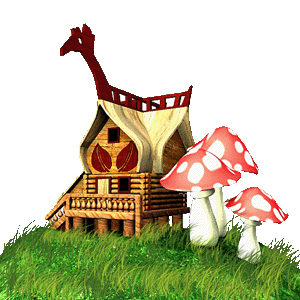 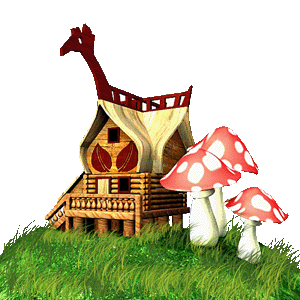 Пояснительная запискаВ соответствии с положениями Закона Российской Федерации «Об образовании» образовательная программа нашего дошкольного образовательного учреждения определяет организацию образовательного процесса (воспитание, обучение и развитие, в соответствии с отобранным содержанием, формами и технологиями профессиональной деятельности). Меняющаяся социальная и политическая среда оказывает влияние на все институты жизни и, прежде всего на образование и культуру.Сегодня налицо противоречие между сложившимися за долгие годы стереотипами мышления и деятельности и новыми условиями жизни общества. Меняются целевые установки жизнедеятельности, соответственно происходят изменения в образовательных системах.Дошкольное образование является первой ступенью общей педагогической системы, а само дошкольное образовательное учреждение, может рассматриваться как социально-педагогическая система. Следовательно, оно отвечает определенным свойствам: целенаправленность, целостность, полиструктурность, управляемость, взаимосвязь и взаимодействие компонентов, открытость, связь со средой.Реальная ситуация характеризуется наличием большого числа программ идущих "сверху" и инициативой "снизу", от педагогов чутко реагирующих на социальные запросы родителей и школы. Такое положение вызвало тенденцию создания индивидуальных образовательных проектов развития конкретных образовательных учреждений.Таким образом, актуальность и значимость нового подхода к управлению образовательным учреждением состоит в необходимости их сохранения, развития и удовлетворения социального заказа исходя из сложившихся условий.Анализ многих современных научных трудов и публикаций по данному вопросу, как в печатных изданиях, так и на веб-сайтах, подвел наш коллектив к тому, что бы создать Образовательную программу МДОУ, которая представляла бы собой стройную нестандартную систему, направленную на видение перспективы развития детского сада, выбор конкретных управленческих решений и обеспечение поэтапного выполнения поставленных целей.Программа разработана на 5 лет с учетом нормативно-правовой базы:Закон РФ об образовании.Концепция дошкольного воспитания.Конвенция о правах ребенка. Конституция РФ.Конституция РМЭ.Положение о дошкольном учреждении.Приоритетный национальный проект "Образование".Устав МБ ДОУ.Образовательная программа МБДОУ № 11 обеспечивает построение целостного педагогического процесса, направленного на полноценное, гармоническое развитие ребенка - физическое, социально-личностное, художественно-эстетическое, познавательно-речевое во взаимосвязи. Образовательная программа охватывает все основные моменты жизнедеятельности детей, с учетом концептуальных подходов, приоритетности видов детской деятельности в каждом возрастном периоде. Содержание разработанной образовательной программы отвечает ведущим идеям современного образования:Признание самоценности дошкольного периода.Сохранения и развития психофизического здоровья дошкольников и школьников.Гуманизация и демократизация воспитательно-образовательного процесса.Свобода выбора программ и технологийПрограмма опирается на, изложенные научные принципы ее построения.Гуманизация- предполагающий, что основным смыслом педагогического процесса становится развитие личности ребенка:признание уникальности и неповторимости личности каждого ребенка;признание неограниченных возможностей развития личного потенциала
каждого ребенка;недопустимость осуждения ребенка при необходимости осуждения его
поступков;-акцентирование внимания на развитие субъектной активности ребенка, формирование его общечеловеческих ценностей.Дифференциация и индивидуализация воспитания и обучения обеспечивают развитие ребенка в соответствии с его склонностями, интересами и возможностями. Осуществляется этот принцип через создание условий для воспитания и обучения каждого ребенка с учетом индивидуальных особенностей его развития.Развивающий характер образования реализуется через деятельность каждого ребенка в зоне его ближайшего развития. Непрерывность образования - предусматривает связи всех ступеней образования, начиная с младшего дошкольного возраста до старшей и подготовительной к школе групп. Приоритетом с точки зрения непрерывности образования является обеспечение к концу дошкольного детства такого уровня развития каждого ребенка, который позволит ему быть успешным при обучении в начальной школе по любой из программ начального образования. Соблюдение принципа преемственности требует не только и не столько овладения детьми определенным объемом информации, знаний, сколько воспитания и развития познавательных интересов и сформированных умений их удовлетворять.Инновационность образования реализуется путем перевода коллектива дошкольного образовательного учреждения в поисковый режим деятельности на основе разработки и использования новых педагогических технологий.Системность. Образовательная программа представляет собой целостную систему высокого уровня: все компоненты в ней взаимосвязаны и взаимозависимы.Управляемость реализацией Образовательной программы предполагает постоянное ее регулирование и коррекцию на основе мониторинга воспитательно-образовательного процесса.1.ПАСПОРТ ПРОГРАММЫУчреждение является юридическим лицом, расположено по  адресу: 346410, Ростовская обл., г. Новочеркасск, пр. Ермака, 91 «А», телефон: 24 – 21 – 41Основной вид деятельности: дошкольное образование. Режим работы 12-ти часовой (с 7.00 до 19.00 часов). Учредитель Управление образования Администрации города Новочеркасска.Учреждение прошло государственную аккредитацию в октябре  2007 года, соответствует второй категории и имеет свидетельство о государственной аккредитации:  серия АА номер 124913, регистрационный номер 1308.Лицензия на право осуществления образовательной деятельности: серия  А, № 3339560,  регистрационный  № 467,  дата выдачи 19. 01. 2010 г., срок действия 19. 01. 2015 г.Раздел 1.Цели и задачи МБДОУ № 11 «Теремок»Проблемно - ориентированный анализ за последние пять лет (2007-2012гг.) позволил выявить проблемы (см. Программа Развития МБДОУ) и подчеркнуть приоритетные направления в деятельности нашего учреждения и определить нишу для развертывания перспективной программы развития учреждения на новых концептуальных основах.Стратегической целью деятельности является гуманизацияобразовательной коррекционно-развивающей среды и корреционно-образовательного процесса, создание на этой основе адаптивного образовательного учреждения детский сад-школа, обеспечивающего каждому ребенку необходимые условия для полноценного развития, воспитания и обучения, социализации.Задачи деятельности учреждения на ближайшие пять лет: Программа развития учреждения спроектирована с 2013 года до 2018 года.Таким образом, проектируя процесс развития образовательного учреждения, мы связываем стратегические цели развития личности ребенка иличности педагога, что, на наш взгляд, обеспечит положительную динамику в развитии образовательной ситуации.Основополагающей педагогической идеей деятельности нашего Центра развития ребенка является воспитание гармонически развитой, адаптированной личности на основе коррекции и компенсации имеющихся у детей нарушений: активизации и развития духовных, нравственных и познавательных возможностей каждого ребенка.Основной проблемой является - совершенствование в МБДОУ модели диагностико- коррекционного развивающего воспитания и обучения детей-соответствующей стратегически главным требованиям современного Госстандарта Образования.Реализация поставленной цели и заявленной проблемы предполагает решение целого ряда задач, связанных с деятельностью МБДОУ по совершенствованию, как содержания, так и организации коррекционного образования. Поэтому перспективными задачами, определяющими направления в развитии нашего учреждения, являютсяСовершенствование дидактической основы построения коррекционно-образовательного процесса на основе гуманно-личностного подхода к детям.Формирование системы диагностического обеспечения образовательного и коррекционно- развивающих процессов, включающий:углубленную диагностику особенностей развития ребенка с целью определения структуры дефекта и реабилитационного потенциала;динамические наблюдения за детьми в ходе образовательного процесса как основа оперативной, своевременной и индивидуализированной помощи и поддержки ребенку в преодолении возникающих трудностей.3.Создание целостной системы содержания образования детей, имеющих отклонения в речевом, психофизическом развитии, обеспечивающей:коррекционную направленность содержания образования;развитие у детей в процессе усвоения содержания образования важнейших умений и способностей, познавательной деятельности (речевая, устная и письменная деятельность, математическое воображение, постижение прекрасного, планирование деятельности, смелость, выносливость);регионализацию содержания дополнительного образования;разработку и реализацию образовательной программы по охране здоровья, формированию ценностей здорового образа жизни;преемственность школы и детского сада.4. Совершенствование технологического образовательного и коррекционного процессов:обновление и систематизация диагностического инструментария, используемого в ходе коррекционно - развивающей и воспитательной работы (дифференцированная диагностика, речевая, диагностика состояния здоровья и физического развития);использование здоровье - сберегающих технологий в образовательном процессе (методические разработки Кузнецовой, Н. Ефименко и др.);построение образовательного процесса на содержательно-оценочной основе;осуществление образовательного процесса на основе технологии сотрудничества, которая позволяет воспитанию опережать развитие;индивидуализацию методов и приемов коррекционно- развивающей и воспитательной работы на основе учета индивидуально-типологических особенностей детей-логопатов;включение в образовательный процесс технологии коррекции и развития интеллектуально- перцептивных навыков, навыков учебной деятельности.5.Совершенствование лечебно-оздоровительной работы:осуществление мониторинга соматического и нервно-психического здоровья детей;включение в комплексную систему мер - лечебных мероприятий, массажа, фитотерапии, психотерапевтической помощи;разработка и реализация комплексной программы сохранения и развития здоровья, включающей образовательную программу по укреплению здоровья и формированию ценностей здорового образа жизни.6.	Совершенствование системы управления коррекционным образованием
в ЦРР, направленные:-	на обеспечение опережающего прогностического направления на основе
диагностики, проблемно-аналитического изучения состояния образовательной ситуации в МБДОУ;обеспечение дифференцированности, разноуровневости образования (ФФНР, ОНР) при сохранении единого коррекционно-образовательного пространства и единой системы дополнительного образования (кружки по интересам, секции, студии);координацию деятельности всех участников коррекционно-образовательного процессов.7.Модернизация организационно - управленческой деятельности на основе интеграции деятельности воспитателей, педагогов ДОУ, родителей воспитанников, что позволит:создать единую систему управления на основе интеграции внутренних и внешних связей ДОУ с другими социальными структурами и образовательными  учреждениями.8.Обеспечение условий для развития профессиональной компетентности педагогов и специалистов в области специальной педагогики и психологии.Предполагаемый результат:создание авторских программ ориентированных на развитие потенциала ребенка;методическая, информационная, профессионально-личностная и иная поддержка субъектов процесса социокультурного развития личности;переход родителей от роли пассивных наблюдателей к активному участию в сотрудничестве с ДОУ;модель системы взаимодействия ДОУ с семьей в условиях нововведения.9. Расширение сферы образовательных услуг за счет  открытия кратковременных групп и группы предшкольной подготовки.Предполагаемый результат:-включение детей, не  посещающих ДОУ в процесс предшкольного образования;-удовлетворение запросов жителей микрорайона на дополнительные образовательные услуги;- повышение уровня финансового обеспечения МБДОУ.2. Организация режима пребывания детей в образовательном учреждении.Режим работы МБДОУ - пятидневная рабочая неделя, длительность работы – 12 часов. Режим работы групп МБДОУ с 7.00 до 19.00.пятидневный,  время работы: 07.00 -  19.00 часов,  выходные – суббота, воскресенье, праздничные дни. Начало учебного года – 1 сентября. Продолжительность учебного года – до 31 мая.Продолжительность каникул – регламентируется СанПиН  2.4.1.2660-10, утверждённым годовым календарным учебным графиком на весь учебный  год: Зимние – 09.01.13 по 14.01.2013г., во время которых проводятся занятия  только эстетического и оздоровительного цикла,  в форме развлечений и досугов (музыкальные, спортивные, изобразительного искусства); Летние -  с 1 июня по 31 августа - учебные занятия не проводятся, а проводятся спортивные и подвижные игры, спортивные праздники и развлечения, экскурсии, пешие походы и т.д., а также увеличивается продолжительность прогулок.  Общая продолжительность прогулок 4 - 4,5 часа, два раза в день, в холодное время года в зависимости от погодных условий и соответствуют требованиям СанПиН 2.4.1.2660-10 введенными с 01.10.2010г. Режим детского учреждения направлен, в первую очередь, на обеспечение гигиены нервной системы ребенка и высвобождение максимально возможного времени для игр и свободной деятельности детей.	Режим дня дошкольного учреждения разработан с учётом следующих принципов:соответствие  СанПиНу 2.4.1.2660-10•соблюдение режима дня в ДОУ в соответствии с функциональными возможностями ребенка, его возрастом и состоянием здоровья;соблюдение баланса между разными видами активности детей (умственной, физической и др.), их чередование;наличие времени для самостоятельной (нерегламентированной и свободной) деятельности ребёнка;организация гибкого режима пребывания детей в ДОУ (с учетом потребностей родителей, для детей в адаптационном периоде и пр.);проведение мероприятий по профилактике утомления.Порядок посещения ребенка МБДОУ определяется в договоре между МБДОУ и родителями (законными представителями) каждого ребенка.Режим занятий воспитанников регламентируется учебным планом и расписанием непосредственной образовательной деятельности , разрабатываемым учреждением самостоятельно, в соответствии с требованиями санитарных правил и норм.При организации режима работы ДОУ, организации режимных процессов сотрудники руководствуются требованиями к организации режима деятельности СаНПиН 2.4.1.2660-10 основной общеобразовательной программы дошкольного образования муниципального бюджетного дошкольного образовательного учреждения детский сад компенсирующего вида №11. Содержание образовательного процесса в ДОУ определяется образовательной программой дошкольного образования, разрабатываемой, принимаемой и реализуемой МБДОУ самостоятельно в соответствии с федеральными государственными требованиями к содержанию дошкольного образования и условиям ее реализации; с учетом особенностей психофизического развития и возможностей детей.Программа включает совокупность образовательных областей, которые обеспечивают разностороннее развитие детей с учетом их возрастных и индивидуальных особенностей по основным направлениям – физическому, социально-личностному, познавательно-речевому и художественно-эстетическому.Режим – это гибкая и динамичная конструкция, но при этом основные его компоненты (дневной сон, бодрствование, интервалы между приемами пищи, ночной сон, общее время прогулок) должны оставаться неизменными.При проведении режимных процессов в Муниципальном бюджетном дошкольном образовательном учреждении компенсирующего вида детский сад № 11придерживаются следующих правил:Полное и своевременное удовлетворение всех органических потребностей детей (в сне, питании).Тщательный гигиенический уход, обеспечение чистоты тела, одежды, постели.Привлечение детей к посильному участию в режимных процессах; поощрение самостоятельности и активности.Формирование культурно-гигиенических навыков.Эмоциональное общение в ходе выполнения режимных процессов.Учет потребностей детей, индивидуальных особенностей каждого ребенка.Спокойный и доброжелательный тон обращения, бережное отношение к ребенку, устранение долгих ожиданий, так как аппетит и сон малышей прямо зависит от состояния их нервной системы.Режим дня соответствует возрастным особенностям детей и способствует их гармоничному развитию. Максимальная продолжительность непрерывного бодрствования детей 3-7 лет составляет 5 – 6 часов.Часы приема пищи в детском саду строго соблюдаются в соответствии с п.2.10.14 СанПин.Ежедневная продолжительность прогулки детей составляет не менее 4-х часов.  Прогулка организуется 2 раза в день: в первую половину дня - до обеда и во вторую половину дня. Во время прогулки в детском саду воспитатели проводят игры и физические упражнения. Подвижные игры проводятся в конце прогулки, перед возвращением детей в помещение.Общая продолжительность суточного сна для детей дошкольного возраста 12 - 12,5 часов, из которых 2,5 часа отводятся дневному сну.Самостоятельная деятельность детей 3 – 7 лет занимает в режиме дня не менее 3 – 4 часов.Режим дня группы раннего  дошкольного возраста (осеннее-зимний период)Организация режима пребывания детей в дошкольном  образовательном учреждении.ДЛЯ ДЕТЕЙ СРЕДНЕЙ ГРУППЫ  (ОСЕННЕ-ЗИМНИЙ ПЕРИОД)ДЛЯ ДЕТЕЙ СРЕДНЕЙ ГРУППЫ (ВЕСЕННЕ-ЛЕТНИЙ ПЕРИОД)ДЛЯ ДЕТЕЙ СТАРШЕЙ ГРУППЫ (ОСЕННЕ-ЗИМНИЙ ПЕРИОД)ДЛЯ ДЕТЕЙ СТАРШЕЙ ГРУППЫ (ВЕСЕННЕ – ЛЕТНИЙ ПЕРИОД)ДЛЯ ДЕТЕЙ ПОДГОТОВИТЕЛЬНОЙ  К ШКОЛЕ ГРУППЫ (ОСЕННЕ-ЗИМНИЙ ПЕРИОД)ДЛЯ ДЕТЕЙ ПОДГОТОВИТЕЛЬНОЙ  К ШКОЛЕ ГРУППЫ (ВЕСЕННЕ – ЛЕТНИЙ ПЕРИОД)1.3. Планирование образовательного процесса1) утренний образовательный блок с 7.00 до 9.00 включает в себя:взаимодействие с семьями детей по реализации основной общеобразовательной программы дошкольного образования;самостоятельную деятельность детей;образовательную деятельность, осуществляемую в процессе организации различных видов детской деятельности (игровой, коммуникативной, трудовой, познавательно-исследовательской, продуктивной, музыкально-художественной, чтения) с квалифицированной коррекциейнедостатков в речевом развитии детей;образовательную деятельность, осуществляемую в ходе режимных моментов с квалифицированной коррекциейнедостатков в речевом развитии детей;;2)   развивающий блок с 9.00 до 10.50.представляет собой непосредственно образовательную деятельность, осуществляемую в процессе организации различных видов детской деятельности (игровой, коммуникативной, трудовой, познавательно-исследовательской, продуктивной, музыкально-художественной, чтения) с квалифицированной коррекцией недостатков в речевом развитии детей;организованное обучение в форме занятий (игр-занятий) в подготовительных к школе группах;3) вечерний блок с 15.30 до 19.00 включает в себя:самостоятельную деятельность детей;образовательную деятельность, осуществляемую в процессе организации различных видов детской деятельности (игровой, коммуникативной, трудовой, познавательно-исследовательской, продуктивной, музыкально-художественной, чтения), с квалифицированной коррекцией речевого развития  детей;образовательную деятельность, осуществляемую в ходе режимных моментов с квалифицированной коррекцией недостатков в физическом и (или) психическом развитии детей;взаимодействие с семьями детей по реализации основной общеобразовательной программы дошкольного образования .В течение дня должны реализовываться все образовательные области:"Физическая культура", "Здоровье", "Безопасность", "Социализация", "Труд", "Познание", "Коммуникация", "Чтение художественной литературы", "Художественное творчество", "Музыка". Общий объем обязательной части Программы рассчитывается в соответствии с возрастом воспитанников, основными направлениями их развития, спецификой дошкольного образования и включает время, отведенное на:образовательную деятельность, осуществляемую в процессе организации различных видов детской деятельности (игровой, коммуникативной, трудовой, познавательно-исследовательской, продуктивной, музыкально-художественной, чтения) /НОД/;образовательную деятельность, осуществляемую в ходе режимных моментов /ОД в РМ/;самостоятельную деятельность детей;взаимодействие с семьями детей по реализации основной общеобразовательной программы дошкольного образования.В детском саду при недельной образовательной нагрузке для детей дошкольного возраста составляет:Во 2 группе раннего возраста – 10 занятий;В средней группе – 13 занятий;В старшей группе – 15 занятий;В подготовительной группе – 16 занятий.Максимально допустимое количество занятий в первой половине дня в младшей и средней группах не превышает – двух, а в старшей и подготовительной – трех. Их продолжительность для детей 4-го года жизни – не более 15 минут, для детей 5-го года жизни – не более 20 минут, для детей 6-го года жизни – не более 25 минут, а для детей 7-го года жизни – не более 30 минут. В середине занятия проводят физкультминутку. Перерывы между занятиями – не менее 10 минут. Занятия для детей старшего дошкольного возраста могут проводиться во второй половине дня после дневного сна, но не чаще 2-3 раза в неделю. Длительность этих занятий – не более 25 – 30 минут. В середине занятия статического характера проводят физкультминутку.Занятия физкультурно-оздоровительного и эстетического цикла проводятся не менее 50% общего времени занятий.Занятия, требующие повышенной познавательной активности и умственного напряжения детей, проводятся в первую половину дня и в дни, наиболее высокой работоспособности детей. Для профилактики утомления детей проводятся занятия с физкультурными и музыкальными заданиями.  В дни каникул и летний период, учебные занятия не проводятся. В этот период проводятся спортивные праздники, подвижные игры, экскурсии и др. Также увеличивается продолжительность прогулок.Организованные занятия начинаются с 1 сентября. Учебный план включает в себя 32 учебные недели. I-II неделя сентября – диагностический период, во время которого педагоги выявляют уровень и проблемы развития детей, выявив проблемы, составляются индивидуально – адаптивные программы. Основное содержание общеобразовательных программ педагоги осуществляют в повседневной жизни в совместной деятельности с детьми, путем интеграции естественных для дошкольников видах деятельности, главным из которых является игра. Среди общего времени занятий, отводится 50% занятиям, требующим от детей умственного напряжения, остальные 50%, составляют занятия эстетического и физкультурно-оздоровительного цикла.1.3.1 Планирование образовательной деятельности при работе по пятидневной неделев разных возрастных группах.2 группа раннего возраста    В планировании  указана общая длительность организованной образовательной деятельности, включая перерывы между ее различными видами. По действующему СанПиН 2.4.1.2660-10 максимально допустимый объем недельной образовательной нагрузки, включая реализацию дополнительных образовательных программ, для детей четвертого года жизни составляет 2 часа 45 минут. Продолжительность непрерывной непосредственно образовательной деятельности — не более 15 минут. Максимально допустимый объем образовательной нагрузки в первой половине дня во второй  группе  раннего возраста не превышает 30 минут. В середине времени, отведенного на непрерывную образовательную деятельность, проводят физкультминутку. Перерывы между периодами непрерывной образовательной деятельности — не менее 10 минут.Занятия по дополнительному образованию (студии, кружки, секции и т. п.) для детей дошкольного возраста недопустимо проводить за счет времени, отведенного на прогулку и дневной сон. С детьми третьего года жизни их проводят не чаще 1 раза в неделю продолжительностью не более 15 минут.Планирование образовательной деятельности при работе по пятидневной неделеСредняя группаПо действующему СанПиН 2.4.1.2660-10 максимально допустимый объем недельной образовательной нагрузки, включая реализацию дополнительных образовательных программ, для детей пятого года жизни составляет  4 часа. Продолжительность непрерывной непосредственно образовательной деятельности — не более 20 минут. Максимально допустимый объем образовательной нагрузки в первой половине дня в средней группе не превышает 40 минут. В середине времени, отведенного на непрерывную образовательную деятельность, проводят физкультминутку. Перерывы между периодами непрерывной образовательной деятельности — не менее 10 минут.Занятия по дополнительному образованию (студии, кружки, секции и т.п.) для детей дошкольного возраста недопустимо проводить за счет времени, отведенного на прогулку и дневной сон. С детьми пятого года жизни их проводят не чаще 2 раз в неделю продолжительностью не более 25 минут.Планирование образовательной деятельности при работе по пятидневной неделеСтаршая группа  По действующему СанПиН 2.4.1.2660-10 максимально допустимый объем недельной образовательной нагрузки, включая реализацию дополнительных образовательных программ, для детей шестого года жизни составляет 6 часов 15 минут. Продолжительность непрерывной непосредственно образовательной деятельности — не более 25 минут. Максимами допустимый объем образовательной нагрузки в первой половине дня старшей группе составляет 45 минут. В середине времени, отведенного на непрерывную образовательную деятельность, проводят физкультминутку. Перерывы между периодами непрерывной образовательной деятельности — не менее 10 минут.Непосредственно образовательная деятельность с детьми 5-6 лет может осуществляться во второй половине дня после дневного сна, но не чаще 2-3 раз в неделю. Ее продолжительность должна составлять не более 25-30 минут в день. В середине непосредственно образовательно! деятельности статического характера проводят физкультминутку.Занятия по дополнительному образованию (студии, кружки, секция и т.п.) для детей дошкольного возраста недопустимо проводить за счет времени, отведенного на прогулку и дневной сон. С детьми шестого года жизни их проводят не чаще 2 раз в неделю продолжительностью не более 25 минут. Одно из трех еженедельных физкультурных занятий с детьми 5-7 лет следует круглогодично проводить на открытом воздухе.Планирование образовательной деятельности при работе по пятидневной неделеПодготовительная к школе группаПо действующему СанПиН 2.4.1.2660-10 максимально допустимый объем недельной образовательной нагрузки, включая реализацию дополнительных образовательных программ, для детей седьмого года жизни составляет 8 часов 30 минут. Продолжительность непрерывной непосредственно образовательной деятельности — не более 30 минут. Максимально допустимый объем образовательной нагрузки в первой половине дня в подготовительной группе не превышает 1,5 часа. В середине времени, отведенного на непрерывную образовательную деятельность, проводят физкультминутку. Перерывы между периодами непрерывной образовательной деятельности — не менее 10 минут. Одно из трех еженедельных физкультурных занятий с детьми 5-7 лет следует круглогодично проводить на открытом воздухе.Непосредственно образовательная деятельность с детьми 6-7 лет может осуществляться во второй половине дня после дневного сна, но не чаще 2-3 раз в неделю. Ее продолжительность должна составлять не более 25-30 минут в день. В середине непосредственно образовательной деятельности статического характера проводят физкультминутку.Занятия по дополнительному образованию (студии, кружки, секции и т.п.) для детей дошкольного возраста недопустимо проводить за счет времени, отведенного на прогулку и дневной сон. С детьми седьмого года жизни их проводят не чаще 3 раз в неделю продолжительностью не более 30 минут. Планирование образовательной деятельности при работе по пятидневной неделе1.3.2. Структура учебного плана.В структуре учебного плана выделяется инвариантная и вариативная часть. Инвариантная часть обеспечивает выполнение обязательной части основных общеобразовательных программ МБДОУ
Инвариантная часть реализуется через обязательные занятия и составляет в среднем 87,5% от общего нормативного времени, отводимого на усвоение основной программы. В инвариантной части учебного плана для детей младшего возраста – 10 занятий в неделю, для детей среднего возраста – 13 занятий в неделю, для детей старшего возраста – 16 занятий в неделю, для детей подготовительной группы – 16 занятий в неделю (см. таблицу). Вариативная (модульная) часть составляет 12,5%от общего нормативного времени.  Эта часть учебного плана формируется МДОУ и отражает приоритетные направления, реализацию парциальных программ, работа с педагогами дополнительного образования, кружковая работа (см. таблицу). *- количество условных часов, не входящих в непосредственно – образовательную деятельность.График взаимодействия педагогов, специалистов и воспитателей:Структура содержания дошкольного образования:Перечень форм работы по разным видам детской деятельности:1.3.3. Модель образовательного процесса с использованием разнообразных форм ис учетом времени года и возрастных психофизиологических возможностей детейМодель образовательного процесса с использованием разнообразных форм ис учетом времени года и возрастных психофизиологических возможностей детейМладший дошкольный возраст:Модель образовательного процесса с использованием разнообразных форм ис учетом времени года и возрастных психофизиологических возможностей детейСтарший дошкольный возраст:1.4. Система закаливающих мероприятий:Система закаливания разрабатывается и периодически корректируется медицинским работником детского учреждения в соответствии с имеющимися условиями. Основной принцип - постепенное расширение зоны воздействия и увеличение времени процедуры. При осуществлении закаливания следует придерживаться основных принципов:закаливающее воздействие вписывается в каждый элемент режима дня;закаливание осуществляется на фоне различной двигательной деятельности;закаливание проводится на положительном эмоциональном фоне.За организацию и правильность проведения закаливающих процедур несет ответственность  воспитатель  и старшая медицинская сестра МДОУ.Модель оздоровительной работы МБДОУСИСТЕМА ФИЗКУЛЬТУРНО-ОЗДОРОВИТЕЛЬНОЙ РАБОТЫ В МДОУГрафик закаливающих процедур в подготовительной к школе группеУсловные обозначения:График закаливающих процедур в  старшей группе Условные обозначения:График закаливающих процедур в средней группе Условные обозначения:Режим двигательной активности детей подготовительной к школе  группы 1  - при благоприятных метеорологических условиях –  для детей 4-5 лет  температура воздуха не ниже  – 150С и скорости ветра не более 15 м/с.Режим двигательной активности детей старшей  группы 1  - при благоприятных метеорологических условиях –  для детей 4-5 лет  температура воздуха не ниже  – 150С и скорости ветра не более 15 м/с.Режим двигательной активности детей средней группы1  - при благоприятных метеорологических условиях –  для детей 4-5 лет  температура воздуха не ниже  – 150С и скорости ветра не более 15 м/с.Планируемые промежуточные результаты освоения программы к концу второго года жизни.Интегративное качество «Физически развитый, овладевший основными культурно- гигиеническими навыками»Имеет хороший аппетит, сон.Ходит самостоятельно. Преодолевает незначительные препятствия, меняет направления при ходьбе по зрительным ориентирам.Бросает мяч двумя руками вдаль, попадает в цель с расстояния 60-70см.Перелезает через предметы, влезает на стремянку приставным или переменным шагом.Сформированы начальные культурно-гигиенические навыки (моет руки с помощью взрослого; ест ложкой жидкую и густую пищу; обращает внимание на грязные руки, лицо, нос, дает знать взрослым об этом, пытается сам вытереть нос платком, вымыть руки). Интегративное качество «Любознательный, активный»Активно обследует окружающее пространство.Часто экспериментирует в двигательной деятельности (преодолевает препятствия, залезает в различные емкости, обследует малознакомое пространство и т.д.).Проявляет инициативу в желании слушать художественное произведение (ведет к книжной полке взрослого, подает книжки для чтения, рассматривает по собственной инициативе). Выражает заинтересованность (сосредоточение, повтор отдельных слов, окончаний фраз) при слушании знакомых стихов, потешек, с удовольствием слушает чтение и рассказывание взрослого, рассматривает иллюстрации.Интегративное качество «Эмоционально отзывчивый»Открыт, в общении преобладает положительный эмоциональный фон, проявляет разнообразные эмоции.Проявляет доброжелательное отношение к близким, к животным, выражает сопереживание, сочувствие.Ярко проявляет потребность во взаимодействии с другими.Интегративное качество «Овладевший средствами общения и способами  взаимодействия со взрослыми и сверстниками»Привлекает взрослого к сотрудничеству в предметной деятельности. Активность в деятельности возрастает при получении позитивной оценки (одобрения и похвалы) со стороны взрослых.Активно взаимодействует со взрослым. Стремится подражать его действиям, быть успешным в деятельности, ожидает доброжелательного внимания со стороны окружающих.Адекватно реагирует на слова «можно», «не мешай», «нельзя». Выполняет элементарные поручения из 2-3 действий: сядь на стул, посмотри книжку (речевая регуляция деятельности).Интегративное качество «Способный управлять своим поведением и планировать свои действия на основе первичных ценностных представлений, соблюдающий элементарные общепринятые нормы и правила поведения»Формируются соответствующие умения (мыть руки перед едой, использовать полотенце, есть самостоятельно и т.п.) и усваиваются соответствующие правила поведения, однако навыки неустойчивы, несовершенны.Самостоятельно выполняет действия не только по предложению взрослого, но и по собственной инициативе.Начинает элементарно взаимодействовать с другими детьми по поводу игрового материала или отдельных предметов.Интегративное качество «Способный решать интеллектуальные и личностные задачи (проблемы), адекватные возрасту»Может продолжительное время (до 3-5 мин, иногда и дольше) заниматься увлекшей его задачей (выкладывание предметов в коробочку, рассматривание, обнаружение свойств и деятельность с новым предметом, набирание и высыпание песка, сосредоточенное катание туда-сюда (вперед-назад) машинки и т.п.).Инициативен в привлечении взрослого для выполнения нужных действий (не просто плачет, обнаруживая проблему, а дает взрослому понять, что именно ему требуется). Если взрослый не понимает сразу, использует разные средства для объяснения, добиваясь понимания и решения своей задачи.Интегративное качество «Имеющий первичные представления о себе, семье, обществе, государстве, мире и природе»Узнает членов своей семьи, а также близких взрослых, с которыми часто общается (воспитатель, помощник воспитателя), называет их.Называет и показывает части своего тела (голова, животик, ручки, ножки, глазки, ушки, рот и пр.).Различает возраст, пол окружающих (малыш, тетя, бабушка и дедушка; тетя и дядя, мальчик и девочка).Интегративное качество «Овладевший необходимыми умениями и навыками»Образовательная область «Физическая культура»Ходит самостоятельно. Преодолевает незначительные препятствия, меняет направления при ходьбе по зрительным ориентирам.Бросает мяч двумя руками вдаль, попадает в цель с расстояния 60-70см.Перелезает через предметы, влезает на стремянку приставным или переменным шагом. Образовательная область «Здоровье»Активно участвует в режимных процессах в соответствии с возрастными возможностями и выражает положительное к ним отношение.Болеет не чаще 4 раз в год.Образовательная область «Социализация»Привлекает взрослого к сотрудничеству в предметной деятельности. Активность в деятельности возрастает при получении позитивной оценки (одобрения и похвалы) со стороны взрослых.Формируются соответствующие умения (мыть руки перед едой, использовать полотенце, есть самостоятельно и т.п.) и усваиваются соответствующие правила поведения, однако навыки неустойчивы, несовершенны.Начинает элементарно взаимодействовать с другими детьми по поводу игрового материала отдельных предметов.Участвует в подвижных играх, выполняя разнообразные движения по показу и самостоятельно, имитируя действия животных, движения растений и т.п.  Образовательная область «Познание»Осуществляет разнообразные предметные действия с дидактическим материалом, дидактическими игрушками, предметами, орудиями, ориентируясь на сенсорные свойства предметов: форму, величину, фактуру (мягкие, гладкие, шершавые и т.п.), а также реализует различные результативные действия: вкладывание, перекладывание, скатывание, нанизывание, подтягивание, перемещение каталки с помощью рукоятки; действия с сачком, совочком, лопаткой и т.п.Переносит способ действия на новый предмет.Узнает членов своей семьи, а также близких взрослых, с которыми часто общается (воспитатель, помощник воспитателя), называет их.Называет и показывает части своего тела (голова, животик, ручки, ножки, глазки, ушки, рот и пр.).Различает возраст, пол окружающих (малыш, тетя, бабушка; тетя и дядя, мальчик и девочка).Образовательная область «Коммуникация»Пользуется словами-заменителями, повторяет за взрослым облегченные слова.Задает вопросы: «Что это? Кто это?»Образовательная область «Чтение художественной литературы»Выражает заинтересованность при чтении доступных по возрасту художественных произведений (сосредоточение, слушание, повтор отдельных слов, окончаний фраз в знакомых стихах, потешках), с удовольствием слушает сказки, рассматривает иллюстрации (малосюжетные, предметные изображения).Проявляет инициативу в желании слушать художественное произведение (ведет взрослого к книжной полке, подает книжки для чтения, рассматривает по собственной инициативе).Образовательная область «Художественное творчество»Реализует разнообразные сенсорно-моторные действия с изобразительным материалом, свободно меняя ритм, темп, амплитуду движения. Пытается подчинять движения величине, формату бумаги.В лепке отрывает кусочки глины, пластилина, разминает, скатывает и т.п. Образовательная область «Музыка»Выполняет простые танцевальные движения (хлопает в ладоши, делает упражнения «фонарики», покачивается с ноги на ногу). В музыкальных играх выполняет простые движения игрового характера: летает как птичка, ищет игрушку и т.п.Проявляет музыкальную активность в пении, движении, играх, эмоционально откликается на различный характер музыки и отдельные певческие интонации (радость, грусть, вопрос, ответ).Планируемые промежуточные результаты освоения программы к концу  третьего года жизниИнтегративное качество «Физически развитый, овладевший основными культурно-гигиеническими навыками»Имеет хороший аппетит, сон.Отличается высокой потребностью в движении, владеет разными способами движений. Ходит уверенно, меняя направление и хорошо ориентируясь в пространстве. Меняет высоту и ширину шага в зависимости от препятствия. Меняет темп ходьбы.Легко переходит от ходьбы к бегу и наоборот.Любит подвижные игры, умеет выполнять простые правила. Бросает большой мяч двумя руками способом снизу, сверху. Ловит мяч от взрослого. Прокатывает мячи в ворота, по дорожке.Подпрыгивает на месте, прыгает с продвижением вперед. Перепрыгивает через ручеек (15-35 см). Владеет элементарными гигиеническими умениями (мытье рук до и после еды и туалета, полоскание рта, чистка зубов), умеет одеваться, проявляет положительное отношение к гигиеническим процедурам, аккуратен.Самостоятельно ест (пользуется ложкой, чашкой), пытается правильно использовать салфетку.Интегративное качество «Любознательный, активный»Активное приобретение информации вербальным путем: задает разнообразные вопросы (Где? Куда? Почему?), слушает разъяснения.Пытается использовать приобретенные двигательные навыки в новых неожиданных условиях (преодоление препятствий, расстояний в изменившихся условиях).С удовольствием повторяет знакомые стихи, фрагменты сказок, по собственной инициативе «читает» сам знакомые сказки, стихи, с интересом воспринимает новые книжки, появившиеся в детском саду и в семье. Инициативно осваивает язык, в т.ч. и через активное словотворчество; проявляет интерес к новым словам.Интегративное качество «Эмоционально отзывчивый»Открыт, в общении преобладает положительный эмоциональный фон, не проявляет необоснованной агрессии по отношению к окружающим и себе.В соответствующих ситуациях сопереживает сверстнику, герою литературного произведения, мультфильма.Интегративное качество «Овладевший средствами общения и способами  взаимодействия со взрослыми и сверстниками»Испытывает потребность в общении и инициирует общение. Может быть ведущим в диалоге со взрослым, даже малознакомым (задает вопросы, призывает к действию и т.п.).Со сверстниками в основном играет рядом, но может сотрудничать в предметной, игровой деятельности, может обмениваться игрушками и т.п.Интегративное качество «Способный управлять своим поведением и планировать свои действия на основе первичных ценностных представлений, соблюдающий элементарные общепринятые нормы и правила поведения»Пытается сдерживать действия, неодобряемые детьми и взрослыми.Регулирует свое поведение, ориентируясь на речевые высказывания окружающих: поощрение, похвала стимулируют инициативные движения; неодобрение, осуждение тормозят нежелательные действия и поступки.Стремится к самостоятельности при выполнении привлекательных или хорошо освоенных движений.Проявляет стремление к независимости, свободе, перестройке отношений со взрослыми (выбор движения, материала, места, партнеров, длительности деятельности и т.п.). К концу года проявляется позиция «Я сам».Интегративное качество «Способный решать интеллектуальные и личностные задачи (проблемы), адекватные возрасту»Может достаточно долгое время (до 5 минут и более) сосредотачиваться на интересующем его занятии.Активно привлекает взрослого для решения задач, которые не может выполнить сам (достать игрушку, надеть курточку и т.п.); в случае непонимания взрослым, что именно требуется, пытается объяснять это иначе.Может вариативно менять свои действия на пути достижения цели (просто просит заинтересовавшую игрушку, предлагает другую взамен, наблюдает, когда другой ребенок ее оставит, чтобы взять, и т. п.)Интегративное качество «Имеющий первичные представления о себе, семье, обществе, государстве, мире и природе»Узнает и называет членов своей семьи.Дает себе характеристику самостоятельно (Миша (или я) - хороший), не соглашается с отрицательной характеристикой (на вопрос «Миша плакса (грязнуля, непослушный и т.п.)?Или не плакса (грязнуля, непослушный и т.п.)?» отвечает отрицательно или мотает головой, не принимая по отношению к себе отрицательные характеристики).Ориентируется в отношении тендерных представлений о людях и себе (мальчик, девочка, тетя, дядя) и возраста людей (дедушка, бабушка, тетя, дядя, дети).Имеет первые представления о профессиях (продавец, воспитатель, врач).Интегративное качество «Овладевший необходимыми умениями и навыками»Образовательная область «Физическая культура»Ходит уверенно, меняя направление и хорошо ориентируясь в пространстве. Меняет высоту и ширину шага в зависимости от препятствия. Меняет темп ходьбы).Бросает большой мяч двумя руками способом снизу, сверху. Ловит мяч от взрослого. Прокатывает мячи в ворота, по дорожке.Подпрыгивает на месте, прыгает с продвижением вперед. Перепрыгивает через ручеек (15-35 см).Образовательная область «Здоровье»Легко принимает установленный режим (активен утром и на прогулках, легко засыпает и просыпается, охотно ест).Активно двигается по собственной инициативе (беготня со сверстниками, подвижные игры, выражение радости через прыжки и активное движение).Проявляет чувство защищенности, безопасности, доверия к окружающим людям. Болеет редко (не чаще 4 раз в год).Образовательная область «Социализация»Открыт, в общении преобладает положительный эмоциональный фон, не проявляет необоснованной агрессии по отношению к окружающим и себе.Проявляет стремление к независимости, свободе, перестройке отношений со взрослыми (выбор движения, материала, места, партнеров, длительности деятельности и т.п.). К концу года проявляется позиция «Я сам».Пытается сдерживать действия, неодобряемые детьми и взрослыми.Разыгрывает с помощью взрослых простые игровые сюжеты, понятные ребенку по его непосредственному опыту.Может использовать в игре предметы-заместители.Образовательная область «Познание»Активное приобретение информации вербальным путем: задает разнообразные вопросы (Где? Куда? Почему?), слушает разъяснения.Способен к переносу действия на новые предметы (например, вместо совочка использует кусок фанеры или картона и т.п.), при этом приспосабливает движение руки к свойствам нового материала.Опирается в деятельности на простейшие сенсорные эталоны (различает основные формы, цвета, относительные размеры).Экспериментирует с новыми предметами, использует в деятельности их свойства.Различает и использует по назначению основные строительные детали (кубик, кирпичик, пластина); в сотворчестве со взрослым, а затем самостоятельно создает и увлеченно обыгрывает простейшие постройки (дорожка, башенка, мостик, диванчик, стол, домик и др.) из 2-7 деталей.Образовательная область «Коммуникация»Испытывает потребность в общении и инициирует общение, в т.ч. с малознакомым взрослым (задает вопросы, призывает к действию и т.п.).Строит высказывание, используя все части речи, кроме причастия и деепричастия.Инициативно осваивает язык, в т.ч. и через активное словотворчество.Образовательная область «Чтение художественной литературы»С удовольствием повторяет знакомые стихи, фрагменты сказок, по собственной инициативе «читает» сам знакомые сказки, стихи, с интересом воспринимает новые книжки, появившиеся в детском саду и в семье.Выделяет любимые произведения, проявляет инициативу в их повторном слушании.Образовательная область «Художественное творчество»Владеет (с разной степенью освоенности) изобразительной и пластической деятельностью.Получает и выражает разными способами яркие эмоциональные впечатления при ознакомлении с предметами, природными явлениями как объектами предстоящей изобразительной деятельности (яркие игрушки на елке, одуванчики на лугу, шумный дождь и т.д.).Испытывает чувство радости от процесса и результата художественной деятельности, стремится поделиться радостью со взрослыми и детьми. Образовательная область «Музыка»Участвует в несложных танцах, хороводах под музыку, некоторые движения может выполнять в паре с другим ребенком. Может двигаться в соответствии с характером музыки (веселая - грустная, плавная - ритмичная).С удовольствием включается в пение интересных для него песен.Планируемые промежуточные результаты освоения программы к концу  четвертого года жизниИнтегративное качество «Физически развитый, овладевший основными культурно-гигиеническими навыками»Обнаруживает достаточный уровень развития физических качеств и основных движений, соответствующий возрастно-половым нормативам.Проявляет положительные эмоции при физической активности, в самостоятельной двигательной деятельности.Правильно пользуется предметами личной гигиены (мыло, расческа, полотенце, носовой платок), умывается и моет руки при незначительной помощи взрослого.Интегративное качество «Любознательный, активный»Проявляет познавательную активность по отношению к новому, стремится обследовать новые объекты ближайшего окружения, активно экспериментирует, исследуя их, задает соответствующие вопросы.Может найти себе занятие в свободное время.Активно участвует в коллективных видах деятельности.Проявляет интерес к книге (узнает героев произведений на иллюстрациях), к музыке и различным видам музыкальной деятельности, к объектам природы (задает вопросы о природе, обращает внимание на ее красоту) и т.п.Интегративное качество «Эмоционально отзывчивый»Проявляет доброжелательность по отношению к окружающим, стремится утешить обиженного, порадовать, помочь.Проявляет желание заботиться об объектах живой природы (животных, птицах зимой), проявляет сочувствие, сострадание к персонажам литературных произведений, мультфильмов, выражает желание им помочь.Интегративное качество «Овладевший средствами общения и способами взаимодействия со взрослыми и сверстниками»Предпочитает общение со взрослым, делится своими впечатлениями, испытывает потребность в сотрудничестве с ним, обращается за помощью.Понимает обращенную к нему речь, пытается высказать свое мнение по отношению к услышанному.Объединяется со сверстниками в группу из 2-3 человек на основе личных симпатий; участвует в общих играх, поддерживая положительные взаимоотношения.Интегративное качество «Способный управлять своим поведением и планировать свои  действия на основе первичных ценностных представлений, соблюдающий элементарные общепринятые нормы и правила поведенияСтарается выполнять общепринятые правила поведения в детском саду, отрицательно реагирует на явное нарушение правил.Пытается управлять своим поведением: соотносит свои действия с правилами игры.Способен слушать музыкальное произведение, чтение книги в коллективе сверстников, не отвлекаясь, на протяжении 6-7 минут.Интегративное качество «Способный решать интеллектуальные и личностные задачи (проблемы), адекватные возрасту»При возникновении интеллектуальных и личностных проблем стремится их разрешить самостоятельно, при затруднениях обращается за помощью.В ситуациях затруднения способен, изменяя исходный замысел, воплотить его в рисунке, игре, постройке.Использует разные способы обследования предметов.Способен сравнивать предметы по разным признакам (цвет, форма, размер).Интегративное качество «Имеющий первичные представления о себе, семье, обществе, государстве, мире и природе»Имеет первичные представления о себеЗнает свое имя, фамилию, пол, возраст.Осознает свои отдельные умения («Я умею ловить мяч», «Я могу построить поезд из кубиков», «Это я не умею» и т.п.).Имеет первичные представления о семье, обществе и государствеНазывает членов своей семьи, их имена; знает некоторые профессии (врач, водитель, воспитатель, повар, продавец, строитель).Имеет первичные тендерные представления (мужчины сильные, смелые; женщины нежные, заботливые), в играх адекватно отображает семейные отношения.Имеет первичные представлении я о мире и природе:Имеет начальное представление о свойствах предметов (цвет, форма, размер).Замечает происходящие в природе сезонные изменения.Интегративное качество «Овладевший универсальными предпосылками  учебной деятельности»Выслушивает собеседника и понимает заданный вопрос, адекватно (даже если и неправильно) отвечает на него.Испытывает положительные эмоции от правильного ответа на вопрос, от угаданной загадки или выполненного задания.Умеет выполнять пошагово инструкцию взрослого, при затруднениях обращается за помощью.Умеет использовать в игре предметы-заместители (формирование символической функции).Интегративное качество «Овладевший необходимыми умениями и навыками»Образовательная область «Физическая культура»Умеет ходить и бегать, сохраняя равновесие, изменяя направление движения по желанию или по команде.Умеет прыгать в длину с места не менее 40 см, энергично отталкиваясь на двух ногах в прыжках.Умеет катать мяч с расстояния 1.5 м по заданному направлению, бросать мяч двумя руками от груди, ударять мяч об пол.Подбрасывает мяч вверх 2-3 раза подряд и ловит его.Образовательная область «Здоровье»Имеет элементарные представления о ценности здоровья, необходимости соблюдения правил гигиены в повседневной жизни и старается следовать им в своей деятельности.Правильно пользуется предметами личной гигиены (мыло, расческа, полотенце, носовой платок), умывается и моет руки при незначительной помощи взрослого).Образовательная область «Безопасность»Понимает, как нужно вести себя в опасных ситуациях (держаться за перила лестницы при спуске и подъеме, не просовывать пальцы в дверные проемы и т.п.) и при напоминании выполняет эти правила.Имеет элементарные представления о безопасном поведении в быту: в обращении с горячими, острыми, хрупкими и пр. предметами, электроприборами;Бережно относится к животным и растениям (не топчет растения, не ломает ветки, не пытается раздавить жуков, дождевых червей, поймать бабочку, а стремится их рассмотреть, понаблюдать за ними).Образовательная область «Социализация»Предпочитает общение со взрослым, делится своими впечатлениями, испытывает потребность в сотрудничестве с ним, обращается за помощью.Проявляет доброжелательность по отношению к окружающим, стремится утешить обиженного, порадовать, помочь.Старается выполнять общепринятые правила поведения в детском саду, отрицательно реагирует на явное нарушение правил.Пытается самостоятельно раздеваться и одеваться, следит за своим внешним видом, владеет простейшими навыками поведения во время еды.Объединяется со сверстниками в группу из 2-3 человек на основе личных симпатий; участвует в коллективных играх, поддерживая положительные взаимоотношения. Умеет организовать или поддержать ролевой диалог в игровых сюжетах с двумя действующими лицами.Умеет занять себя игрой (любой: режиссерской, образно-ролевой, игрой-экспериментированием и т.п.).Образовательная область «Труд»Понимает, что взрослые работают, дети ходят в детский сад, школьники учатся.Имеет представления о некоторых профессиях взрослых (врач, продавец, дворник).Образовательная область «Познание»Сенсорное развитиеИмеет представления о свойствах предметов (цвет, форма, размер, назначение).Формирование целостной картины мира, расширение кругозораЗнает свое имя, фамилию, пол, возраст.Замечает происходящие в природе сезонные изменения.Развитие исследовательской и конструктивной деятельностиИспользует разные способы обследования предметов.Различает, правильно называет, использует по назначению основные строительные детали (кубик, кирпичик, пластина); целенаправленно создает, рассматривает и обыгрывает простейшие постройки (забор, загородка, мостик, диванчик, стол, домик).Формирование элементарных математических представленийУмеет считать до 3, отсчитывать 3 предмета от большего количества.Умеет узнавать и называть круг, треугольник, шар, куб (кубик), находить в окружающей обстановке предметы, сходные по форме. Умеет сравнивать по высоте и длине путем приложения и наложения.Различает пространственные отношения от себя: впереди - сзади, вверху - внизу, справа - слева.Образовательная область «Коммуникация»Имеет соответствующий возрасту активный и пассивный словарный запас (знает названия и назначение предметов ближайшего окружения: одежды, обуви, посуды, транспорта, мебели), их качества, действия с ними; называет некоторые обобщающие понятия (овощи, фрукты, одежда, посуда, животные, птицы).В речи большей частью правильно согласует прилагательные с существительным в роде, числе, падеже (возможны ошибки), употребляет простые пространственные предлоги в, на, за, под; названия животных и их детенышей в форме единственного и множественного числа.Может (самостоятельно или с помощью воспитателя) поддерживать разговор по поводу прочитанных книг, просмотренных мультфильмов, при описании предметов, картин, игрушек или в ходе наблюдений в природе.Образовательная область «Чтение художественной литературы»Способен сосредоточенно слушать, следить за развитием действия, понимать содержание художественного произведения.Может запомнить и воспроизвести небольшой стихотворный текст (4-8 строк).Образовательная область «Художественное творчество»Проявляет устойчивый интерес к декоративно-прикладному искусству, мелкой пластике, книжной графике; владеет способами зрительного и тактильного обследования различных объектов для обогащения восприятия.Может отображать свои представления и впечатления об окружающем мире в разных видах изобразительной деятельности (рисовании, лепке, аппликации) и в процессе художественного труда.Создает узнаваемые образы конкретных предметов и явлений окружающего мира; передает обобщенную форму и цвет доступными художественными способами (конструктивным, пластическим, комбинированным).Образовательная область «Музыка»Может исполнять метрический пульс в звучащих жестах (хлопки, шлепки, притопы), а также на маленьких маракасах, палочках, сопровождая музыку или стихи; любит манипулировать с музыкальными инструментами, может сыграть простейшие звукоизобразительные импровизации (дождик, гром, ветер)Поет естественным голосом, подпевает с удовольствием взрослым.Любит двигаться под музыку и двигается ритмично в умеренном темпе, меняет характер движения в соответствии с изменением характера или сменой частей музыки, ритмично исполняет элементарные плясовые движения: поочередное выставление ног на пятку, притопы, кружение, «пружинки», «фонарики» и др.Прислушивается, когда звучит веселая, подвижная музыка, не может устоять, чтобы не двигаться под нее; способен сосредоточиться на 10-15 секунд для восприятия музыки, сидя на стульях.Планируемые промежуточные результаты освоения программы к концу пятого года жизниИнтегративное качество «Физически развитый, овладевший основными культурно-гигиеническими навыками»Обнаруживает достаточный уровень развития физических качеств и основных движений, соответствующий возрастно-половым нормативам; проявляет потребность и интерес к двигательной деятельности.Владеет всеми основными движениями и использует их в самостоятельной деятельности, охотно участвует в подвижных играх, начинает овладевать культурой движения (темп, ритм, координация и т. д.)Выполняет основные гигиенические процедуры (моет руки после прогулки, перед едой, пользуется салфеткой, носовым платком, обращает внимание на неопрятность в одежде), часть из них - самостоятельно и без напоминаний со стороны взрослых.Интегративное качество «Любознательный, активный»С интересом встречает неожиданные повороты игрового сюжета, постановку новых игровых задач (сверстником или взрослым), активно включается в подобную игру, предлагает свои варианты разрешения игровых проблемных ситуаций.Задает вопросы поискового характера: «Почему?», «Зачем?», «Как?», «Откуда?» и т.п.Активно знакомится со свойствами новых окружающих предметов (способ их использования, возможности и т.д.); стремится экспериментировать.Проявляет интерес к книге (просит почитать, рассматривает иллюстрации), к музыке и различным видам музыкальной деятельности, к объектам природы (рассказывает о своих впечатлениях, отображает их в рисунках, использует в поделках) и т.п.Интегративное качество «Эмоционально отзывчивый»Проявляет доброжелательность по отношению к сверстникам и взрослым; адекватно реагирует на радостные и печальные события в ближайшем социуме.Испытывает чувство удовлетворения от познания нового, радуется, выполнив познавательную задачу.Эмоционально откликается на произведения искусства, в которых переданы разные чувства и состояния людей и животных (книги, картины, спектакли и пр.).Бережно относится к животным и растениям, проявляет желание помочь птицам зимой, покормить животное в уголке природы детского сада, полить растение.Интегративное качество «Овладевший средствами общения и способамивзаимодействия со взрослыми и сверстниками»Проявляет стремление к общению со сверстниками, пытается выстраивать взаимодействие (пока с разной степенью успешности).Объединяется с детьми для совместных игр, действует в соответствии с предложенными правилами.Считается с интересами сверстников, дает возможность высказаться другим детям, выслушивает их, ориентируется на эту информацию.Инициирует общение со взрослым по поводу увиденного, прочитанного; задает вопросы, высказывает свои суждения.Интегративное качество «Способный управлять своим поведением и планировать свои действия на основе первичных ценностных представлений, соблюдающий элементарные общепринятые нормы и правила поведения»Старается соотносить свои поступки с общепринятыми правилами, делает замечания сверстнику и взрослому при нарушении правил.Объединяется с детьми для совместных игр, действует в соответствии с предложенными правилами.Способен слушать художественное произведение (книгу, музыкальное произведение, соответствующие возрастным возможностям восприятия), действовать в рамках значимой для него деятельности с устойчивым интересом не менее 10 минут.Интегративное качество «Способный решать интеллектуальные и личностные задачи (проблемы), адекватные возрасту»Использует усвоенные знания и способы для решения несложных задач.Соотносит действие и результат; может оценить возможность достижения результата, при затруднениях обращается к взрослому.В свободное время в рамках самостоятельной деятельности обращается к соответствующим возрасту играм интеллектуального характера (настольно-печатным, конструкторам, пазлам, мозаикам и пр.).Использует простые готовые схематические изображения для решения несложных задач, строит по схеме.Интегративное качество «Имеющий первичные представления о себе, семье, обществе, государстве, мире и природе»Имеет первичные представления о себе:Знает свое имя (полное и краткое), фамилию, пол, возраст.Осознает свои отдельные умения («Я умею застегивать пуговицы», «Я научился кататься на самокате» и т.п.); может перечислить несколько примеров того, чего еще не умеет делать («Я не умею варить суп», «Я не могу водить машину как папа» и т.п.).Имеет первичные представления о семье, обществе и государстве:Называет членов семьи, их имена, может рассказать о деятельности членов семьи (профессии, хобби и пр., если это доступно пониманию ребенка), об отдельных семейных праздниках.Может назвать свою страну, улицу, на которой живет, столицу России.Знает некоторые государственные праздники.Имеет первичные представления о мире и природе:Умеет устанавливать простейшие причинно-следственные связи (когда на улице мороз, вода в луже замерзает, а когда тепло - лед тает; осенью птицы улетают в теплые края потому, что им нечем питаться; растению для жизни нужны свет, вода, земля и т.п.).Знает некоторые правила поведения в природе, старается не топтать растения; знает, что не нужно рвать и пробовать на вкус незнакомые растения, начинает осознавать, что от его действий могут зависеть другие живые существа, приобретает самые первые навыки по уходу за растениями, обращает внимание на то, что нужно закрывать вовремя кран с водой, не бросает мусор на землю и т.п.Интегративное качество «Овладевший универсальными предпосылками учебной деятельности»Пытается самостоятельно применить пошаговую инструкцию, устанавливать последовательность действий.Старается соотносить свои поступки с общепринятыми правилами, делает замечания сверстнику и взрослому при нарушении правил.Способен обнаружить свое затруднение или ошибку (самостоятельно, или после наводящего вопроса, или с помощью взрослого); стремится преодолевать затруднения, добиваться задуманного результата, в случае затруднения обращается за помощью к взрослому или сверстнику.Испытывает чувство удовлетворения от познания нового, радуется от выполненной познавательной задачи.Участвует (под руководством взрослого) в создании коллективного продукта в  продуктивных видах деятельности.Способен слушать художественное произведение (книгу, музыкальное произведение, соответствующие возрастным возможностям восприятия), действовать в рамках значимой для него деятельности с устойчивым интересом не менее 10 минут.Интегративное качество «Овладевший необходимыми умениями и навыками»Образовательная область «Физическая культура»Умеет ходить и бегать легко, сохраняя правильную осанку.Умеет лазать по гимнастической стенке, не пропуская реек, прыгать в длину с места на расстояние не менее 70 см, принимая правильное исходное положение, и мягко приземляться.Умеет ловить мяч кистями рук с расстояния до 1,5 м, принимать правильное исходное положение во время метания мяча и различных предметов; отбивать мяч о землю (пол) не менее 5 раз подряд; бросать мяч вверх и ловить его двумя руками не менее 5 раз.Умеет прыгать на месте на мягком покрытии, прыгать в длину с места на расстояние не менее 75 см.Образовательная область «Здоровье»Выполняет основные гигиенические процедуры (моет руки после прогулки, перед едой, пользуется салфеткой, носовым платком, обращает внимание на неопрятность в одежде), часть из них - самостоятельно и без напоминаний со стороны взрослых. Имеет элементарные знания о самом себе, получил некоторые представления о здоровом образе жизни (может ответить на вопрос, что нужно, чтобы быть здоровым, назвав некоторые из правил: делать зарядку, заниматься физкультурой, есть полезную еду, посещать врача, закаляться и т.п.).Знает, что нужно предупредить взрослого в случае травмы или недомогания; может элементарно охарактеризовать свое самочувствие; положительно относится к оздоровительным мероприятиям.Образовательная область «Безопасность»При напоминании следует элементарным правилам сохранения своего здоровья и здоровья других детей; понимает, какие предметы и ситуации могут быть опасны, и проявляет осторожность в обращении с ними.Знает некоторые правила поведения в природе, старается не топтать растения; знает, что не нужно рвать и пробовать на вкус незнакомые растения, начинает осознавать, что от его действии могут зависеть другие живые существа, приобретает самые первые навыки по уходу за растениями, обращает внимание на то, что нужно закрывать вовремя кран с водой, не бросает мусор на землю и т.п.; имеет первоначальное представление о безопасном движении на улице. Образовательная область «Социализация»Проявляет стремление к общению со сверстниками, пытается выстраивать взаимодействие (пока с разной степенью успешности).Проявляет доброжелательность по отношению к сверстникам и взрослым; адекватно реагирует на радостные и печальные события в ближайшем социуме. Старается соотносить свои поступки с общепринятыми правилами, делает замечания сверстнику и взрослому при нарушении правил.Одевается и раздевается самостоятельно при незначительной помощи взрослого. Объединяется с детьми для совместных игр, действует в соответствии с предложенными правилами.Отражает в играх сюжеты из разных областей действительности (бытовые, сказочные, профессиональные и т.п.).Понимает и употребляет в своей речи слова, обозначающие эмоциональное состояние, этические и эстетические характеристики. Образовательная область «Труд»Знает, какой хозяйственной деятельностью по дому занимаются взрослые (покупают вещи и продукты в магазине, готовят еду, моют посуду, стирают одежду и т.д.).Имеет представления о некоторых профессиях, может назвать их и рассказать о них, уважает труд других.Понимает, что предметы, которыми он пользуется, произведены трудом многих взрослых, что нужно обращаться с ними бережно, чтобы они служили долго, а если они больше не нужны, то можно передать их другим людям, которые сами не могут приобрести их.Образовательная область «Познание»Сенсорное развитие:Умеет выделять и выражать в речи признаки сходства и различия предметов по разным параметрам.Умеет продолжить ряд из предметов или фигур с одним изменяющимся признаком. Умеет различать и называть все цвета спектра (красный, оранжевый, желтый, зеленый, синий, фиолетовый); различает и называет черный, серый, белый цвета; оттенки цветов (светло-зеленый, темно-зеленый, темно-красный, темно-синий).Формирование элементарных математических представлений: Умеет считать в пределах 8, отсчитывать 8 предметов от большего количества, соотносить запись чисел 1-8 с количеством предметов; умеет находить место предмета в ряду, отвечать на вопрос: «На котором месте справа (слева)?», умеет располагать числа по порядку от 1 до 8.Умеет узнавать и называть квадрат, прямоугольник, овал; находить в окружающей обстановке предметы, сходные по форме.Умеет непосредственно сравнивать предметы по длине, ширине, высоте, толщине, раскладывать до 5 предметов в возрастающем порядке, выражать в речи соотношение между ними.Умеет определять направление движения от себя (вверх, вниз, вперед, назад, направо, налево); показывает правую и левую руки; называет части суток, устанавливает их последовательность.Формирование целостной картины мира, расширение кругозора:Может рассказывать о себе и своих игрушках.Имеет представления о разных видах транспорта, одежды, посуды, мебели, называет их, может описать, чем они отличаются; может назвать несколько различий между жизнью города и деревни, рассказать о них; понимает разницу между буднями и праздниками, знает несколько праздников, может их назвать (Новый год, день рождения).Развитие исследовательской и конструктивной деятельности:Различает мир живой и неживой природы, выделяет, что сделано руками человека.С удовольствием конструирует различные изделия и постройки из строительных деталей, бумаги, картона, природного и бытового материала, предметов мебели. При этом учитывает как конструктивные свойства материалов (форма, устойчивость, величина, размещение в пространстве), так и назначение самой постройки; создает варианты одного и того же объекта с учетом конструктивной задачи.Образовательная область «Коммуникация»Имеет соответствующий возрасту словарный запас; называет предметы, их качества, свойства, действия (существительные, прилагательные, глаголы); правильно употребляет слова, обозначающие пространственные отношения, согласовывает существительные и прилагательные в роде, числе и падеже, ориентируется на окончание слов; образовывает формы глаголов.Понимает смысл загадок, умеет отгадывать загадки, построенные на описании | предметов, явлений, их свойств, действий с ними.Имеет развитый фонематический слух, может подбирать слова с определенным звуком, выделяет первый звук в слове.Владеет интонационной выразительностью, говорит с разными интонациями (повествовательной, вопросительной, восклицательной), дикция достаточно четкая. Умеет пересказывать содержание небольших сказок и рассказов, как уже знакомых, так и впервые прочитанных, отвечает на простые вопросы по тексту, может восстановить сюжет по картинкам.Составляет небольшие рассказы по картине или из личного опыта, описывает игрушки и предметы, используя разные типы высказываний: описание, повествование и некоторые компоненты рассуждения.Образовательная область «Чтение художественной литературы»Умеет пересказывать содержание небольших сказок и рассказов, как уже знакомых, так и впервые прочитанных, отвечает на простые вопросы по тексту, может восстановить сюжет по картинкам.Образовательная область «Художественное творчество»С интересом изображает знакомые объекты и явления (бытовые, природные), самостоятельно находит и воплощает в рисунке, коллаже, поделке простые сюжеты на темы окружающей жизни, художественной литературы, любимых мультфильмов. В создаваемых образах передает доступными графическими, живописными и пластическими средствами различные признаки изображаемых объектов (форма, пропорции, цвет, фактура, характерные детали), владеет разными художественными техниками.Выражает свои представления, переживания, чувства, мысли доступными изобразительно-выразительными средствами; проявляет эстетические эмоции и чувства при восприятии произведений разных видов искусства.Образовательная область «Музыка»Любит петь и поет естественным голосом, может удерживать на дыхании более продолжительную музыкальную фразу - до 4 с (два слова), может чисто интонировать (ре-ля первой октавы). Начинает и заканчивает пение вместе с музыкой. Пропевает все слова знакомой песни вместе со взрослым. Владеет следующими видами движений: топающий шаг, ходьба на носках, легкий бег, прямой галоп, кружение топающим шагом, на носочках в парах и по одному, легкие подскоки. Может исполнять движения с различными атрибутами: цветами, платочками, игрушками, кубиками и др. Может выполнять некоторые образные движения, требующие гибкости и пластичности, - «рыбку», «кошечку» и др.Любит играть на шумовых музыкальных инструментах, знает основные исполнительские приемы, может исполнить простейшие ритмы с речевой поддержкой, а затем и без нее; уверенно и стабильно может исполнять метрический пульс; способен исполнить в шумовом оркестре несложные партии. Проявляет интерес, когда звучит красивая музыка; способен слушать несложные пьесы вне движения и игры продолжительностью 15-20 секунд.Планируемые промежуточные результаты освоения программы к концу шестого года жизниИнтегративное качество «Физически развитый, овладевший основными культурно-гигиеническими навыками»Обнаруживает достаточный уровень развития физических качеств и основных движений, соответствующий возрастно-половым нормативам.Проявляет желание участвовать в подвижных играх с элементами соревнования;Самостоятельно одевается и раздевается, правильно совершает процессы умывания и мытья рук, пользуется предметами личной гигиены.Интегративное качество «Любознательный, активный»Проявляет любознательность, познавательную активность, которая выражается в совершении множества пробных действий, интересе к экспериментированию, в вопросах: «Почему?», «Зачем?», «Как?», «Откуда?» и т.п.Стремится самостоятельно преодолевать ситуации затруднения, сохраняя позитивный настрой. Знает и пытается использовать различные способы преодоления затруднения.Уточняет значения новых слов, интересуется играми со словом, проявляет «словотворчество», способен к элементарному сочинительству по аналогии с услышанным, стремится участвовать в диалогах.Интересуется литературными произведениями разных жанров, природными объектами и явлениями и различной информацией, которую получает в процессе общения.Интегративное качество «Эмоционально отзывчивый»Чувствует переживания близких людей, понимает эмоциональные состояния окружающих, проявляет сочувствие, готовность помочь окружающим, сопереживает персонажам сказок, историй, рассказов.Испытывает чувства гордости и радости при «открытии» новых знаний.Проявляет эмоциональный интерес к произведениям искусства, проявляет эстетические чувства, эмоции; понимает некоторые образные средства, используемые для передачи настроения в музыке, в художественной литературе, в изобразительном искусстве.Бережно относится к животным и растениям, проявляет желание участвовать в природоохранной деятельности (помочь птицам зимой, посадить растения, полить растение, покормить животное и т.п.), во время прогулок на территории детского сада любуется цветами, бабочками, первыми листочками и т.п., умеет слышать звуки природы.Интегративное качество «Овладевший средствами общения и способам)» взаимодействия со взрослыми и сверстниками»Умеет договариваться со сверстниками, обмениваться предметами, распределять действия при сотрудничестве, роли в игре, стремится конструктивно с помощью речи решать спорные ситуации.Участвует в обсуждениях по поводу прочитанного произведения, высказывает свое мнение, задает вопросы, используя различные формулировки; отвечает на  вопросы развернутой фразой.Имеет эмоционально окрашенную выразительную речь, использует неречевые средства выразительности (жесты, мимика).Делится своими впечатлениями с воспитателями и родителями; в случае необходимости может обратиться к взрослому за помощью.Интегративное качество «Способный управлять своим поведением и планировать свои действия на основе первичных ценностных представлений, соблюдающий элементарные общепринятые нормы и правила поведения»Знает и соблюдает общепринятые нормы и правила поведения: в обществе, гигиенические, коммуникативные, правила поведения в природе, соблюдает элементарные правила поведения во время приема пищи, правила безопасности. Выполняет игровые правила.Может оценить в соответствии с правилами свои поступки, поступки окружающий отрицательно относится к нарушению общепринятых норм и правил поведения.Умеет отражать в речи необходимую для решения задачи последовательность действий (что нужно сделать сначала, а что потом), а также описывать последовательность различных событий: что было раньше (сначала), что потом (позже).Способен сосредоточенно действовать не менее 15 минут. Интегративное качество «Способный решать интеллектуальные и личностные задачи (проблемы), адекватные возрасту»Решает интеллектуальные задачи с помощью наглядно-образных средств; способен использовать простые схематические изображения для решения несложных задач, строить по схеме, ориентироваться по плану.Предлагает различные варианты решения проблемно-познавательных задач; пытается аргументировать свою точку зрения.Умеет объяснять простейшие причинно-следственные связи, пытается рассуждал о последствиях при изменении тех или иных условий.Интегративное качество «Имеющий первичные представления о себе, семье, обществе, государстве, мире и природе»Знает свое имя (полное и краткое), фамилию, пол, возраст, дату рождения, адрес, номер телефона.Перспективно оценивает себя на основе выделения собственных отдельных достоинств и некоторых перспектив развития; может рассказать о своих мечтах, увлечениях.Называет членов семьи, их имена и отчества. Знает профессии и занятия членов семьи.Имеет представления о семейных праздниках, родственных отношениях и способах поддержания родственных связей (посещения, телефонный звонок, переписка).Может назвать свою страну, улицу, на которой живет, столицу России, президента; имеет представление о флаге, гербе, узнает мелодию гимна России.Представления о природе:Может назвать некоторых животных и растения, прежде всего, своего ближайшего окружения, некоторые сезонные изменения в природе; начинает осознавать, что от его действий могут зависеть другие живые существа.Интегративное качество «Овладевший универсальными предпосылками учебной деятельности»Способен воспринимать и удерживать инструкцию к выполнению познавательной и исследовательской задачи. Умеет действовать по простому алгоритму или образцу, заданному взрослым.Умеет отражать в речи необходимую для решения задачи последовательность действий (что нужно сделать сначала, а что потом), а также описывать последовательность различных событий: что было раньше (сначала), что потом (позже).Соотносит свои действия с заданными требованиями и с предполагаемым результатом (оценивает, получилось или нет).Фиксирует свое затруднение и пытается сформулировать его причину с помощью взрослого («Смогли?», «Почему не смогли?», «Значит, что нам нужно узнать (сделать)?»)Стремится самостоятельно преодолевать ситуации затруднения, сохраняя позитивный настрой. Знает и пытается использовать различные способы преодоления затруднения.Фиксирует достижение задуманного результата и действий, которые к нему привели. Способен сосредоточенно действовать не менее 15 минут.Интегративное качество «Овладевший необходимыми умениями и навыками»Образовательная область «Физическая культура»Умеет ходить и бегать легко, ритмично, сохраняя правильную осанку.Умеет прыгать на месте, прыгать в обозначенное место, прыгать в длину с места на расстояние не менее 80 см, с разбега не менее 100 см.Умеет метать мяч и предметы на расстояние не менее 5 м удобной рукой, в вертикальную и горизонтальную цель с расстояния 3 м; отбивать мяч на месте не менее 10 раз.Умеет играть в спортивные игры: городки, бадминтон, футбол, хоккей, баскетбол.Самостоятельно организует подвижные игры, придумывая разные варианты. Образовательная область «Здоровье»Самостоятельно одевается и раздевается, правильно умывается и моет руки, пользуется предметами личной гигиены (мыло, расческа, полотенце, носовой платок).Умеет привлечь внимание взрослого в случае травмы или недомогания; может элементарно охарактеризовать свое самочувствие.Образовательная область «Безопасность»Осторожен, осмотрителен с новыми вещами, знает, что нужно узнать о них, прежде чем начать пользоваться.Применяет на практике некоторые навыки экологически безопасного поведения и ресурсосбережения, знает о существовании опасных (ядовитых) растений, животных, грибов.Образовательная область «Социализация»Умеет договариваться со сверстниками, обмениваться предметами, распределять действия при сотрудничестве, роли в игре, стремится конструктивно с помощью речи решать спорные ситуации.Создает предметную среду своей игры (ролевой или режиссерской) в соответствии с собственными замыслами, используя для этого игрушки, конструкторы, модули, любые подручные средства или поделочные материалы.Чувствует переживания близких людей, понимает эмоциональные состояния окружающих, проявляет сочувствие, готовность помочь окружающим, сопереживает персонажам сказок, историй, рассказов.Делится своими впечатлениями с воспитателями и родителями; в случае необходимости может обратиться к взрослому за помощью.Может оценить в соответствии с правилами свои поступки, поступки окружающих, отрицательно относится к нарушению общепринятых норм и правил поведения,Имеет представления о семейных праздниках, родственных отношениях и способах поддержания родственных связей (посещения, телефонный звонок, переписка)Образовательная область «Труд»Может рассказать о нескольких профессиях, о занятиях и профессиях членов семьи, о роли разных людей в жизни общества.Понимает, что есть люди богатые и бедные, больные и здоровые, молодые и старые, умеющие делать одно, но не умеющие делать другое; все должны помогать друг другу, чтобы каждый чувствовал себя нужным.Образовательная область «Познание»Сенсорное развитие:Классифицирует предметы по различным свойствам; выделяет и выражает в речи признаки сходства и различия предметов.Умеет располагать цвета по интенсивности (5-9 цветов), по их порядку в радуге создавать новые цвета, комбинируя их; различает 3-5 тонов цвета (лимонный, салатовый, малиновый, бордовый, сиреневый).Формирование элементарных математических представлений: Умеет считать в пределах 10 в прямом и обратном порядке, правильно пользоваться порядковыми и количественными числительными; соотносит запись чисел 1-10 с количеством предметов.Умеет сравнивать группы предметов по количеству на основе составления пар, при сравнении пользоваться знаками =, ,> , <, отвечать на вопрос: «На сколько больше?»; сравнивать числа на основании знания свойств числового ряда. Умеет складывать и вычитать, опираясь на наглядность, числа в пределах 5.Умеет составлять простые (в одно действие) задачи по картинкам, отвечать на вопросы: «Что в задаче известно?», «Что нужно найти?», решать задачи в пределах 5. Умеет измерять длину предметов с помощью мерки и выражать в речи зависимость результата измерения величин от величины мерки.Умеет выражать словами местонахождение предмета относительно другого человека, умеет ориентироваться на листе бумаги. Формирование целостной картины мира, расширение кругозора: Умеет называть части суток, последовательность дней в неделе, последовательность месяцев в году.Может назвать некоторых животных и растения, прежде всего, своего ближайшего окружения, некоторые сезонные изменения в природе; начинает осознавать, что от его действий могут зависеть другие живые существа. Развитие исследовательской и конструктивной деятельности:При экспериментировании применяет элементарные навыки исследовательской работы (обобщать, анализировать, делать выводы, сопоставлять результаты наблюдений, выделять сходство и отличия объектов, формулировать предположения и самостоятельно проводить простые «исследования»).Самостоятельно создает конструкции из разнообразных по форме, величине, материалу и фактуре строительных деталей и других материалов (природных и бытовых, готовых и неоформленных), свободно сочетая и адекватно взаимозаменяя их в соответствии с конструктивной задачей или своим творческим замыслом; понимает способ и последовательность действий, самостоятельно планирует работу и анализирует результат.Образовательная область «Коммуникация»Владеет соответствующим возрасту словарным запасом; способен употреблять слова, наиболее точно подходящие к ситуации, способен строить грамматически согласованные сложные предложения разных типов.Имеет эмоционально окрашенную выразительную речь, использует неречевые средства выразительности (жесты, мимика).Делится своими впечатлениями с воспитателями и родителями; в случае необходимости может обратиться к взрослому за помощью.Умеет связно, последовательно и выразительно пересказывать текст без помощи взрослого, а также самостоятельно составляет описательный или повествовательный рассказ по содержанию картины, по серии сюжетных картин, передает события из личного и коллективного опыта.Образовательная область «Чтение художественной литературы»Умеет находить сходства и различия художественных произведений; понимает причины и следствия поступков героев, правильно их оценивает.Проявляет эмоциональный интерес к произведениям искусства, проявляет эстетические чувства, эмоции; понимает некоторые образные средства, используемые для передачи настроения в музыке, в художественной литературе, в изобразительном искусстве.Образовательная область «Художественное творчество»Самостоятельно создает выразительные образы различных объектов и явлении окружающего мира на основе сформированных представлений о них, при это старается передать не только основные признаки (форму, цвет, пропорции, фактуру) изображаемых объектов, но и различные взаимосвязи между ними, а также свое личное отношение.В разных видах изобразительной деятельности стремится к воплощению развернутых сюжетов; в декоративно-оформительской деятельности создает изделии, гармонично сочетающие форму, декор и назначение предмета.Успешно применяет освоенные художественные способы, свободно сочетает их для реализации своих творческих замыслов; по своей инициативе осваивает новые техники (монотипия, коллаж, мозаика, граттаж и др.) и различные изобразительно-выразительные средства; интересуется изобразительным и декоративно-прикладным искусством; замечает красоту и гармонию в окружающем мире.Образовательная область «Музыка»Любит петь, делает это эмоционально и с удовольствием; имеет сформированные базовые вокально-хоровые навыки: поет естественным голосом, четко артикулируя все слова, удерживает на дыхании небольшую фразу (до 6 с). Передает интонации несложных мелодий, поет слаженно, одновременно начиная и заканчивая исполнение каждого куплета. Начинает осознанно контролировать слухом собственное пение.Согласует движения с метроритмом и формой музыкального произведения; может выполнять перестроения в пространстве по показу взрослого, а также ориентируясь на схему танца. Начинает контролировать качество исполнения.Любит музицирование на инструментах, знает названия основных из них, имеет четкие навыки игры метрического пульса, простейших ритмов, остинатных ритмов с речевой поддержкой. Способен с помощью педагога озвучивать несложные стихи и сказки. Может сыграть небольшую свободную импровизацию на шумовом инструменте. Уверенно чувствует себя в шумовом оркестре. Может контролировать исполнение свое и других детей (правильно-неправильно).Проявляет интерес к слушанию музыки в более сложных образах («Пастушок», «Маленький попрошайка»), способен к восприятию внепрограммной классической музыки продолжительностью 25-30 секунд (менуэт, лендлер, вальс). Имеет 2-3 любимых произведения, которые просит сыграть еще раз.Планируемые итоговые результаты освоения программы к концу седьмого года жизниИнтегративное качество «Физически развитый, овладевший основными культурно-гигиеническими навыками»Обнаруживает достаточный уровень развития физических качеств и основных движений, соответствующий возрастно-половым нормативам.Самостоятельно выполняет доступные возрасту гигиенические процедуры, соблюдает элементарные правила здорового образа жизни.Самостоятельно организовывает подвижные игры (в разных вариантах).Интегративное качество «Любознательный, активный»Интересуется новым, неизвестным в окружающем мире (в природе, мире предметов и вещей, мире отношений и своем внутреннем мире). Активно участвует в «открытии» новых знаний; испытывает положительные эмоции при «открытии» новых знаний; знает различные средства получения информации (вопросы ко взрослым, старшим детям, познавательная литература, Интернет, телевидение и т.п.), пытается их использовать.Способен самостоятельно действовать (в различных видах детской деятельности, в повседневной жизни). Стремится самостоятельно преодолевать ситуации затруднения разными способами.Задает вопросы взрослому поискового характера; проявляет любознательность, интерес к экспериментированию и исследовательской деятельности.Интегративное качество «Эмоционально отзывчивый»Откликается на эмоции близких людей и друзей, понимает эмоциональные состояния окружающих, проявляет сочувствие, готовность помочь окружающим, сопереживает персонажам сказок, историй, рассказов.Эмоционально реагирует на произведения изобразительного искусства, музыкальные и художественные произведения, мир природы (умеет наслаждаться ее красотой - видеть, слышать, чувствовать).Бережно относится к животным и растениям.Интегративное качество «Овладевший средствами общения и способами взаимодействия со взрослыми и сверстниками»Адекватно использует вербальные и невербальные средства общения, употребляет в речи яркие слова и выражения, использует эпитеты, сравнения.Активно общается со сверстниками и взрослыми. Владеет диалогической речью и конструктивными способами взаимодействия с детьми и взрослыми.Способен изменять стиль общения со взрослым или сверстником в зависимости от ситуации.Интегративное качество «Способный управлять своим поведением и планировать свои действия на основе первичных ценностных представлений, соблюдающий элементарные общепринятые нормы и правила поведения»Ведет себя в общественных местах, на улице, за столом, в природе, при взаимодействии с другими людьми преимущественно в соответствии с элементарными общепринятыми нормами и правилами, а не с сиюминутными желаниями и потребностями.Может оценить свои и чужие поступки в соответствии с первичными ценностными представлениями о том, «что такое хорошо, а что такое плохо», обращая внимание также на мотивы и намерения, а не только на последствия и результаты действий. Способен проговорить простейший алгоритм выполнения определенного действия после вопроса взрослого: «Как ты будешь выполнять это задание».Интегративное качество «Способный решать интеллектуальные и личностные задачи (проблемы), адекватные возрасту»Может применять самостоятельно усвоенные знания и способы деятельности для решения новых задач (проблем), поставленных как взрослым, так и им самим; в зависимости от ситуации может преобразовывать способы решения задач (проблем).Может осуществлять первичную общую самооценку на основе требований (критериев), предъявляемых взрослым к поведению или к результатам деятельности.Проявляет интерес, настойчивость и волевые усилия при решении познавательных задач; проявляет интерес к интеллектуальным играм как части досуга.Умеет применять простейшие приемы управления своим эмоциональным состоянием.Интегративное качество «Имеющий первичные представления о себе, семье, обществе, государстве, мире и природе»Знает свое имя (полное и краткое), фамилию, пол, возраст, дату рождения, адрес, номер телефона.Знает имена членов семьи, может рассказать о составе семьи, родственных отношениях и взаимосвязях, распределении семейных обязанностей, семейных традициях.Имеет первичные представления об обществе. Знает о нескольких народах, населяющих Россию и другие страны, имеющих разную культуру, разное устройство жизни и быта и говорящих на разных языках.Имеет представления о государстве и принадлежности к нему. Знает, в какой стране он живет, знает российскую государственную символику; может назвать другие страны.Имеет представления о разных объектах неживой и живой природы и их взаимозависимости, может привести отдельные примеры приспособления животных и растений к среде обитания, может объяснить, почему нужно охранять растения и животных, проявляет к ним бережное отношение; понимает и может объяснить зависимость состояния окружающей среды от действий человека и от его личных действий (например, проблема мусора), знает о зависимости здоровья человека от состояния окружающей среды.Интегративное качество «Овладевший универсальными предпосылками учебной деятельности»Имеет начальные представления о школьной жизни, учебной деятельности, о роли ученика и роли учителя, положительно относится к школе.Умеет строить свою работу в соответствии с требованиями (критериями), умеет работать по правилу, по образцу и по простейшему алгоритму (3-4 шага); слушает взрослого и выполняет его инструкции.Имеет опыт фиксации затруднения, с помощью взрослого может выявить и зафиксировать в речи его причины, старается использовать различные способы преодоления затруднения при решении познавательных задач.Умеет фиксировать достижение результата, с помощью взрослого может формулировать условия, которые позволили добиться результата.Организует со сверстниками игры-придумывания, проходящие целиком в вербальном плане (сформированность внутреннего плана деятельности).Способен сосредоточенно действовать в течение 20-30 минут.Интегративное качество «Овладевший необходимыми умениями и навыками»Образовательная область «Физическая культура»Умеет прыгать на мягкое покрытие с высоты не более 40 см мягко приземляться; прыгать в длину с места на расстояние не менее 120 см, с разбега - 150 см; прыгать через короткую и длинную скакалку.Умеет перебрасывать набивные мячи весом 1 кг, метать мяч и предметы на расстояние не менее 10 м., владеть «школой мяча».Играет в спортивные игры: городки, бадминтон, футбол, хоккей, баскетбол, настольный теннис.Образовательная область «Здоровье»Имеет представления о ЗОЖ (о некоторых особенностях строения и функционирования организма человека, о важности соблюдения режима дня, о рациональном питании, о значении двигательной активности, о полезных и вредных привычках и др.); о поведении во время болезни.Владеет основными культурно-гигиеническими навыками (быстро и правильно умывается, чистит зубы, поласкает рот после еды, моет уши, причесывается, правильно пользуется носовым платком, следит за своим внешним видом, самостоятельно одевается и раздевается, следит за чистотой одежды и обуви и т.п.). Выполняет правила культуры еды. Образовательная область «Безопасность»Понимает, как нужно вести себя в опасных ситуациях, и при напоминании выполняет эти правила.Имеет представления о способах обращения за помощью в опасных ситуациях, знает номер телефона вызова экстренной помощи. Умеет привлечь внимание взрослого в случае травмы или недомогания; оказывает элементарную помощь себе и другому. Образовательная область «Социализация»Откликается на эмоции близких людей и друзей, понимает эмоциональные состояния окружающих, проявляет сочувствие, готовность помочь окружающим, сопереживает персонажам сказок, историй, рассказов.Ведет себя в общественных местах, на улице, за столом, в природе, при взаимодействия с другими людьми преимущественно в соответствии с элементарными общепринятыми нормами и правилами, а не с сиюминутными желаниями и потребностями. Может оценить свои и чужие поступки в соответствии с первичными ценностными представлениями о том, «что такое хорошо, а что такое плохо», обращая внимание также на мотивы и намерения, а не только на последствия и результаты действий. Самостоятельно организует разные виды игр (сюжетные, подвижные, режиссерские, досуговые, дидактические и др.) и вовлекает в них сверстников. Организует со сверстниками игры-придумывания, проходящие целиком в вербальном плане (сформированность внутреннего плана деятельности). Образовательная область «Труд»Понимает, что взрослые работают, дети ходят в детский сад, школьники учатся; имеет представления о разных профессиях взрослых.Знает, что деньги платят за работу, что нужно заработать деньги, чтобы что-то купить. Образовательная область «Познание»Сенсорное развитие:Умеет выделять совокупности (группы) предметов или фигур, обладающих общим свойством, объединять группы предметов; выделять и выражать в речи признаки сходства и различия отдельных предметов и совокупностей, разбивать совокупности предметов на части по какому-либо признаку; выделять часть, устанавливать взаимосвязь между частью и целым; находить «лишний» предмет совокупности. Умеет продолжить заданную закономерность с 1-2 изменяющимися признаками, находить нарушение закономерности, самостоятельно составить ряд, содержащий некоторую закономерность.Формирование элементарных математических представлений:Умеет называть для каждого числа в пределах 10 предыдущее и последующее числа, обозначать числа 1-10 с помощью групп предметов и точек, а также с помощью цифр, печатая их в клетках.Умеет определять на основе предметных действий состав чисел первого десятка. Умеет использовать числовой отрезок для присчитывания и отсчитывания одной или нескольких единиц.Умеет пользоваться линейкой для измерения длины.Умеет ориентироваться на листе бумаги в клетку, ориентироваться в пространстве с помощью плана.Умеет в простейших случаях пользоваться часами. Формирование целостной картины мира, расширение кругозора: Знает месяцы года, их отнесенность по временам года; умеет устанавливать последовательность событий, которые происходят в природе и в общественной жизни в определенные месяцы года; определять и называть части суток, последовательность дней в неделе.Имеет представление о Земле, Солнце, Луне, о достижениях науки и техники, об изобретениях человечества, их использовании в современном мире; знает многие профессии.Умеет пользоваться знаковыми обозначениями. Учится ориентироваться в окружающем мире по символам и знакам.Имеет представления о разных объектах неживой и живой природы и их взаимозависимости, может привести отдельные примеры приспособления животных и растений к среде обитания.Развитие исследовательской и конструктивной деятельности:Владеет обобщенными умениями самостоятельно рассматривать различные объекты и явления окружающего мира, производить с ними простые преобразования, получать представления как об их внешних свойствах, так и о некоторых внутренних связях и отношениях.Увлеченно, самостоятельно, творчески создает качественные дизайн-изделия, строительные конструкции, инсталляции из готовых деталей и различных материалов (бытовых, природных) с учетом их функции и места в пространстве; конструирует по замыслу, условию (или ряду условий), словесной задаче, схеме, фотографии, рисунку, образцу (с изменением ракурса); легко видоизменяет по­стройки по ситуации, изменяя высоту, площадь, устойчивость и пр.; участвуете коллективной работе; планирует деятельность и критично оценивает результат.Образовательная область «Коммуникация»Правильно согласовывает существительные, числительные и прилагательные в роде, числе и падеже; согласовывает несклоняемые существительные; образовывает сравнительную и превосходную степени прилагательных; образовывает глаголы с помощью приставок и суффиксов; умеет образовывать название детенышей животных и название предметов посуды; подбирает однокоренные слова.Активно общается со сверстниками и взрослыми. Владеет диалогической речью и конструктивными способами взаимодействия с детьми и взрослыми (договаривается, обменивается предметами, распределяет действия при сотрудничестве, соблюдает правила взаимодействия в парах, в группах), высказывает свою точку зрения в обсуждениях.Умеет самостоятельно пересказывать литературные произведения, составлять сюжетные рассказы, в том числе на темы из личного опыта, самостоятельно выбранную тему, составлять творческие рассказы. Подготовка к обучению грамоте:Имеет представление о предложении, умеет определять количество слов в предложении, составлять предложения из заданного количества слов, может конструировать разнообразные предложения: сложносочиненные и сложноподчиненные.Умеет производить звуковой анализ слов: вычленять в словах или фразах определенные звуки, давать им характеристику (гласный, согласный, твердый, мягкий, звонкий, глухой, ударный, безударный). Делит слова на слоги.Образовательная область «Чтение художественной литературы»Понимает логику событий, причины и следствия поступков героев, мотивы их поведения, ориентируется в человеческих отношениях; понимает и адекватно оценивает драматическое и комическое.Способен к словесному творчеству (придумывает рифмовки, истории, сказки), к прогнозированию возможных действий героев произведений, вариантам завершения сюжета; способен представлять в воображении образы героев, место действия; отражает литературный опыт в самостоятельной игровой и продуктивной деятельности (игре, рисунке, поделке и пр.)Образовательная область «Художественное творчество» Самостоятельно, свободно, с интересом создает оригинальные сюжетные композиции различной тематики из близкого окружения (семья, детский сад, бытовые общественные и природные явления, праздники), а также на основе представления о «далеком» (природа и культура на других континентах, путешествия, космос), «прошлом» и «будущем» человечества (история, веселые приключения). В творческих работах передает различными изобразительно-выразительными средствами свои личные впечатления об окружающем мире (грустный или веселый человечек, добрый или злой сказочный персонаж и т.д.). Успешно реализует творческие замыслы, свободно и умело сочетает разные художественные техники; умеет планировать работу и сотрудничать с другими детьми в процессе создания коллективной композиции; интересуется изобразительным и декоративно-прикладным искусством, имеет опыт «зрителя» в музее и на арт-выставке. Образовательная область «Музыка»Любит музыку, проявляет устойчивый интерес к различным видам музыкального творчества; любит петь, с удовольствием исполняет песни в свободной игровой деятельности, сочетая пение, игру, движение; может импровизировать голосом простейшие интонации (вокализации бытовой и стихотворной речи). Может осознанно контролировать свое и чужое пение.Любит танцевать и двигаться под музыку. Имеет хорошо сформированное чувство ритма. Согласует движения с метроритмом и формой музыкального произведения; исполняет сложные по координации (асимметричные, разнонаправленные) музыкально-ритмические движения, владеет различными элементами народных и современных танцев, исполняет композиции с различными атрибутами. Может сознательно контролировать качество движений свое и других детей.Имеет сформированную потребность к игре на инструментах, имеет основные метроритмические навыки для музицирования, может самостоятельно организовать детей для совместной игры с инструментами. Может самостоятельно озвучивать небольшие стихи и сказки, выбирать для этого инструменты; умеет подыгрывать звучащей музыке импровизированно. Может контролировать качество исполнения музыки на инструментах.Любит слушать музыку, в т.ч. незнакомую, способен сосредоточиться для восприятии на 30-40 секунд. Имеет 3-4 любимых произведения, которые просит сыграть еще раз.Социальный портрет ребенка 7 лет, освоившего основную общеобразовательную программу дошкольного образованияДля определения как промежуточных, так и итогового результатов освоения Программы большое значение имеет «социальный портрет» ребенка 7-и лет, освоившего основную общеобразовательную программу дошкольного образования. Являясь целевым ориентиром системы дошкольного образования, указанный «социальный портрет» отражает согласованные интересы и потребности семьи, общества и государства в области образования детей дошкольного возраста. Формирование «социального портрета» ребенка 7 лет, освоившего основную общеобразовательную программу дошкольного образования осуществлялось также по следующим основаниям:по принципу интегративности, или возможности формирования качества в ходе освоения всех или большинства образовательных модулей;в соответствии с новообразованиями, появляющимися у ребенка к концу дошкольного возраста, если процесс его развития в ходе освоения Программы был правильно организован;с учетом возможности формирования того или иного качества в процессе освоения Программы.Социальный портрет ребенка 7 лет, освоившего основную общеобразовательную программу дошкольного образования:1. Физически развитый, овладевший основными культурно-гигиеническими навыками.Ребенок достиг максимально возможного уровня гармоничного физического развития (с учетом индивидуальных данных). У него сформированы основные физические качества и потребность в двигательной активности. Самостоятельно выполняет доступные возрасту гигиенические процедуры, соблюдает элементарные правила здорового образа жизни.2. Любознательный, активный. Интересуется новым, неизвестным в окружающем мире (мире предметов и вещей, мире отношений и своем внутреннем мире). Задает вопросы взрослому, любит экспериментировать. Способен самостоятельно действовать (в повседневной жизни, в различных видах детской деятельности). В случаях затруднений обращается за помощью к взрослому. Принимает живое, заинтересованное участие в образовательном процессе.3. Эмоционально отзывчивый. Откликается на эмоции близких людей и друзей. Сопереживает персонажам сказок, историй, рассказов. Эмоционально реагирует на произведения изобразительного искусства, музыкальные и художественные произведения, мир природы.4. Овладевший средствами общения и способами взаимодействия со взрослыми и сверстниками. Ребенок адекватно использует вербальные и невербальные средства общения, владеет диалогической речью и конструктивными способами взаимодействия с детьми и взрослыми (договаривается, обменивается предметами, распределяет действия при сотрудничестве). Способен изменять стиль общения со взрослым или сверстником, в зависимости от ситуации. 5. Способный управлять своим поведением и планировать свои действия на основе первичных ценностных представлений, соблюдающий элементарные общепринятые нормы и правила поведения.Поведение ребенка преимущественно определяется не сиюминутными желаниями и потребностями, а требованиями со стороны взрослых и первичными ценностными представлениями о том «что такое хорошо и что такое плохо» (например, нельзя драться, нельзя обижать маленьких, нехорошо ябедничать, нужно делиться, нужно уважать взрослых и пр.). Ребенок способен планировать свои действия, направленные на достижение конкретной цели. Соблюдает правила поведения на улице (дорожные правила), в общественных местах (транспорте, магазине, поликлинике, театре и др.).6. Способный решать интеллектуальные и личностные задачи (проблемы), адекватные возрасту.  Ребенок может применять самостоятельно усвоенные знания и способы деятельности для решения новых задач (проблем), поставленных как взрослым, так и им самим; в зависимости от ситуации может преобразовывать способы решения задач (проблем). Ребенок способен предложить собственный замысел и воплотить его в рисунке, постройке, рассказе и др. 7. Имеющий первичные представления о себе, семье, обществе (ближайшем социуме), государстве (стране), мире и природе.  Ребенок имеет представление:о себе, собственной принадлежности и принадлежности других людей к определенному полу;о составе семьи, родственных отношениях и взаимосвязях, распределении семейных обязанностей, семейных традициях; об обществе (ближайшем социуме), его культурных ценностях и своем месте в нем;о государстве (в том числе его символах, «малой» и «большой» Родине, ее природе) и принадлежности к нему;о мире (планете Земля, многообразии стран и государств, населения, природы планеты).8. Овладевший универсальными предпосылками учебной деятельности: умениями работать по правилу и по образцу, слушать взрослого и выполнять его инструкции.9. Овладевший необходимыми умениями и навыками. У ребенка сформированы умения и навыки (речевые, изобразительные, музыкальные, конструктивные и др.), необходимые для осуществления различных видов детской деятельности.Готовность ребенка к школе: основные ориентиры для воспитателей родителей.наблюдается достаточно широкая ориентировка ребенка во всех образовательных областях (успешно освоена примерная основная общеобразовательная программа); начинает формироваться целостная картина мира и позитивный образ «Я»;сформировано начальное представление о знаниях как общечеловеческой ценности и о роль знаний в жизни каждого человека; на основе любознательности пробудился интерес к освоению новых знаний в разных видах деятельности (в том числе учебной); активизированы познавательные и мыслительные процессы;сложился опыт поисковой деятельности, наблюдения, экспериментирования (реального и мысленного) с различными материалами и объектами; сформированы начальные представления о структуре деятельности, включающей цель, мотив, содержание (в том числе обобщенные представления и универсальные способы действий), условия реализации, контроль и оценку; сформированы предпосылки универсальных умений, навыков и способностей (личностных, регулятивных, познавательных, коммуникативных) как основа умения учиться: - слушать и слышать педагога, принимать и осмысливать учебную задачу; - воспринимать и осмысливать информацию, запоминать учебный материал, выделять главное, применять в различных ситуациях, актуализировать по мере необходимости;- анализировать, сравнивать, обобщать, группировать по заданному признаку, упорядочивать, классифицировать, проводить аналогии, делать выводы; - находить простейшие закономерности и их нарушение, выражать в речи;  - действовать по заданному правилу, фиксировать затруднение, исследовать ситуацию, выявлять причину затруднения, ставить цель, находить адекватное решение, осмысленно применять уже освоенный способ или находить новый; - осуществлять самоконтроль и самооценку своей деятельности и ее результатов;  - моделировать, «переводить» информацию на язык знаков и символов, используя геометрические формы, цифры, буквы, художественные образы и др.; деятельность и поведение становятся все более произвольными (осмысленно управляемыми), сформирован опыт успешного преодоления различных затруднений, окрепла вера в свои силы;развито воображение (воссоздающее и творческое) как ведущий психический процесс, определяющий успешность общего развития человека в дошкольном детстве; сформированы: интерес к школе как новой ступени развития, социальный мотив к будущей деятельности «ученичества» и принятию роли «ученика», готовность к общению и продуктивному взаимодействию с учителем и другими учениками.2. СОДЕРЖАНИЕ ПСИХОЛОГО-ПЕДАГОГИЧЕСКОЙ РАБОТЫ   ПО ОСВОЕНИЮ  ОБРАЗОВАТЕЛЬНЫХ ОБЛАСТЕЙ.Образовательная область «Физическая культура».  Направление «Физическое развитие».Содержание психолого-педагогической работы по освоению образовательной области «Физическая культура»Цель: формирование у детей интереса и ценностного отношения к занятиям  физической культурой, гармоничное физическое развитие. Задачи:развитие физических качеств (скоростных, силовых, гибкости, выносливости и координации);накопление и обогащение двигательного опыта детей (овладение основными движениями);формирование у воспитанников потребности в двигательной активности и физическом совершенствовании.Перечень программ и технологий по проблеме «Физическая культура»:Формы работы по освоению образовательной области  «Физическая культура»:Интеграция области «Физическая культура» с другими областями:Образовательная область «Здоровье». Направление «Физическое развитие».Содержание психолого-педагогической работыпо освоению образовательной области «Здоровье»Цель:охрана здоровья детей и формирование основы культуры здоровья. Задачи:сохранение и укрепление физического и психического здоровья детей;воспитание культурно-гигиенических навыков;формирование начальных представлений о здоровом образе жизни.Перечень программ  и технологий по проблеме «Здоровье»:Формы работы по освоению образовательной области «Здоровье»:Интеграция области «Здоровье» с другими областями:2.3. Образовательная область «Безопасность». 
       Направление «Социально – личностное развитие».Содержание психолого-педагогической работыпо освоению образовательной области «Безопасность»Цель:формирование основ безопасности собственной жизнедеятельности и формирование предпосылок экологического сознания (безопасности окружающего мира). Задачи:формирование представлений об опасных  для человека и окружающего мира природы ситуациях и способах поведения в них;приобщение к  правилам безопасного для человека и окружающего мира природы поведения;передача детям знаний о правилах безопасности дорожного движения в качестве пешехода и пассажира транспортного средства;формирование осторожного и осмотрительного отношения к потенциально опасным для человека и окружающего мира природы ситуациям.При реализации этих цели и задач обязательно соблюдается принцип возрастной адресности. Одно и то же содержание по теме используется для работы  в разных возрастных группах с большим или меньшим наполнением, и воспитатель подбирает методы, соответствующие возрастным особенностям.Перечень программ  и технологий по проблеме «Безопасность»:Формы работы по освоению образовательной области  «Безопасность»:Интеграция области «Безопасность» с другими областями:Образовательная область «Социализация».  
 Направление «Социально – личностное развитие».Содержание психолого-педагогической работыпо освоению образовательной области «Социализация»Цель:освоение первоначальных представлений социального характера и включение детей в систему социальных отношений. Задачи:развитие игровой деятельности детей;приобщение к элементарным общепринятым  нормам и правилам взаимоотношения со сверстниками и взрослыми (в том числе моральным);формирование гендерной, семейной, гражданской принадлежности, патриотических чувств, чувства принадлежности к мировому сообществу.Перечень программ  и технологий по проблеме «Социализация»:Формы работы по освоению образовательной области «Социализация»:Взаимодействие взрослого и ребенка в игре:Интеграция области «Социализация» с другими областями:2.5 Образовательная область  «Труд». Направление «Социально – личностное развитие».Содержание психолого-педагогической работыпо освоению образовательной области «Труд»Цель: формирование положительного отношения к труду. Задачи:развитие трудовой деятельности;воспитание ценностного отношения к собственному труду, труду других людей и его результатам;формирование первичных представлений о труде взрослых, его роли в обществе и жизни каждого человека.Перечень программ  и технологий по проблеме «Труд»:Формы работы по освоению образовательной области «Труд»:Интеграция области «Труд» с другими областями:2.6 Образовательная область «Познание».        Направление «Познавательно - речевое развитие».Содержание психолого-педагогической работыпо освоению образовательной области «Познание»Цель:развитие у детей познавательных интересов, интеллектуальное развитие детей.Задачи:сенсорное развитие;развитие познавательно-исследовательской и продуктивной (конструктивной) деятельности;формирование элементарных математических представлений;формирование целостной картины мира, расширение кругозора детей.Перечень программ  и технологий по проблеме «Познание»:Формы работы по освоению образовательной области «Познание»:Интеграция области «Познание» с другими областями:    2.7.Образовательная область «Коммуникация». Направление «Познавательно - речевое развитие».Содержание психолого-педагогической работыпо освоению образовательной области «Коммуникация»Цель:овладение конструктивными способами и средствами взаимодействия с окружающими людьми. Задачи:развитие свободного общения со взрослыми и детьми;развитие всех компонентов устной речи детей (лексической стороны, грамматического строя речи, произносительной стороны речи; связной речи – диалогической и монологической форм) в различных формах и видах детской деятельности;практическое овладение воспитанниками нормами речи.Перечень программ  и технологий по проблеме «Коммуникация»:Программа воспитания и обучения дошкольников с тяжелыми нарушениями речи/ Л.Б. Баряева, О.П. Гаврилушкина, Г.Г. Голубева и др.; Под ред. Проф. Л.В. Лопатиной. – СПб.: ЦДК проф. Л.Б. Баряевой, 2009.Филичева Т.Б., Чиркина  Г.В. Программа обучения и воспитания детей с фонетико-фонематическим недоразвитием (старшая группа детского сада). Учебное пособие для логопедов и воспитателей детских садов с нарушениями речи. М.: МГОПИ, 1993. Каше Г.А., Филичева Т.Б. Программа обучения детей с недоразвитием фонетического строя речи. М.: Просвещение, 1978.Бардышева Т.Ю., Моносова Е.Н. Логопедические занятия в детском саду. Средняя группа.-М.: Издательство «Скрипторий 2003», 2009.Нищева Н.В. Система коррекционной работы в логопедической группе для детей с общим недоразвитием речи. –СПб.: ДЕТСТВО – ПРЕСС, 2004.Нищева Н.В. Программа коррекционно-развивающей работы в младшей  логопедической группе детского сада. –СПб.: ДЕТСТВО – ПРЕСС, 2007.Нищева Н.В. Организация коррекционно-развивающей работы в младшей  логопедической группе детского сада. –СПб.: ДЕТСТВО – ПРЕСС, 2004.Нищева Н.В. Конспекты подгрупповых логопедических занятий в средней  группе детского сада для детей с ОНР. –СПб.: ДЕТСТВО – ПРЕСС, 2008.Нищева Н.В. Конспекты подгрупповых логопедических занятий в старшей группе детского сада для детей с ОНР. –СПб.: ДЕТСТВО – ПРЕСС, 2007.Нищева Н.В. Конспекты подгрупповых логопедических занятий в подготовительной группе детского сада для детей с ОНР. –СПб.: ДЕТСТВО – ПРЕСС, 2009.НищеваН.В.Занимаемся вместе. Старшая логопедическая группа: Домашняя тетрадь. Часть 1. –СПб.: ДЕТСТВО – ПРЕСС, 2008.Нищева Н.В. Тетрадь №1 для средней логопедической группы детского сада (1-й год обучения). –СПб.: ДЕТСТВО – ПРЕСС, 2000.Нищева Н.В. Тетрадь №2 для средней логопедической группы детского сада (1-й год обучения). –СПб.: ДЕТСТВО – ПРЕСС, 2004.Нищева Н. В.Тетрадь №3 для средней логопедической группы детского сада (1-й год обучения) — СПб.: "Детство-Пресс", 2000.Нищева Н. В.Тетрадь №1 для старшей логопедической группы  детского сада (2-й год обучения) — СПб.: "Детство-Пресс", 2004.Нищева Н. В.Тетрадь №2 для старшей логопедической группы детского сада (2-й год обучения) — СПб.: "Детство-Пресс", 2000.Нищева Н. В.Тетрадь №1 для подготовительной к школе логопедической группы детского сада (3-й год обучения) — СПб.: "Детство-Пресс", 2006 .Нищева Н. В.Тетрадь №2 для подготовительной к школе логопедической группы детского сада (3-й год обучения) — СПб.: "Детство-Пресс», 2007.Смирнова Л.Н. Логопедия при заикании. Занятия с детьми 5-7 лет в детском саду. Пособие для логопедов, воспитателей и родителей. –М.: Мозаика-синтез, 2006.Смирнова Л.Н., Овчинникова С.Н. Развитие речи у детей 3-4 лет. Пособие для воспитателей и родителей. –М.: Мозаика-Синтез, 2009.Смирнова Л.Н. Логопедия в детском саду. Занятия с детьми с общим недоразвитием речи: Пособие для логопедов, дефектологов и воспитателей. –М.: Мозаика-Синтез, 2004.Пятница Т.В., Башинская Т.В. Система коррекционного воздействия при моторной алалии. Ч.1. – М.: ТЦ Сфера, 2010.Соломатина Г.Н., Водолацкий В.М. Устранение открытойринолалии у детей. Методы обследования и коррекции. М., ТЦ «Сфера», 2005. Развитие речи. Окружающий мир: дидактический материал к занятиям в подготовительной группе/ авт.-сост. О.В. Епифанова. – Волгоград: Учитель, 2008.Колодяжная Т.П., Маркарян И.А. Речевое развитие детей дошкольного возраста: методическое пособие. – Ростов н/Д: ИПО Пи ЮФУ, 2009.Логопедия. Младшая группа. Разработки занятий./Сост. О.И. Бочкарева. – Волгоград: ИТД «Корифей», 2007.Развитие мелкой моторики (пальчиковая гимнастика). Младшая и средняя группы./Авт.-сост. А.Г. Савушкина.- Волгоград: ИТД «Корифей», 2009.Волкова Г.А. Игровая деятельность в устранении заикания у дошкольников. Книга для логопедов: 2-е изд., доп. и перераб. – СПб.: «ДЕТСТВО – ПРЕСС», 2003.Агранович З.Е. В помощь логопедам и родителям. Сборник домашних заданий для преодоления недоразвития фонематической стороны речи у старших дошкольников. – СПб.: «ДЕТСТВО-ПРЕСС», 2009.Крупенчук О.И. Научите меня говорить правильно! Комплексная методика подготовки ребенка  к школе. – СПб.: Издательский Дом «Литера», 2010.КрупенчукО.И.Тренируем пальчики - развиваем речь! Младшая группа детского сада. – Спб.: Издательский Дом «Литера», 2009.КрупенчукО.И.Тренируем пальчики - развиваем речь! Средняя группа детского сада. – Спб.: Издательский Дом «Литера», 2009.КрупенчукО.И.Тренируем пальчики - развиваем речь! Старшая группа детского сада. – Спб.: Издательский Дом «Литера», 2009.Бабушкина Р.Л., Кислякова О.М. Логопедическая ритмика: Методика работы с дошкольниками, страдающими общим недоразвитием речи / Под ред. Г.А. Волковой. – СПб.: КАРО, 2005.Османова Г.А., Позднякова Л.А. Игры и упражнения для развития у детей общих речевых навыков (3-4 года). – СПб.: КАРО, 2007.Османова Г.А., Позднякова Л.А. Игры и упражнения для развития у детей общих речевых навыков (6-7 лет). – СПб.: КАРО, 2007.Арушанова А.Г. Речь и речевое общение детей: Развитие диалогического общения: Методическое пособие для воспитателей. – 2-е изд., исправ. и доп. – М.: Мозаика-Синтез, 2005.Коноваленко В.В. Коррекционная работа воспитателя в подготовительной логопедической группе (для детей с ФФН) на занятиях и в повседневной жизни и деятельности детей. Пособие для логопедов и воспитателей логогрупп.- М.: «Гном-Пресс», «Новая школа», 1998.Коноваленко В.В. Пишем и читаем. Тетрадь №1. Обучение грамоте детей старшего дошкольного возраста с правильным (исправленным) звукопроизношением / В.В. Коноваленко. – 2-е изд., испр. – М.: Издательство «Гном и Д», 2009Гомзяк О.С. Говорим правильно в 5-6 лет Тетрадь 1 взаимосвязи работы логопеда и воспитателя в старшей логогруппе/ О.С. Гомзяк. – М. Издательство ГНОМ и Д, 2009.Галкина Г.Г. Звуки, буквы я учу! Альбом упражнений №2 по обучению грамоте дошкольника: пособие для совместной работы педагогов и родителей с детьми старшей логопедической группы/ Г.Г. Галкина. –М.: Издательство ГНОМ и Д, 2008.Городилова В.И., Кудрявцева М.З. Чтение и письмо: Сборник упражнений по исправлению недостатков письма и чтения. – М.: Аквариум, СПб.: Дельта, 1995.Голубева Г.Г. Преодоление нарушений звукослоговой структуры слова у дошкольников: Учебно-методическое пособие. – СПб.: ЦДК проф. Л.Б. Баряевой, 2010.Лиманская О.Н. Конспекты логопедических занятий. Второй год обучения. – М.: ТЦ Сфера, 2009.Тимонен Е.И., Туюлайнен Е.Т. Непрерывная система коррекции общего недоразвития речи в условиях специальной группы детского сада для детей с тяжелыми нарушениями речи (старшая группа): Методика планирования и содержание занятий (из опыта работы). – СПб.: «ДЕТСТВО-ПРЕСС», 2002.Развиваем руки – чтоб учиться и писать, и красиво рисовать. Популярное пособие для родителей и педагогов / С.Е. Гаврина, Н.Л. Кутявина, И.Г. Топоркова, С.В. Щербина. – Ярославль: Академия развития, 2000.Управителева Л.В. Обучение грамоте в детском саду./ Л.В. Управителева – Ярославль: Академия развития, 2007.Фалькович Т.А., Барылкина Л.П. Развитие речи, подготовка к освоению письма: Занятия для дошкольников в учреждениях дополнительного образования. – М.: ВАКО, 2005.Максаков А.М., Тумакова Г.А. Учите играя. М., 1979.Узорова О.В. Пальчиковая гимнастика/ О.В. Узорова, Е.А. Нефедова. – М.: ООО «Издательство Астрель»: ООО «Издательство» АСТ», 2002.Волчкова В.Н., Степанова Н.В. Конспекты занятий в старшей группе детского сада. Развитие речи. ТЦ «Учитель». Воронеж, 2004.Сохин Ф.А., Ушакова О.С. Занятия по развитию речи. М., 1993.Дьяченко В.Ю. Развитие речи: тематическое планирование занятий. Волгоград. ТЦ «Учитель». Воронеж, 2007.Развитие связной речи детей: образовательные ситуации и занятия. Средняя группа./ авт.-сост. О.Н. Иванищина, Е.А. Румянцева. – Волгоград: Учитель, 2013.Буденная Т.В. Логопедическая гимнастика: Методическое пособие. – СПб.: Детство-Пресс, 1999.Выгодская И.Г. Устранение заикания у дошкольников в игре: Кн. для логопеда /И.Г. Выгодская, Е.Л. Пеллингер,  Л.П. Успенская.- М.: Просвещение, 1984.Лебедева И.Н. Развитие связной речи дошкольников. Обучение рассказыванию по картинке: Учебно-методическое пособие/ Под ред. проф. Л.Б. Баряевой. – СПб.: ЦДК проф. Л. Б. Баряевой, 2009.Жукова Н.С. Логопедия. Преодоление общего недоразвития речи у дошкольников: Кн. для логопеда / Н.С. Жукова, Е.М. Мастюкова, т.Б. Филичева. Екатеринбург: Изд-во Литур 2000.Ипполитова А.Г. Открытая ринолалия: Учеб. Пособие для студентов  дефектол. фак. пед. ин-тов/ под ред. О.Н. Усановой. – М.: Просвещение, 1983.Диагностика речевого развития ребенка – дошкольника / Авт.-сост. Л.А. Колунова. Ростов н/Д.: Изд-во ИПК и ПРО, 1999.Формы работы по освоению образовательной области «Коммуникация»:2.8. Образовательная область «Чтение художественной литературы». Направление «Познавательно - речевое развитие».Содержание психолого-педагогической работыпо освоению образовательной области «Чтение художественной литературы»Цель:формирование интереса и потребности в чтении (восприятии) книг. Задачи:формирование целостной картины мира, в том числе первичных ценностных представлений;развитие литературной речи;приобщение к словесному искусству, в том числе развитие художественного восприятия и эстетического вкуса.Перечень программ  и технологий по проблеме «Чтение художественной литературы»:Формы работы по освоению образовательной области «Чтение художественной литературы»:Интеграция области «Чтение художественной литературы» с другими областямиОбразовательная область «Художественное творчество».       Направление «Художественно – эстетическое развитие».Содержание психолого-педагогической работыпо освоению образовательной области «Художественное творчество»Цель:формирование интереса к эстетической стороне окружающей действительности, удовлетворение потребности детей в самовыражении. Задачи:развитие продуктивной деятельности детей (рисование, лепка, аппликация, художественный труд); развитие детского творчества; приобщение к изобразительному искусству.Перечень программ и технологий по проблеме «Художественное творчество»:Формы работы по освоению образовательной области «Художественное творчество»:Интеграция области «Художественное творчество» с другими областями:Образовательная область «Музыка».Направление «Художественно – эстетическое развитие».Содержание психолого-педагогической работыпо освоению образовательной области «Музыка»Цель:развитие музыкальности детей, способности эмоционально воспринимать музыку. Задачи:развитие  музыкально-художественной деятельности;приобщение к музыкальному искусству;развитие музыкальности детей; развитие способности эмоционально воспринимать музыку.Перечень программ и технологий по проблеме «Музыка»:Формы работы по освоению образовательной области «Музыка»:Интеграция области «Музыка» с другими областями:Региональный компонент, вариативная часть программы,формируемая коллективом МДОУ №11 «Теремок»1. Реализация социально-личностного (приоритетного направления) развития детей.К региональным особенностям, которые учитываются в организации образовательного процесса в МБДОУ, относятся разработанные программы, методические пособия и рекомендации по направлениям реализации этих проектов,  а так же приоритетные направления, выбранные МБДОУ.         Детский сад осуществляет приоритетное направление по социально-личностному развитию воспитанников в соответствии с реализуемой  примерной основной общеобразовательной программой дошкольного образования «Мир открытий». Работа ведется через реализацию следующих программ:   Работа кружков и использование парциальных программ дает ребенку возможность получить не только базовое дошкольное образование, но и развить его индивидуальные  способности, проявить творческий потенциал, укрепить здоровье. 2. Особенности организации образовательного процесса и применяемые технологии.Организация образовательного процесса в детском саду «Теремок» имеет следующие особенности:1. В целях планомерного воздействия на развитие детей проводятся специальные занятия во всех группах с сентября по май (включительно).2. В каждой группе составляются учебно-тематические планы работы с детьми, что позволяет правильно комплексировать программы и методики, что в свою очередь способствует преемственности и слаженности в работе педагогов;3. Педагоги и освобожденные специалисты  координируют содержание проводимых занятий, осуществляют совместное планирование, проводят обсуждение достижений и проблем отдельных детей и группы в целом;4. Сетка НОД обеспечивает оптимальную нагрузку на ребенка с целью защиты его от переутомления, включает в себя расписание занятий воспитателей в каждой возрастной группе, расписание занятий по физической культуре и по музыкальному воспитанию (ежегодно прописывается в годовом плане ДОУ после  обсуждения, согласования и утверждения).5. Календарное планирование предусматривает реализацию индивидуального подхода к каждому ребенку, работу  с разными подгруппами детей с учетом их возрастных особенностей;6. Используются современные формы  организации образовательного процесса ДОУ:Проводятся различные формы занятий (групповые и подгрупповые);Основные занятия сочетаются с кружковой и секционной работой;Созданы условия для  взаимодействия детей разного возраста (организуются совместные праздники, концерты, спектакли, прогулки, кружки)7. График работы кружков и студий ежегодно изменяется в зависимости от   условий  и спроса, прописывается в годовом плане работы ДОУ.2.1. Особенности организации образовательного процесса в группах раннего возрастаРаннее детство – период развития ребенка от 1 года до 3 лет. В период с 1 года до 3 лет изменяется социальная ситуация развития и ведущая деятельность детей. Ведущим видом деятельности ребенка раннего возраста становится – предметная, а ситуативно-деловое общение со взрослым становится формой и средством организации этой предметной деятельности, в которой ребенок осваивает общественно-выбранные способы действия с предметами. Взрослый становится не просто «источником предметов» и помощником в манипуляциях ребенка, но участником его деятельности и образцом для подражания.Особенности развития детей раннего возраста:Перечень программ и технологийпо организации образовательного процесса в группе кратковременного  пребывания  раннего возраста:Примерный перечень основных видов организованной образовательной деятельности(при работе по пятидневной неделе)Большое значение в воспитании здоровых и хорошо развитых детей имеет правильная организация их жизни в период привыкания (адаптации) к детскому учреждению. Процесс привыкания к новым условиям труден для формирующейся нервной системы ребенка. В этот период необходимо обеспечить единство воспитательных приемов, используемых в семье и детском учреждении.Формы организации адаптационного периода в группе раннего возраста:Промежуточные результаты освоения ПрограммыПознание окружающего мира ребенком начинается через ощущения, которые формируют начальные ощутимые представления о предметном мире. Поэтому важным процессом в развитии познавательной сферы ребенка с 1 года до 3 лет остается развитие процесса восприятия.К концу 3 года жизни ребенок:Различает по образцу геометрические формы: круг, треугольник, квадрат, прямоугольник, овал. Узнает знакомые предметы по форме. Группирует предметы по образцу, сравнивает, прикладывая или накладывая друг на друга;Различает основные цвета: красный, желтый, зеленый, синий; узнает знакомые предметы по цвету, группирует их, сравнивает прикладыванием рядом;Различает большие и маленькие предметы; группирует по образцу; сравнивает прикладыванием и наложением;Практически осваивает близкое пространство, что необходимо для ориентировки и практических действиях; различает далекие и близкие расстояния; различает направления: вверху, внизу, спереди, сзади; Различает время суток (день, ночь); различает простые движения, может их повторить вслед за взрослым: поднять руки, помахать ими, присесть, наклонить голову;Различает температуру (горячо, холодно); поверхность (колючий, пушистый); плотность (твердый, мягкий); вкус (кислый, сладкий); запах (приятный, неприятный); звуки (знакомых предметов и голоса животных);Узнает знакомые предметы по одному свойству или части, различает изображения отдельных предметов, образы героев и их действия и настроение в коротких стихах и рассказах, различает взаимодействия и настроения, выраженные во внешних действиях, различает движения, подражания, звуки.Немаловажен и процесс развития детской самостоятельности, нормативные показатели становления которой в период с 1 года до 3 лет следующие:в 1 – 1, 5 года – пьет из чашки, ест ложкой, начинает ходить, самостоятельно берет нужные игрушки, играет пирамидками, самостоятельно берет интересующие предметы;в 1, 5 – 2 года – умеет снимать с себя одежду, просится на горшок, переворачивает страницы (по 2-3 сразу), бросает мяч держит ложку уверено;в 2 – 2, 5 года – повторяет бытовые действия (подметание, открывание двери ключом, складывает игрушки в коробку, «звонит» по телефону), самостоятельно ест, может ездить на трехколесном велосипеде;в 2, 5 – 3 года – одевается и обувается самостоятельно, но без пуговиц и шнурков, держит в руках карандаш, черкает им, знает несколько стихов и песенок, играет с родителями «в больницу», «магазин», «троллейбус».3. Условия реализации Программы МБДОУ3.1. Управление реализацией Программы	Детский сад является социально-педагогической, целенаправленной, открытой, централизованной и самоуправляемой системой, основными целями которого являются всестороннее формирование личности ребенка с учетом особенностей его физического, психического развития, индивидуальных возможностей и способностей, обеспечение готовности к школьному обучению и оздоровление детей,		Детский сад своей деятельностью: воспитанием, обучением, развитием, осуществлением необходимой коррекции, проведением профилактических и оздоровительных мероприятий - для полноценного развития ребенка решает следующие задачи:охрана жизни и здоровья воспитанников;укрепление здоровья и снижение детской заболеваемости;обеспечение интеллектуального, личностного и физического развития;приобщение детей к человеческим ценностям;взаимодействие с семьей. 	Управление детским садом осуществляется на принципах единоначалия и самоуправления. 	Заведующий является единоличным руководителем, осуществляющим непосредственное руководство учреждением. Во время отсутствия заведующего руководство учреждением осуществляется его заместителями.	Формами самоуправления являются:- Общее собрание;- Совет педагогов;- Родительский комитет.- Управляющий совет 	Заведующая обеспечивает системную образовательную и административно-хозяйственную работу учреждения; определяет стратегию, цели и задачи его развития; определяет структуру управления детским садом; анализирует, планирует, контролирует и координирует работу структурных подразделений и всех работников; осуществляет подбор, прием на работу и расстановку кадров; поощряет и стимулирует творческую инициативу работников; поддерживает благоприятный климат в коллективе; обеспечивает социальную защиту воспитанников.	Общее собрание, в состав которого входят все работники детского сада, обсуждает и принимает проект Коллективного договора, рассматривает и обсуждает программу развития учреждения; рассматривает и обсуждает проект годового плана работы; обсуждает вопросы состояния трудовой дисциплины и мероприятия по ее укреплению; рассматривает вопросы охраны и безопасности условий труда, охраны здоровья воспитанников.	Управление педагогической деятельностью осуществляет Совет педагогов, в функцию которого входит: определение направления образовательной деятельности детского сада; выбор общеобразовательной программы, образовательных и воспитательных технологий и методик; рассмотрение проекта годового плана работы детского сада; организация выявления, обобщения, распространения и внедрения передового опыта среди педагогических работников детского сада; заслушивание отчетов заведующего о создании условий для реализации общеобразовательной программы учреждения.	Родительские комитеты групп, в состав которых входят представители родительской общественности, содействуют организации совместных мероприятий в учреждении – родительских собраний, дней открытых дверей, оказывают посильную помощь в благоустройстве его помещений, детских площадок и территории.
Управляющий совет, согласно модели А.А. Пинского – автора «идеи управляющих советов», призван решать
задачи стратегического управления детским садом:
1. определение основных направлений развития ОУ;
2. повышение эффективности финансово-экономической деятельности ОУ, стимулирования труда его работников;
3. содействие в создании в ОУ оптимальных условий и форм организации образовательно-воспитательного процесса;
4. контроль за соблюдением надлежащих условий обучения, воспитания и труда в ОУ, сохранения и укрепления здоровья воспитанников, за целевым и рациональным расходованием финансовых средств ОУ.
Управляющий совет помогает управлять процессами функционирования и развития образовательного учреждения, организацией сотрудничества с родителями воспитанников и общественными организациями. Управляющий Совет помогает ДОУ стать открытой и динамичной системой.	Детский сад, как формальная организация, имеет систему управления, в которой соответствующим образом определены уровни управления с установленными взаимосвязями по содержанию работы и по подчинению, определены способы подачи прямой и обратной информации. Линейными руководителями являются старший воспитатель,  завхоз, старшая медицинская сестра. Сфера контроля каждого распределяется по функциональным областям, объединяющим определенные категории сотрудников: старший воспитатель руководит деятельностью педагогов, завхоз – работой обслуживающего персонала, старшая медицинская сестра управляет деятельностью сотрудников МБДОУ № 11 в отношении соблюдения санитарных норм и правил при проведении педагогического процесса, содержании помещений и территории. 	Структура управления отражена в должностных инструкциях каждого работника, где указано, в какие взаимоотношения по должности он включается, выполняя свои должностные обязанности, кому подчиняется, перед кем ответственен, кем (чем) руководит.Система управления в МБДОУ.1.  Руководство МБДОУ осуществляется  в соответствии с Уставом дошкольного  учреждения и законодательством  Российской Федерации.2. Заведующий МБДОУ выполняет свои функции в соответствии  с должностной инструкцией.3. ВМБ ДОУ соблюдается исполнительская дисциплина, распределены обязанности между линейными руководителями.4. ВМБ ДОУ имеется нормативно-правовая документация, регулирующая деятельность образовательного процесса:  *  Устав ДОУ;  *  договор с учредителем;  *  договора между родителями  (законными представителями) и ДОУ;Документация в МБДОУ ведется в соответствии с  Номенклатурой дел дошкольного  образовательного учреждения.5. В МБДОУ соблюдаются правила по охране труда, и обеспечивается безопасность жизнедеятельности воспитанников и сотрудников. Стратегия функционирования  и развития МБДОУимеется  Программа развития ДОУ;имеется Образовательная программа ДОУ;осуществляется перспективное планирование;осуществляется оперативное планирование;воспитатели имеют  тематические планы; специалисты имеют тематические  планы по обучению и воспитанию детей;руководители кружков имеют учебные программы;работа всех  педагогов МБДОУ скоординирована по содержанию.   Составляющие   звенья  качества образования (отслеживаются и выполняются):- качество  условий, - качество процесса образования и воспитания, - качество результатов  образования в ДОУ.   Методическая работа3.2.  Организация предметно-развивающей средыРазвивающая предметная среда в МДОУ детский сад № 11 оборудована с учетом возрастных особенностей ребенка. Все элементы среды взаимосвязаны между собой по содержанию, масштабу и художественному решению.Для правильной организации самостоятельной деятельности детей необходимо создать развивающую предметную среду, которая предполагает наличие:игровых зон;зон уединения;современных игрушек;развивающих игр;дидактического и демонстрационного материала;материала для продуктивной деятельности;атрибутики для творческой деятельности;уголков экспериментирования;уголка природы;логопедического уголка;фонотеку, видеотеку;спортивного инвентаря и оборудования.Создание предметной среды необходимо исходить из эргономических требований к жизнедеятельности: антропометрических, физиологических и психологических особенностей. Основные положения личностно-ориентированной модели отражаются в принципах построения предметно-развивающей среды.Основные принципы построения развивающей средыПринцип дистанции позиции при взаимодействииПринцип ориентирован на организацию пространства для общения взрослого с ребенком. Известно, что задушевное общение взрослого с ребенком, доверительные беседы ведутся на основе пространственного принципа «глаза в глаза». Такую возможность дает соответствующая организация обстановки в группе, которая позволяет сблизить, уравнять пространственные позиции ребенка и взрослого:· Использование разновысокой мебели (горки, подиумы, уголки).Принцип активностиЭто возможность совместного участия взрослого и ребенка в создании окружающей среды. Окружающая обстановка должна давать возможность разнообразных изменений, легко трансформироваться:· Использование больших модульных наборов;· Мастерские;· Использование стен, ширмПринцип стабильности-динамичностиОриентирован на создание условий для изменения в соответствии со вкусом, настроением и возможностями:· Использование сборно-разборной мебели;· Использование игрушечной мебели;· Использование емкостей для хранения игрушек;· Игрушки;· Использование игрового спортивного оборудования;· Использование игровых столов сложной конфигурации;· Использование вертикальных разделителей;· Кукольный театр;· Костюмерная;· Игрушки-заменители.Принцип комплексирования и гибкого зонированияРеализует возможность построения непересекающихся сфер активности и позволяет детям заниматься одновременно разными видами деятельности, не мешая друг другу:· Игровые и тематические зоны или центры (общения, сюжетно-ролевых игр, строительно-конструктивных игр, театральный, изобразительного искусства, развития сенсорики, речи и грамотности, экспериментирования и исследований, спортивный), охватывающие все интересы ребенка;· Место отдыха;· Место уединения.Принцип сочетания привычных и неординарных элементовЭстетическая организация среды. Очень часто этот принцип недооценивается. Не секрет, что основную информацию человек получает при помощи зрения. Именно поэтому следует уделять особое внимание визуальному оформлению предметной среды.Гендерный принципРеализует возможность для девочек и мальчиков проявлять свои склонности в соответствии с принятыми в нашем обществе нормами. Принцип свободы достижения ребенком своего права на игру реализуется в выборе темы, сюжета, необходимых игрушек, места, времени.Принцип этапности и учета возрастных особенностейОтражает те образовательные задачи, которые поэтапно усложняются с его психологическим возрастом, и ориентируется на зону «ближайшего развития».Система развивающей предметной среды в МБДОУ:В условиях развивающей среды ребёнок реализует своё право на свободу выбора деятельности. Такой подход к организации жизненного пространства в группах создаёт у детей эмоциональное состояние, желание общаться друг с другом и взрослыми. Ребёнок в предметной среде постоянно выбирает материалы, а предметы в свою очередь, наталкивают его на новые формы активности и стимулируют рождение новых замыслов, без навязывания учебных задач и регламентации деятельности.                                                                                  В летнее время, когда большую часть времени дети проводят на прогулочных площадках, развивающая среда переноситься на свежий воздух, на игровые площадки, где дети смогли бы реализовать свои потребности в развитии, самостоятельности, движении, игре в любое время года.Эффект и поддержка положительного эмоционального фона создаётся за счёт вариативного и рационального использования помещений как групповых, так и помещений МБДОУ в целом.Постоянное проведение конкурсов внутри МБДОУ направлено на обновление и усовершенствование развивающей среды.Всё оформление детского сада направлено на развитие художественно-эстетического вкуса у детей. Коллектив старается работать так, чтобы ребёнок, оставшись без родителей на весь день, чувствовал теплоту, доброту, заботу окружающих, поэтому детям здесь тепло, уютно и весело.        Исходное требование к предметной среде - ее развивающий характер и вариативность. Наши педагоги знают, что оптимальная развивающая среда прогностична, она как бы моделирует функциональное развитие и деятельность ребенка, так как в ней заложена "информация" о возможных видах и формах деятельности, которая сразу не обнаруживается полностью, а вместе с тем побуждает ребенка к ее поиску и использованию. 3.4. Взаимодействие с семьями воспитанников В современных условиях дошкольное образовательное учреждение является единственным общественным институтом, регулярно и неформально взаимодействующим с семьей, то есть  имеющим возможность оказывать на нее определенное влияние.    Одним из непременных условий воспитания ребенка в ДОУ является взаимодействие с семьями воспитанников. Мы глубоко убеждены, что только взаимодействуя с родителями можно добиться результатов в воспитании и обучении детей, причем наше взаимодействие мы рассматриваем как социальное партнерство, что подразумевает равное участие в воспитании ребенка как детского сада, так и семьи. Строить свою работу с родителями невозможно без наличия информационных данных о семьях наших воспитанников. Ежегодно в ДОУ проводится мониторинговое исследование, целью которого является выяснение образовательного уровня родителей, количества детей в семье, количества полных и неполных семей. Особое внимание уделяется изучению родительского заказа на образовательные и воспитательные услуги ДОУ.В основу совместной деятельности семьи и дошкольного учреждения заложены следующие принципы:единый подход к процессу воспитания ребёнка;открытость дошкольного учреждения для родителей;взаимное доверие во взаимоотношениях педагогов и родителей;уважение и доброжелательность друг к другу;дифференцированный подход к каждой семье;равная ответственность родителей и педагогов.На сегодняшний день в МБДОУ осуществляется интеграция общественного и семейного воспитания дошкольников со следующими категориями родителей:		- с семьями воспитанников;		- с  родителями будущих воспитанников. Приводя ребенка в детский сад, родители хотят, чтобы их детей не только готовили к школе,  но и обеспечивали широкий спектр знаний, развивали умения, навыки общения, выявляли способности. Однако без тесного взаимодействия с семьей решить эти проблемы практически невозможно. Поэтому основной целью взаимодействия с родителями мы считаем возрождение традиций семейного воспитания и вовлечение семьи в воспитательно-образовательный процесс. Задачи:формирование психолого-педагогических знаний родителей;приобщение родителей к участию  в жизниМБДОУ; оказание помощи семьям воспитанников в развитии, воспитании и обучении детей; изучение и пропаганда лучшего семейного опыта.Система работы с родителями  включает:ознакомление родителей с результатами работы МБДОУ на общих родительских собраниях, анализом участия родительской общественности в жизни МБДОУ;ознакомление родителей с содержанием работы МБДОУ, направленной на физическое, социально-личностное, познавательно-речевое и художественно-эстетическое развитие ребенка;участие в составлении планов: спортивных и культурно-массовых мероприятий, работы родительского комитета;целенаправленную работу, пропагандирующую общественное дошкольное воспитание в его разных формах;обучение конкретным приемам и методам воспитания и развития ребенка в разных видах детской деятельности на семинарах-практикумах, консультациях и открытых мероприятиях.      Основные формы взаимодействия с семьейЗнакомство с семьей:встречи-знакомства, посещение семей, анкетирование.Информирование родителей о ходе образовательного процесса:дни открытых дверей, индивидуальные и групповые консультации, родительские собрания, оформление информационных стендов, организация выставок детского творчества, приглашение родителей на детские концерты, праздники и спектакли, создание памяток.Образование родителей:организация родительских клубов «Берегиня», «Встречи у камина» (лекции, семинары, семинары-практикумы), проведение мастер-классов, тренингов, создание библиотеки.Совместная деятельность:привлечение родителей к организации театральных постановок, гостиных, концертов, прогулок, экскурсий, к участию в детской исследовательской и проектной деятельности.Содержание направлений работы с семьей по образовательным областямОбразовательная область «Здоровье»Объяснять родителям, как образ жизни семьи воздействует на здоровье ребенка.Информировать родителей о факторах, влияющих на физическое здоровье ребенка (спокойное общение, питание, закаливание, движения). Рассказывать о действии негативных факторов (переохлаждение, перегревание, перекармливание и др.), наносящих непоправимый вред здоровью малыша. Помогать родителям сохранять и укреплять физическое и психическое здоровье ребенка.Ориентировать родителей на совместное с ребенком чтение литературы, посвященной сохранению и укреплению здоровья, просмотр соответствующих художественных и мультипликационных фильмов.Знакомить родителей с оздоровительными мероприятиями, проводимыми в детском саду. Разъяснять важность посещения детьми секций, студий, ориентированных на оздоровление дошкольников. Совместно с родителями и при участии медико-психологической службы детского сада создавать индивидуальные программы оздоровления детей и поддерживать семью в их реализации.Образовательная область «Физическая культура»Разъяснять родителям (через оформление соответствующего раздела в «уголке для родителей», на родительских собраниях, в личных беседах, рекомендуя соответствующую литературу) необходимость создания в семье предпосылок для полноценного физического развития ребенка.Ориентировать родителей на формирование у ребенка положительного отношения к физкультуре и спорту; привычки выполнять ежедневно утреннюю гимнастику (это лучше всего делать на личном примере или через совместную утреннюю зарядку); стимулирование двигательной активности ребенка совместными спортивными занятиями (лыжи, коньки, фитнес), совместными подвижными играми, длительными прогулками в парк или лес; создание дома спортивного уголка;покупка ребенку спортивного инвентаря (мячик, скакалка, лыжи, коньки, велосипед, самокат и т.д.); совместное чтение литературы, посвященной спорту; просмотр соответствующих художественных и мультипликационных фильмов.Информировать родителей об актуальных задачах физического воспитания детей на разных возрастных этапах их развития, а также о возможностях детского сада в решении данных задач.Знакомить с лучшим опытом физического воспитания дошкольников в семье и детском саду, демонстрирующим средства, формы и методы развития важных физических качеств, воспитания потребности в двигательной  деятельности.Создавать в детском саду условия для совместных с родителями занятий физической культурой и спортом, открывая разнообразные секции и клубы (любителей туризма, плавания и пр.). Привлекать родителей к участию в совместных с детьми физкультурных праздниках и других мероприятиях, организуемых в детском саду (а также районе, городе).Образовательная область «Безопасность»Показывать родителям значение развития экологического сознания как условия всеобщей выживаемости природы, семьи, отельного человека, всего человечества.Знакомить родителей с опасными для здоровья ребенка ситуациями, возникающими дома, на даче, на дороге, в лесу, у водоема, и способами поведения в них. Направлять внимание родителей на развитие у детей способности видеть, осознавать и избегать опасности,Информировать родителей о необходимости создания благоприятных и безопасных условий пребывания детей на улице (соблюдать технику безопасности во время игр и развлечений на каруселях, на качелях, на горке, в песочнице, во время катания на велосипеде, во время отдыха у водоема и т.д.). Рассказывать о необходимости создания безопасных условий пребывания детей дома (не держать в доступных для них местах лекарства, предметы бытовой химии, электрические приборы; содержать в порядке электрические розетки; не оставлять детей без присмотра в комнате, где открыты окна и балконы и т.д.). Информировать родителей о том, что должны делать дети в случае непредвиденной ситуации (звать на помощь взрослых; называть свои фамилию и имя; при необходимости - фамилию, имя и отчество родителей, адрес и телефон; при необходимости звонить по телефонам экстренной помощи —«01», «02» и «03» и т. д.).Привлекать родителей к активному отдыху с детьми, расширяющему границы жизни дошкольников и формирующему навыки безопасного поведения во время отдыха. Помогать родителям планировать выходные дни с детьми, обдумывая проблемные ситуации, стимулирующие формирование моделей позитивного поведения в разных жизненных ситуациях.Подчеркивать роль взрослого в формировании поведения ребенка. Побуждать родителей на личном примере демонстрировать детям соблюдение правил безопасного поведения на дорогах, бережное отношение к природе и т.д. Ориентировать родителей на совместное с ребенком чтение литературы, посвященной сохранению и укреплению здоровья, просмотр соответствующих художественных и мультипликационных фильмов.Знакомить родителей с формами работы дошкольного учреждения по проблеме безопасности детей дошкольного возраста.Образовательная область «Социализация»Знакомить родителей с достижениями и трудностями общественного воспитания в детском саду.Показывать родителям значение матери, отца, а также дедушек и бабушек, воспитателей, детей (сверстников, младших и старших детей) в развитии взаимодействия ребенка с социумом, понимания социальных норм поведения. Подчеркивать ценность каждого ребенка для общества вне зависимости от его индивидуальных особенностей и этнической принадлежности. Заинтересовывать родителей вразвитии игровой деятельности детей, обеспечивающей успешную социализацию, усвоение тендерного поведения.Помогать родителям осознавать негативные последствия деструктивного общения в семье, исключающего родных для ребенка людей из контекста развития. Создавать у родителей мотивацию к сохранению семейных традиций и зарождению новых.Поддерживать семью в выстраивании взаимодействия ребенка с незнакомыми взрослыми и детьми в детском саду (например, на этапе освоения новой предметно-развивающей среды детского сада, группы - при поступлении в детский сад, переходе в новую группу, смене воспитателей и других ситуациях), вне его (например, входе проектной деятельности).Привлекать родителей к составлению соглашения о сотрудничестве, программы и плана взаимодействия семьи и детского сада в воспитании детей. Сопровождать и поддерживать семью в реализации воспитательных воздействий.Образовательная область «Труд»Изучать традиции трудового воспитания, сложившиеся и развивающиеся в семьях воспитанников.Знакомить родителей с возможностями трудового воспитания в семье и детском саду; показывать необходимость навыков самообслуживания, помощи взрослым, наличия у ребенка домашних обязанностей. Знакомить с лучшим опытом семейного трудового воспитания посредством выставок, мастер-классов и других форм взаимодействия.Побуждать близких взрослых знакомить детей с домашним и профессиональным трудом, показывать его результаты, обращать внимание на отношение членов семьи к труду. Развивать у родителей интерес к совместным с детьми проектам по изучению трудовых традиций, сложившихся в семье, а также родном городе (селе).Привлекать внимание родителей к различным формам совместной с детьми трудовой деятельности в детском саду и дома, способствующей формированию взаимодействия взрослых с детьми, возникновению чувства единения, радости, гордости за результаты общего труда.Ориентировать родителей на совместное с ребенком чтение литературы, посвященной различным профессиям, труду, просмотр соответствующих художественных и мультипликационных фильмов.Проводить совместные с родителями конкурсы, акции по благоустройству и озеленению территории детского сада, ориентируясь на потребности и возможности детей и научно-обоснованные принципы и нормативы.Образовательная область «Познание»Обращать внимание родителей на возможности интеллектуального развития ребенка в семье и детском саду.Ориентировать родителей на развитие у ребенка потребности к познанию, общению со взрослыми и сверстниками. Обращать их внимание на ценность детских вопросов. Побуждать находить на них ответы посредством совместных с ребенком наблюдений, экспериментов, размышлений, чтения художественной и познавательной литературы, просмотра художественных, документальных видеофильмов.Показывать пользу прогулок и экскурсий для получения разнообразных впечатлений, вызывающих положительные эмоции и ощущения (зрительные, слуховые, тактильные и др.). Совместно с родителями планировать, а также предлагать готовые маршруты выходного дня к историческим, памятным местам, местам отдыха горожан (сельчан).Привлекать родителей к совместной с детьми исследовательской, проектной и продуктивной деятельности в детском саду и дома, способствующей возникновению познавательной активности. Проводить совместные с семьей конкурсы, игры-викторины.Образовательная область «Коммуникация»Изучать особенности общения взрослых с детьми в семье. Обращать внимание родителей на возможности развития коммуникативной сферы ребенка в семье и детском саду.Рекомендовать родителям использовать каждую возможность для общения с ребенком, поводом для которого могут стать любые события и связанные с ними эмоциональные состояния, достижения и трудности ребенка в развитии взаимодействия с миром и др.Показывать родителям ценность диалогического общения с ребенком, открывающего возможность для познания окружающего мира, обмена информацией и эмоциями. Развивать у родителей навыки общения, используя семейные ассамблеи, коммуникативные тренинги и другие формы взаимодействия. Показывать значение доброго, теплого общения с ребенком, не допускающего грубости; демонстрировать ценность и уместность как делового, так и эмоционального общения. Побуждать родителей помогать ребенку устанавливать взаимоотношения со сверстниками, младшими детьми; подсказывать, как легче решить конфликтную (спорную) ситуацию.Привлекать родителей к разнообразному по содержанию и формам сотрудничеству (участию в деятельности семейных и родительских клубов, ведению семейных календарей, подготовке концертных номеров (родители - ребенок) для родительских собраний, досугов детей), способствующему развитию свободного общения взрослых с детьми в соответствии с познавательными потребностями дошкольников.Образовательная область «Чтение художественной литературы»Показывать родителям ценность домашнего чтения, выступающего способом развития пассивного и активного словаря ребенка, словесного творчества.Рекомендовать родителям произведения, определяющие круг семейного чтения в соответствии с возрастными и индивидуальными особенностями ребенка. Показывать методы и приемы ознакомления ребенка с художественной литературой.Обращать внимание родителей на возможность развития интереса ребенка в ходе ознакомления с художественной литературой при организации семейных театров, вовлечения его в игровую деятельность, рисование. Ориентировать родителей в выборе художественных и мультипликационных фильмов, направленных на развитие художественного вкуса ребенка.Совместно с родителями проводить конкурсы, литературные гостиные и викторины, театральные мастерские, встречи с писателями, поэтами, работниками детской библиотеки, направленные на активное познание детьми литературного наследия. Поддерживать контакты семьи с детской библиотекой.Привлекать родителей к проектной деятельности (особенно на стадии оформления альбомов, газет, журналов, книг, проиллюстрированных вместе с детьми). Побуждать поддерживать детское сочинительство.Образовательная область «Художественное творчество»На примере лучших образцов семейного воспитания показывать родителям актуальность развития интереса к эстетической стороне окружающей действительности, раннего развития творческих способностей детей. Знакомить с возможностями детского сада, а также близлежащих учреждений дополнительного образования и культуры в художественном воспитании детей.Поддерживать стремление родителей развивать художественную деятельность детей в детском саду и дома; организовывать выставки семейного художественного творчества, выделяя творческие достижения взрослых и детей.Привлекать родителей к активным формам совместной с детьми деятельности, способствующим возникновению творческого вдохновения: занятиям в художественных студиях и мастерских (рисунка, живописи, скульптуры и пр.), творческим проектам, экскурсиям и прогулкам. Ориентировать родителей на совместное рассматривание зданий, декоративно-архитектурных элементов, привлекших внимание ребенка на прогулках и экскурсиях; показывать ценность общения по поводу увиденного и др.Образовательная область «Музыка»Знакомить родителей с возможностями детского сада, а также близлежащих учреждений дополнительного образования и культуры в музыкальном воспитании детей.Раскрывать возможности музыки как средства благоприятного "воздействия на психическое здоровье ребенка. На примере лучших образцов семейного воспитания показывать родителям влияние семейного досуга (праздников, концертов, домашнего музицирования и др.) на развитие личности ребенка, детско-родительских отношений.Привлекать родителей к разнообразным формам совместной музыкально-художественной деятельности с детьми в детском саду, способствующим возникновению ярких эмоций, творческого вдохновения, развитию общения (семейные праздники, концерты, занятия в театральной и вокальной студиях). Организовывать в детском саду встречи родителей и детей с музыкантами и композиторами, фестивали, музыкально-литературные вечера.Информировать родителей о концертах профессиональных и самодеятельных коллективов, проходящих в учреждениях дополнительного образования и культуры.Совместно с родителями планировать, а также предлагать готовые маршруты выходного дня в концертные залы, музыкальные театры, музеи музыкальных инструментов и пр.3.5. Преемственность в работе ДОУ и школыПреемственность в работе ДОУ и школы предполагает целостный процесс. Ее цель – обеспечить полноценное личностное развитие, физиологическое и психологическое благополучие ребенка в переходный период от дошкольного воспитания к школе, направленное на перспективное формирование личности ребенка с опорой на его предыдущий опыт и накопленные знания.Старший дошкольный возраст является самостоятельным важным этапом в развитии ребенка с присущими ему закономерностями психического развития. Игнорирование этого факта, а именно попытка интенсифицировать развитие ребенка путем более раннего начала обучения его по школьному типу, приводит к искаженному развитию детей, в связи с этим необходимо учесть положение о ведущей деятельности, которой в старшем возрасте является игра.Задача детского сада – воспитание и развитие ребенка (развитие его мотивационной сферы, мышления, памяти, внимания и др.), а не обучать его простейшим школьным навыкам. Без игровой деятельности в старшем дошкольном возрасте невозможно полноценное психическое развитие ребенка-дошкольника. Готовность к школьному обучению возникает как результат полноценного проживания ребенком дошкольного периода детства, предполагающим наличие ведущей игровой деятельности, а также всех традиционных видов детской деятельности, которыми дети занимаются в своем коллективе самостоятельно и со взрослыми.Преемственность в работе ДОУ и начальной школы заключается в том, что в первый класс приходят дети, которые хотят учиться и могут учиться, т.е. у них должны быть развиты те психологические предпосылки овладения учебной деятельностью, на которые опирается программа первого класса школы. К ним относятся: познавательная и учебная мотивация, появления соподчинения мотивов поведения и деятельности, умение работать по образцу и по правилу, связанные с развитием произвольного поведения, умение обобщать обычно возникает не ранее, чем к концу старшего дошкольного возраста. А в случае вытеснения игры занятиями по школьному типу – еще позже. Поэтому нецелесообразно укорачивать дошкольный период с детскими занятиями и ведущей игровой деятельностью.Подготовка к школе и что гораздо важнее всестороннее развитие ребенка – процесс, требующий пристального внимания и длительного времени.Основными задачами сотрудничества МБДОУ и школы являются:• улучшение подготовки 5-6 летних детей к школе; • обеспечение естественности перехода из детского сада в школу; • углубление интереса к жизни в школе; • обеспечение единства воспитательного влияния школы и семьи, помощь семьи в новой ситуации, возникающей при поступлении ребенка в школу. Формы преемственных связей:• Педагогические советы, семинары, круглые столы педагогов МБДОУ, учителей школы и родителей по актуальным вопросам преемственности;• Планирование и осуществление совместной практической деятельности педагогов и учителей с детьми – дошкольниками и первоклассниками (праздники, выставки, спортивные соревнования);• Психологические и коммуникативные тренинги для воспитателей и учителей;• Взаимодействие медицинских работников, психологов МБДОУ и школы;• Проведение «дней выпускников» в МБДОУ;• Совместное со школой комплектование 1-х классов из выпускников МБДОУ и проведение диагностики по определению готовности детей к школе;• Встречи родителей с будущими учителями;• Анкетирование, тестирование родителей для изучения самочувствия семьи в преддверии школьной жизни ребенка и в период адаптации к школе;Преемственность в работе ДОУ и школы.3.6. Взаимодействие с социальными партнерамиДостичь положительных результатов по воспитанию детей дошкольного возраста было бы невозможно без активного взаимодействия детского сада с социумом.Мы считаем, что развитие социальных связей дошкольного образовательного учреждения с  различными центрами дает дополнительный импульс для духовного развития и обогащения личности ребенка с первых лет жизни, совершенствует конструктивные взаимоотношения с родителями, строящиеся на идее социального партнерства.       Одновременно этот процесс способствует росту профессионального мастерства всех специалистов детского сада, работающих с детьми, поднимает статус учреждения, указывает на особую роль его социальных связей в развитии каждой личности и тех взрослых, которые входят в ближайшее окружение ребенка. Что в конечном итоге ведет к повышению качества дошкольного образования. Планирование совместной работы с учреждениями ежегодно прописывается в приложении к годовому плану  и утверждается на общем педсовете МБДОУ №11 «Теремок»4.  Организация и содержание дополнительного образованияДополнительные услуги (бесплатные) организуются  во второй половине дня с детьми дошкольного возраста  со 2-ой  группы раннего возраста. Каждый ребенок по желанию (и с согласия родителей) может посещать не более двух кружков. Занятия проходят во всех кружках 1 раз в 2 недели. Бесплатные дополнительные услуги реализуются по инновационным авторским программам:Социально – личностная направленность дополнительного образования:- Программа по этнопедагогическому и духовно-нравственному воспитанию «Флорики»              (авторская программа МДОУ №11 «Теремок» )1. Кружки МБДОУ1. «Зелёный огонёк »Цель: формированиеоснов безопасности собственной жизнедеятельности и формирование у дошкольников знаний соблюдения и выполнения правил дорожного движения.Задачи:формирование представлений об опасных  для человека ситуациях на дорогах города и способах поведения в них;приобщение к  правилам безопасного поведения человека на проезжей части;передачу детям знаний о правилах безопасности дорожного движения в качестве пешехода и пассажира транспортного средства;формирование осторожного и осмотрительного отношения к потенциально опасным для человека и окружающего мира природы ситуациям.При реализации этих цели и задач обязательно соблюдается принцип возрастной адресности. Одно и то же содержание по теме используется для работы  в разных возрастных группах с большим или меньшим наполнением, и воспитатель подбирает методы, соответствующие возрастным особенностям.План занятий:Занятия проводятся 1 раз в 2 недели. Всего 2 занятия в месяц. Итого24 занятия  в год. 2. « Флорики»ЛитератураФедина Н.В. Дошкольное образование в Федеральной программе // Информационно-публицистический бюллетень «Просвещение». - 2008. – выпуск 1(16).- С.4.Федина Н.В. Место и статус дошкольного образования в системе непрерывного образования России // Дошкольное воспитание. - 2008. - № 8. – С. 7-12. Федина Н.В. Некоторые аспекты разработки примерной основной общеобразовательной программы дошкольного образования // Дошкольное воспитание. - 2008. - № 8. – С. 13-15. Федина Нина. Куда свернуть? Дошкольное образование – на развилке // Дошкольное образование. - 16-31.8.2008. - № 16(232). – С. 10. Федина Н.В. Место и статус дошкольного образования в системе непрерывного образования России // Перспективы развития системы дошкольного образования в Российской Федерации. Тематическое приложение к журналу «Вестник образования». - 2008. - № 3. – С. 26-36. Федина Н.В Федеральный государственный образовательный стандарт дошкольного образования: история вопроса и проблемы разработки // Образование старших дошкольников в преемственности с начальной школой как стратегическое направление развития образования России: Сборник материалов Всероссийской научно-практической конференции, 4-5 июня 2008 года, Москва / Сост.Н.А.Песняева. – М.: АПКиППРО, 2008. – С.25-29. Федина Н.В. Концептуальные основы определения федеральных государственных требований к структуре основной общеобразовательной программы. // Инновационные технологии предшкольного образования: Материалы научно-практической конференции. – Факультет дошкольной педагогики и психологии МПГУ – М., 2008. – С.15-22. Федина Н.В. О проекте федеральных государственных требований к структуре основной общеобразовательной программы дошкольного образования // Управление дошкольным образовательным учреждением. - 2009. - № 1. – С.45-51. Федина Н.В. Перечень требований к условиям реализации основной общеобразовательной программы дошкольного образования // Управление дошкольным образовательным учреждением. - 2009. - № 2. – С.40-47. Федина Н.В. Требования к результатам освоения программ дошкольного образования // Управление дошкольным образовательным учреждением. - 2009. - № 3. – С.53-63. Федина Н.В. Характеристика муниципальной системы дошкольного образования и условия повышения ее эффективности: учебно-методическое пособие к курсу по выбору. – Елец: ЕГУ им. И.А.Бунина, 2009. – 138с. Федина Н. Десять причин пересмотра дошкольных СанПиН. // Дошкольное воспитание. - 2009. - № 6. – С. 4-8. Федина Н.В. Основные концепты проекта федеральных государственных требований к структуре основной общеобразовательной программы дошкольного образования. // Региональное образование: современные тенденции. Информационный и научно-методический журнал. - 2010. - № 1. – С.104-109. Федина Н.В. О концептуальных подходах к разработке федерального государственного образовательного стандарта дошкольного образования. // Психология образования в поликультурном пространстве. - 2010. – Том № 1. – С. 10-20. Федина Н.В. ФГТ: найти 10 отличий // Обруч. - 2010. - № 2. – С.6-7. Скоролупова О.А., Федина Н.В. О комплексно-тематическом принципе построения образовательного процесса в дошкольном образовании // Дошкольное воспитание. - 2010. - № 5. – С.40-45. Федина Н.В. Стандартизация российского дошкольного образования: проблемы и перспективы // Международная научно-практическая конференция «Управление качеством дошкольного образования: состояние, проблемы, перспективы» : материалы науч.-практической конф., Минск, 13-14 мая 2010 г. / [под общ. ред. Г.Г.Макаренковой и др.]. – Мозырь : Белый ветер, 2010. – С. 398-405. Скоролупова О.А., Федина Н.В. Образовательные области основной общеобразовательной программы дошкольного образования и их интеграция // Дошкольное воспитание. 2010. - № 7. Федина Н.В. Понятие основной образовательной программы в современном дошкольном образовании // Управление дошкольным образовательным учреждением. 2010. - № 5. Скоролупова О.А., Федина Н.В. Организация образовательной деятельности взрослых и детей по реализации и освоению основной общеобразовательной программы дошкольного образования // Дошкольное воспитание. 2010. - № 8. Грек Ю.В. Типовое и видовое разнообразие ДОУ // Воспитатель дошкольного образовательного учреждения. - 2008. – № 10 (16).Примерная основная общеобразовательная программа дошкольного образования «МИР ОТКРЫТИЙ».// Научный руководитель Л.Г.Петерсон/ Под общей редакцией Л.Г. Петерсон, И.А.Лыковой. – М.: Цветной мир, 2012г.Методические рекомендации к примерной основной общеобразовательной программе дошкольного образования «МИР ОТКРЫТИЙ».// Научный руководитель Л.Г.Петерсон/ Под общей редакцией Л.Г. Петерсон, И.А.Лыковой. – М.: Цветной мир, 2012г.Система мониторинга достижений детьми планируемых результатов основная общеобразовательная программа дошкольного образования «МИР ОТКРЫТИЙ».// Научный руководитель Л.Г.Петерсон/ Под общей редакцией Л.Г. Петерсон, И.А.Лыковой. – М.: Цветной мир, 2012гНаименование: Образовательная программа муниципального бюджетного дошкольного образовательного учреждения детского сада компенсирующего вида № 11  «Теремок»Сроки реализации 2013-2018 годыСоставители: Т.А. Лидневская – заведующий МБДОУВ.Н. Каплина – старший воспитатель МБДОУС.А. Батаева – учитель-логопед МБДОУК.А. Терновая - учитель-логопед МБДОУЦель: Гуманизация образовательной коррекционно - развивающей среды и коррекционно - образовательного процесса, создание на этой основе адаптивного образовательного учреждения, обеспечивающего каждому ребенку необходимые условия для полноценного развития, воспитания и обучения, социализации.Исполнители основныхмероприятий: Педагогический коллектив, воспитанники, родители.Источникифинансирования: муниципальный бюджет, внебюджетные средстваОжидаемые результаты: Воспитание гармонически развитой, адаптированной личности на основе коррекции и компенсации имеющихся у детей нарушений: активизации и развития духовных, нравственных и познавательных возможностей каждого ребенка.Система организации и контроля: Координация деятельности по реализации программы возлагается на администрацию ДОУКОМПОНЕНТЫ       РЕЖИМАСОДЕРЖАНИЕДни неделиВРЕМЯУтренний приём детейПриём, осмотр, общение педагога с родителями, утренний ритуал.Пн., Ср., Пт.Вт., Чт.8.00-8.3014.00-14.30ГимнастикаОбщеразвивающие упражнения с предметами и безПн., Ср., Пт.Вт., Чт.8.30-8.3514.30-14.35Совместная деятельность взрослого и детейИгры, общение, подготовка к педагогическим ситуациямПн., Ср., Пт.Вт., Чт.8.35-9.0014.35-15.00Организованная образовательная деятельностьОбразовательные ситуацииПн., Ср., Пт.Вт., Чт.9.00-10.1015.00-16.10Подготовка к прогулке, прогулкаИгры малой и средней подвижности, наблюдение, использование игровых действий с предметами и игрушкамиПн., Ср., Пт.Вт., Чт.10.20-11.3016.20-17.20Уход детей домойБеседа педагога с родителями. Ритуал прощанияПн., Ср., Пт.Вт., Чт.11.30-11.4017.20-17.30КОМПОНЕНТЫ РЕЖИМАСОДЕРЖАНИЕВРЕМЯВРЕМЯПервая половина дняПервая половина дняПервая половина дняПервая половина дняУтренний прием детей на воздухе                     (в помещении)Индивидуальная работа, артикуляционная гимнастика, упражнения в основных видах движения (равновесие, упражнения с мячом, скакалкой, метание предметов)7.00-8.007.00-8.00Утренняя гимнастика на воздухе                       (в помещении)Общеразвивающие упражнения  с предметами и без, с музыкальным сопровождением, координация речи и движения8.00-8.058.00-8.05Подготовка к завтраку, завтракСервировка стола, прием пищи – использование элементов музыкотерапии8.05-8.358.05-8.35Утренний ритуалЛогоритмические упражнения, пальчиковая гимнастика, звукоречевые упражнения, самомассаж, чистоговорки, дыхательные упражнения8.35-8.558.35-8.55Подготовка к занятиям, занятияЗанятия с гимнастикой для глаз, физминутками, звукоречевыми упражнениями.Двигательная разминка между занятиями (логоритмические упражнения, психогимнастики, ритмические упражнения игрового характера) - не менее 10 минутПн9.00 – 10.10Подготовка к занятиям, занятияЗанятия с гимнастикой для глаз, физминутками, звукоречевыми упражнениями.Двигательная разминка между занятиями (логоритмические упражнения, психогимнастики, ритмические упражнения игрового характера) - не менее 10 минутВт9.00 - 950Подготовка к занятиям, занятияЗанятия с гимнастикой для глаз, физминутками, звукоречевыми упражнениями.Двигательная разминка между занятиями (логоритмические упражнения, психогимнастики, ритмические упражнения игрового характера) - не менее 10 минутСр9.00 – 9.45Подготовка к занятиям, занятияЗанятия с гимнастикой для глаз, физминутками, звукоречевыми упражнениями.Двигательная разминка между занятиями (логоритмические упражнения, психогимнастики, ритмические упражнения игрового характера) - не менее 10 минутЧт9.00 – 9.45Подготовка к занятиям, занятияЗанятия с гимнастикой для глаз, физминутками, звукоречевыми упражнениями.Двигательная разминка между занятиями (логоритмические упражнения, психогимнастики, ритмические упражнения игрового характера) - не менее 10 минутП9.00 – 9.55Подготовка к прогулке, прогулка(проветривание)После статических занятий – оздоровительный бег + дыхательные упражнения + игры высокой подвижности (с бегом, прыжками).После динамических занятий – оздоровительный бег + гимнастика для глаз (наблюдения за явлениями природы) + игры средней степени подвижности (в кругу, на равновесие, внима-ние, координацию).                                                                                                         Самостоятельная игровая деятельность.                                                                                         Труд в природе.                                                                                                                        Пн10.10-11.55Подготовка к прогулке, прогулка(проветривание)После статических занятий – оздоровительный бег + дыхательные упражнения + игры высокой подвижности (с бегом, прыжками).После динамических занятий – оздоровительный бег + гимнастика для глаз (наблюдения за явлениями природы) + игры средней степени подвижности (в кругу, на равновесие, внима-ние, координацию).                                                                                                         Самостоятельная игровая деятельность.                                                                                         Труд в природе.                                                                                                                        Вт9.55-11.55Подготовка к прогулке, прогулка(проветривание)После статических занятий – оздоровительный бег + дыхательные упражнения + игры высокой подвижности (с бегом, прыжками).После динамических занятий – оздоровительный бег + гимнастика для глаз (наблюдения за явлениями природы) + игры средней степени подвижности (в кругу, на равновесие, внима-ние, координацию).                                                                                                         Самостоятельная игровая деятельность.                                                                                         Труд в природе.                                                                                                                        Ср9.50-11.55Подготовка к прогулке, прогулка(проветривание)После статических занятий – оздоровительный бег + дыхательные упражнения + игры высокой подвижности (с бегом, прыжками).После динамических занятий – оздоровительный бег + гимнастика для глаз (наблюдения за явлениями природы) + игры средней степени подвижности (в кругу, на равновесие, внима-ние, координацию).                                                                                                         Самостоятельная игровая деятельность.                                                                                         Труд в природе.                                                                                                                        Чт9.45-11.55Подготовка к прогулке, прогулка(проветривание)После статических занятий – оздоровительный бег + дыхательные упражнения + игры высокой подвижности (с бегом, прыжками).После динамических занятий – оздоровительный бег + гимнастика для глаз (наблюдения за явлениями природы) + игры средней степени подвижности (в кругу, на равновесие, внима-ние, координацию).                                                                                                         Самостоятельная игровая деятельность.                                                                                         Труд в природе.                                                                                                                        П9.55-11.55Возвращение с прогулки                            Минутка здоровьяМинутка добраГигиенические процедуры: раздевание, мытье рук, умывание.                                            Пальчиковая гимнастика, психогимнастика.                                                                                     Чтение стихов, слушание музыки, дружеское общение, игры и упражнения на развитие коммуникативных умений и навыков.11.55-12.10                           3 минуты7 минут11.55-12.10                           3 минуты7 минутПодготовка к обеду, обедСервировка стола, прием пищи – использование элементов музыкотерапии, аромотерапии12.10-12.4012.10-12.40Подготовка ко сну                                     Минутка доброго чтенияМузыкотерапия, психогимнастика12.40- 12.5512.40- 12.55Дневной сон12.55-14.5512.55-14.55Вторая половина дняВторая половина дняВторая половина дняВторая половина дняПостепенный подъемГимнастика пробуждения.                                                                                                               Ходьба по рефлексогенным дорожкам.                                                                                     Закаливание (воздушные контрастные ванны, умывание прохладной водой)14.55-15.1514.55-15.15ПолдникПрием пищи15.15-15.3515.15-15.35Совместная деятельностьГрупповая и подгрупповая нерегламентированная деятельность15.35-16.0015.35-16.00Самостоятельная деятельность                 Минутки фантазииИндивидуальные игры: сюжетно-ролевые, настольно-печатные, строительные                 Элементы арт-терапии16.00-16.40 (четверг 16.00 - 16.20 физкультурное занятие на свежем воздухе)16.00-16.40 (четверг 16.00 - 16.20 физкультурное занятие на свежем воздухе)Подготовка к прогулке, прогулка Минутка здоровьяИгры, наблюдения, речевые упражнения, индивидуальная работа.                            Самостоятельная игровая деятельность (игры средней и малой подвижности).      Индивидуальное двигательное задание для развития основных движений.                             Танцы в кругу, кинезотерапия (терапия движением), аурикулярный массаж.16.40-17.20   (четверг 16.20 – 17.20)16.40-17.20   (четверг 16.20 – 17.20)Подготовка к ужину, ужинСервировка стола, прием пищи17.20-17.4017.20-17.40Уход детей домойПрощание с элементами логоритмики, настольные игры, игры с различными видами конструкторов.17.40-19.0017.40-19.00КОМПОНЕНТЫ РЕЖИМАСОДЕРЖАНИЕВРЕМЯПервая половина дняПервая половина дняПервая половина дняУтренний прием детей на воздухе                     (в помещении)Индивидуальная работа, артикуляционная гимнастика, упражнения в основных видах движения (равновесие, упражнения с мячом, скакалкой, метание предметов)Оздоровительный бег (2 раза в неделю).7.00-8.00Утренняя гимнастика на воздухе     (в помещении)Общеразвивающие упражнения  с предметами и без, с музыкальным сопровождением, координация речи и движения8.00-8.07Подготовка к завтраку, завтракСервировка стола, прием пищи – использование элементов музыкотерапии8.07-8.35Утренний ритуалЛогоритмические упражнения, пальчиковая гимнастика, звукоречевые упражнения, самомассаж, чистоговорки, дыхательные упражнения8.35-8.50Подготовка к занятиям, занятияЗанятия с гимнастикой для глаз, физминутками, звукоречевыми упражнениями.Двигательная разминка между занятиями (логоритмические упражнения, психогимнастики, ритмические упражнения игрового характера) 8.50 -10.008.50 -12.20 прогулка(в период с 01.06 -31.08)Подготовка к прогулке, прогулка(проветривание)После статических занятий –  дыхательные упражнения + игры высокой подвижности (с бегом, прыжками).После динамических занятий –  гимнастика для глаз (наблюдения за явлениями природы) + игры средней степени подвижности (в кругу, на равновесие, внимание, координацию).                                                                                                         Самостоятельная игровая деятельность.                                                                                         Труд в природе.                                                                                                                        10.00 -12.00Возвращение с прогулки                            Минутка здоровьяМинутка добраГигиенические процедуры: раздевание, мытье рук, умывание.                                            Пальчиковая гимнастика, психогимнастика.                                                                                     Чтение стихов, слушание музыки, дружеское общение, игры и упражнения на развитие коммуникативных умений и навыков.12.00 – 12.20                    Подготовка к обеду, обедСервировка стола, прием пищи – использование элементов музыкотерапии, аромотерапии12.20-12.50Подготовка ко сну                                     Минутка доброго чтенияМузыкотерапия, психогимнастика12.50- 13.00Дневной сон13.00-15.00Вторая половина дняВторая половина дняВторая половина дняПостепенный подъемГимнастика пробуждения.                                                                                                               Ходьба по рефлексогенным дорожкам.                                                                                     Закаливание (воздушные контрастные ванны, умывание прохладной водой)14.55-15.15ПолдникПрием пищи15.15-15.35Совместная деятельностьГрупповая и подгрупповая нерегламентированная деятельность15.35-16.00Самостоятельная деятельность                 Минутки фантазииИндивидуальные игры: сюжетно-ролевые, настольно-печатные, строительные                 Элементы арт-терапии16.00-16.40 (четверг 16.00 - 16.20 физкультурное занятие на свежем воздухе)Подготовка к прогулке, прогулка Минутка здоровьяИгры, наблюдения, речевые упражнения, индивидуальная работа.                            Самостоятельная игровая деятельность (игры средней и малой подвижности).      Индивидуальное двигательное задание для развития основных движений.                             Танцы в кругу, кинезотерапия (терапия движением), аурикулярный массаж.16.40-17.20   (четверг 16.20 – 17.20)Подготовка к ужину, ужинСервировка стола, прием пищи17.20-17.40Уход детей домойПрощание с элементами логоритмики, настольные игры, игры с различными видами конструкторов.17.40-19.00КОМПОНЕНТЫ РЕЖИМАКОМПОНЕНТЫ РЕЖИМАСОДЕРЖАНИЕВРЕМЯВРЕМЯПервая половина дняПервая половина дняПервая половина дняПервая половина дняПервая половина дняУтренний прием детей на воздухе (в помещении)Утренний прием детей на воздухе (в помещении)Индивидуальная работа, артикуляционная гимнастика, упражнения в основных видах движения (равновесие, упражнения с мячом, скакалкой, метание предметов)7.00-8.057.00-8.05Утренняя гимнастика на воздухе (в помещении)Утренняя гимнастика на воздухе (в помещении)Общеразвивающие упражнения  с предметами и без, с музыкальным сопровождением, координация речи и движения8.05-8.158.05-8.15Подготовка к завтраку, завтракПодготовка к завтраку, завтракСервировка стола, прием пищи – использование элементов музыкотерапии8.15-8.408.15-8.40Утренний ритуалУтренний ритуалЛогоритмические упражнения, пальчиковая гимнастика, звукоречевые упражнения, самомассаж, чистоговорки, дыхательные упражнения8.40-8.558.40-8.55Подготовка к занятиям, занятияПодготовка к занятиям, занятияЗанятия с гимнастикой для глаз, физминутками, звукоречевыми упражнениями.Двигательная разминка между занятиями (логоритмические упражнения, психогимнастики, ритмические упражнения игрового характера) – не менее 10 мин.Пн9.00 – 9.50Подготовка к занятиям, занятияПодготовка к занятиям, занятияЗанятия с гимнастикой для глаз, физминутками, звукоречевыми упражнениями.Двигательная разминка между занятиями (логоритмические упражнения, психогимнастики, ритмические упражнения игрового характера) – не менее 10 мин.Вт9.00 – 10.35Подготовка к занятиям, занятияПодготовка к занятиям, занятияЗанятия с гимнастикой для глаз, физминутками, звукоречевыми упражнениями.Двигательная разминка между занятиями (логоритмические упражнения, психогимнастики, ритмические упражнения игрового характера) – не менее 10 мин.Ср9.00 -  10.45Подготовка к занятиям, занятияПодготовка к занятиям, занятияЗанятия с гимнастикой для глаз, физминутками, звукоречевыми упражнениями.Двигательная разминка между занятиями (логоритмические упражнения, психогимнастики, ритмические упражнения игрового характера) – не менее 10 мин.Чт9.00 – 9.50Подготовка к занятиям, занятияПодготовка к занятиям, занятияЗанятия с гимнастикой для глаз, физминутками, звукоречевыми упражнениями.Двигательная разминка между занятиями (логоритмические упражнения, психогимнастики, ритмические упражнения игрового характера) – не менее 10 мин.П9.00 – 10.25Подготовка к прогулке, прогулка(проветривание)Подготовка к прогулке, прогулка(проветривание)После статических занятий – оздоровительный бег + дыхательные упражнения + игры высокой подвижности (с бегом, прыжками).После динамических занятий – оздоровительный бег + гимнастика для глаз (наблюдения за явлениями природы) + игры средней степени подвижности (в кругу, на равновесие, внима-ние, координацию).                                                                                                         Самостоятельная игровая деятельность.                                                                                        Труд в природе. Пн9.50-12.05Подготовка к прогулке, прогулка(проветривание)Подготовка к прогулке, прогулка(проветривание)После статических занятий – оздоровительный бег + дыхательные упражнения + игры высокой подвижности (с бегом, прыжками).После динамических занятий – оздоровительный бег + гимнастика для глаз (наблюдения за явлениями природы) + игры средней степени подвижности (в кругу, на равновесие, внима-ние, координацию).                                                                                                         Самостоятельная игровая деятельность.                                                                                        Труд в природе. Вт10.35-12.05Подготовка к прогулке, прогулка(проветривание)Подготовка к прогулке, прогулка(проветривание)После статических занятий – оздоровительный бег + дыхательные упражнения + игры высокой подвижности (с бегом, прыжками).После динамических занятий – оздоровительный бег + гимнастика для глаз (наблюдения за явлениями природы) + игры средней степени подвижности (в кругу, на равновесие, внима-ние, координацию).                                                                                                         Самостоятельная игровая деятельность.                                                                                        Труд в природе. Ср10.45-12.05Подготовка к прогулке, прогулка(проветривание)Подготовка к прогулке, прогулка(проветривание)После статических занятий – оздоровительный бег + дыхательные упражнения + игры высокой подвижности (с бегом, прыжками).После динамических занятий – оздоровительный бег + гимнастика для глаз (наблюдения за явлениями природы) + игры средней степени подвижности (в кругу, на равновесие, внима-ние, координацию).                                                                                                         Самостоятельная игровая деятельность.                                                                                        Труд в природе. Чт9.50-12.05Подготовка к прогулке, прогулка(проветривание)Подготовка к прогулке, прогулка(проветривание)После статических занятий – оздоровительный бег + дыхательные упражнения + игры высокой подвижности (с бегом, прыжками).После динамических занятий – оздоровительный бег + гимнастика для глаз (наблюдения за явлениями природы) + игры средней степени подвижности (в кругу, на равновесие, внима-ние, координацию).                                                                                                         Самостоятельная игровая деятельность.                                                                                        Труд в природе. П10.25-12.05Возвращение с прогулки                         Минутка здоровьяМинутка добраВозвращение с прогулки                         Минутка здоровьяМинутка добраГигиенические процедуры: раздевание, мытье рук, умывание.                                       Пальчиковая гимнастика, психогимнастика.                                                                          Чтение стихов, слушание музыки, дружеское общение, игры и упражнения на развитие коммуникативных умений и навыков.12.05-12.15               3 минуты7  минут12.05-12.15               3 минуты7  минутПодготовка к обеду, обедПодготовка к обеду, обедСервировка стола, прием пищи – использование элементов музыкотерапии, аромотерапии12.15-12.4012.15-12.40Подготовка ко сну                                   Минутка доброго чтенияПодготовка ко сну                                   Минутка доброго чтенияМузыкотерапия, психогимнастика12.40-12.5512.40-12.55Дневной сонДневной сон12.55-14.5512.55-14.55Вторая половина дняВторая половина дняВторая половина дняВторая половина дняВторая половина дняПостепенный подъемГимнастика пробуждения.                                                                                                           Ходьба по рефлексогенным дорожкам.                                                                                  Закаливание (воздушные контрастные ванны, умывание прохладной водой)Гимнастика пробуждения.                                                                                                           Ходьба по рефлексогенным дорожкам.                                                                                  Закаливание (воздушные контрастные ванны, умывание прохладной водой)14.55-15.1014.55-15.10ПолдникПрием пищиПрием пищи15.10-15.2015.10-15.20Совместная деятельностьГрупповая и подгрупповая нерегламентированная деятельностьГрупповая и подгрупповая нерегламентированная деятельность15.20-15.5515.20-15.55Самостоятельная деятельность              Минутки фантазииИндивидуальные игры: сюжетно-ролевые, настольно-печатные, строительные                   Элементы арт-терапииИндивидуальные игры: сюжетно-ролевые, настольно-печатные, строительные                   Элементы арт-терапии15.55-16.4015.55-16.40Подготовка к занятиям, занятияФизкультурное занятие (на воздухе)Физкультурное занятие (на воздухе)16.25 – 16.50 (среда)16.25 – 16.50 (среда)Кружковые занятияКружок ИКТ «Всезнайки» (1 раз в 2 недели)Экологический кружок «Флорики» (1 раз в 2 недели)Кружок ИКТ «Всезнайки» (1 раз в 2 недели)Экологический кружок «Флорики» (1 раз в 2 недели)15.50-16.15 (вторник)    15.50-16.15  (среда)15.50-16.15 (вторник)    15.50-16.15  (среда)Подготовка к прогулке, прогулка Минутка здоровьяИгры, наблюдения, речевые упражнения, индивидуальная работа.                      Самостоятельная игровая деятельность (игры средней и малой подвижности).  Индивидуальное двигательное задание для развития основных движений.                          Танцы в кругу, кинезотерапия (терапия движением), аурикулярный массаж.Игры, наблюдения, речевые упражнения, индивидуальная работа.                      Самостоятельная игровая деятельность (игры средней и малой подвижности).  Индивидуальное двигательное задание для развития основных движений.                          Танцы в кругу, кинезотерапия (терапия движением), аурикулярный массаж.16.40-17.2016.40-17.20Подготовка к ужину, ужинСервировка стола, прием пищиСервировка стола, прием пищи17.20-17.4017.20-17.40Уход детей домойПрощание с элементами логоритмики, настольные игры, игры с различными видами конструкторов.Прощание с элементами логоритмики, настольные игры, игры с различными видами конструкторов.17.40-19.0017.40-19.00КОМПОНЕНТЫ РЕЖИМАСОДЕРЖАНИЕВРЕМЯПервая половина дняПервая половина дняПервая половина дняУтренний прием детей на воздухе (в помещении)Индивидуальная работа, артикуляционная гимнастика, упражнения в основных видах движения (равновесие, упражнения с мячом, скакалкой, метание предметов)Оздоровительный бег (3 раз в неделю)7.00-8.05Утренняя гимнастика на воздухе (в помещении)Общеразвивающие упражнения  с предметами и без, с музыкальным сопровождением, координация речи и движения8.05-8.15Подготовка к завтраку, завтракСервировка стола, прием пищи – использование элементов музыкотерапии8.12-8.40Утренний ритуалЛогоритмические упражнения, пальчиковая гимнастика, звукоречевые упражнения, самомассаж, чистоговорки, дыхательные упражнения8.40-8.50Подготовка к занятиям, занятияЗанятия с гимнастикой для глаз, физминутками, звукоречевыми упражнениями.Двигательная разминка между занятиями (логоритмические упражнения, психогимнастики, ритмические упражнения игрового характера).8.50 -10.35 не менее 10 минут 8.50 -12.20 прогулка (в период с 01.06. -31.08)Подготовка к прогулке, прогулка(проветривание)После статических занятий – дыхательные упражнения + игры высокой подвижности (с бегом, прыжками).После динамических занятий –  гимнастика для глаз (наблюдения за явлениями природы) + игры средней степени подвижности (в кругу, на равновесие, внимание, координацию).                                                                                                         Самостоятельная игровая деятельность.                                                                                       Труд в природе.10.35 -12.20Возвращение с прогулки                         Минутка здоровьяМинутка добраГигиенические процедуры: раздевание, мытье рук, умывание.                                       Пальчиковая гимнастика, психогимнастика.                                                                          Чтение стихов, слушание музыки, дружеское общение, игры и упражнения на развитие коммуникативных умений и навыков.12.20 – 12.30Подготовка к обеду, обедСервировка стола, прием пищи – использование элементов музыкотерапии.12.30-12.50Подготовка ко сну                                   Минутка доброго чтенияМузыкотерапия, психогимнастика12.50-13.00Дневной сон13.00-15.00Вторая половина дняВторая половина дняВторая половина дняПостепенный подъемГимнастика пробуждения.                                                                                                           Ходьба по  массажным дорожкам.                                                                                  Закаливание (обширное умывание водой)15.00-15.1515.15 -15.30(в период  с 01.06. -31.08)ПолдникПрием пищи15.15-15.3015.30 -15.45(в период  с 01.06. -31.08)Совместная деятельностьГрупповая и подгрупповая нерегламентированная деятельностьКоррекционный час.15.30-15.5515.45 -17.20(в период  с 01.06. -31.08Подготовка к прогулке, прогулка)Самостоятельная деятельность              Минутки фантазииИндивидуальные игры: сюжетно-ролевые, настольно-печатные, строительные                   Элементы арт-терапии15.55-16.40Подготовка к прогулке, прогулкаМинутка здоровьяИгры, наблюдения. Речевые упражнения, индивидуальная работа.Самостоятельная игровая деятельность (игры средней и малой подвижности).Индивидуальное двигательное задание для развития основных движений.Танцы в кругу, кинезотерапия (терапия движением), аурикулярный массаж.16.40 – 17.20 Подготовка к ужину ужинСервировка стола, прием пищи17.20. – 17.40.Подготовка к прогулке, прогулка. Уход детей домой. Прощание с элементами логоритмики, настольные игры, игры с различными видами конструкторов.16.40-17.20КОМПОНЕНТЫ РЕЖИМАСОДЕРЖАНИЕВРЕМЯВРЕМЯПервая половина дняПервая половина дняПервая половина дняПервая половина дняУтренний прием детей на воздухе (в помещении)Индивидуальная работа, артикуляционная гимнастика, упражнения в основных видах движения (равновесие, упражнения с мячом, скакалкой, метание предметов)7.00-8.157.00-8.15Утренняя гимнастика на воздухе (в помещении)Общеразвивающие упражнения  с предметами и без, с музыкальным сопровождением, координация речи и движения8.15-8.258.15-8.25Минутки вхождения в деньЛогоритмические упражнения, пальчиковая гимнастика, звукоречевые упражнения, самомассаж, чистоговорки, дыхательные упражнения8.25-8.408.25-8.40Подготовка к завтраку, завтракСервировка стола, прием пищи – использование элементов музыкотерапии8.40-9.058.40-9.05Подготовка к занятиям, занятияЗанятия с гимнастикой для глаз, физминутками, звукоречевыми упражнениями.Двигательная разминка между занятиями (логоритмические упражнения, психогимнастики, ритмические упражнения игрового характера) – не менее 10 мин.Пн9.05-10.40Подготовка к занятиям, занятияЗанятия с гимнастикой для глаз, физминутками, звукоречевыми упражнениями.Двигательная разминка между занятиями (логоритмические упражнения, психогимнастики, ритмические упражнения игрового характера) – не менее 10 мин.Вт9.05-10.05Подготовка к занятиям, занятияЗанятия с гимнастикой для глаз, физминутками, звукоречевыми упражнениями.Двигательная разминка между занятиями (логоритмические упражнения, психогимнастики, ритмические упражнения игрового характера) – не менее 10 мин.Ср9.05-11.15Подготовка к занятиям, занятияЗанятия с гимнастикой для глаз, физминутками, звукоречевыми упражнениями.Двигательная разминка между занятиями (логоритмические упражнения, психогимнастики, ритмические упражнения игрового характера) – не менее 10 мин.Чт9.05-10.05Подготовка к занятиям, занятияЗанятия с гимнастикой для глаз, физминутками, звукоречевыми упражнениями.Двигательная разминка между занятиями (логоритмические упражнения, психогимнастики, ритмические упражнения игрового характера) – не менее 10 мин.П9.05-10.45Подготовка к прогулке, прогулка(проветривание)После статических занятий – оздоровительный бег + дыхательные упражнения + игры высокой подвижности (с бегом, прыжками).После динамических занятий – оздоровительный бег + гимнастика для глаз (наблюдения за явлениями природы) + игры средней степени подвижности (в кругу, на равновесие, внимание, координацию).                                                                                                         Самостоятельная игровая деятельность.                                                                                         Труд в природе.                                                                                                                        Пн10.40-12.35Подготовка к прогулке, прогулка(проветривание)После статических занятий – оздоровительный бег + дыхательные упражнения + игры высокой подвижности (с бегом, прыжками).После динамических занятий – оздоровительный бег + гимнастика для глаз (наблюдения за явлениями природы) + игры средней степени подвижности (в кругу, на равновесие, внимание, координацию).                                                                                                         Самостоятельная игровая деятельность.                                                                                         Труд в природе.                                                                                                                        Вт10.05-12.35Подготовка к прогулке, прогулка(проветривание)После статических занятий – оздоровительный бег + дыхательные упражнения + игры высокой подвижности (с бегом, прыжками).После динамических занятий – оздоровительный бег + гимнастика для глаз (наблюдения за явлениями природы) + игры средней степени подвижности (в кругу, на равновесие, внимание, координацию).                                                                                                         Самостоятельная игровая деятельность.                                                                                         Труд в природе.                                                                                                                        Ср11.15.-12.35Подготовка к прогулке, прогулка(проветривание)После статических занятий – оздоровительный бег + дыхательные упражнения + игры высокой подвижности (с бегом, прыжками).После динамических занятий – оздоровительный бег + гимнастика для глаз (наблюдения за явлениями природы) + игры средней степени подвижности (в кругу, на равновесие, внимание, координацию).                                                                                                         Самостоятельная игровая деятельность.                                                                                         Труд в природе.                                                                                                                        Чт10.05-12.35Подготовка к прогулке, прогулка(проветривание)После статических занятий – оздоровительный бег + дыхательные упражнения + игры высокой подвижности (с бегом, прыжками).После динамических занятий – оздоровительный бег + гимнастика для глаз (наблюдения за явлениями природы) + игры средней степени подвижности (в кругу, на равновесие, внимание, координацию).                                                                                                         Самостоятельная игровая деятельность.                                                                                         Труд в природе.                                                                                                                        П10.45-12.35Возвращение с прогулкиМинутка здоровья                                      Минутка добраГигиенические процедуры: раздевание, мытье рук, умывание.Пальчиковая гимнастика, психогимнастика.                                                                                   Чтение стихов, слушание музыки, дружеское общение, игры и упражнения на развитие коммуникативных умений и навыков.12.35-12.45               3 минуты7 минут12.35-12.45               3 минуты7 минутПодготовка к обеду, обедСервировка стола, прием пищи – использование элементов музыкотерапии, аромотерапии12.45-13.0512.45-13.05Подготовка ко сну                                       Минутка доброго чтенияМузыкотерапия, психогимнастика13.05-13.1013.05-13.10Дневной сон13.10-15.1013.10-15.10Вторая половина дняВторая половина дняВторая половина дняВторая половина дняПостепенный подъемГимнастика пробуждения.                                                                                                               Ходьба по рефлексогенным дорожкам.                                                                                     Закаливание (воздушные контрастные ванны, умывание прохладной водой)15.10-15.2515.10-15.25ПолдникПрием пищи15.25-15.4515.25-15.45Совместная деятельностьГрупповая и подгрупповая нерегламентированная деятельность15.45-16.1015.45-16.10Самостоятельная деятельность              Минутки фантазииИндивидуальные игры: сюжетно-ролевые, настольно-печатные, строительные                     Элементы арт-терапии16.10-17.0016.10-17.00Кружковые занятияТеатральный кружок «Ладушки» / Кружок ИКТ «Всезнайки» - (1 раз в 2 недели)Изостудия «Семицветик» / Танцевально-ритмический кружок «Калинка» - (1 раз в 2 недели)15.50-16.20 (вторник)      15.50-16.20 (четверг)15.50-16.20 (вторник)      15.50-16.20 (четверг)Подготовка к прогулке, прогулка Минутка здоровьяИгры, наблюдения, речевые упражнения, индивидуальная работа.                            Самостоятельная игровая деятельность (игры средней и малой подвижности).      Индивидуальное двигательное задание для развития основных движений.                             Танцы в кругу, кинезотерапия (терапия движением), аурикулярный массаж.17.00-17.4017.00-17.40Подготовка к ужину, ужинСервировка стола, прием пищи17.40-18.0017.40-18.00Уход детей домойПрощание с элементами логоритмики, настольные игры, игры с различными видами конструкторов.18.00-19.0018.00-19.00КОМПОНЕНТЫ РЕЖИМАСОДЕРЖАНИЕВРЕМЯВРЕМЯПервая половина дняПервая половина дняПервая половина дняПервая половина дняУтренний прием детей на воздухе (в помещении)Индивидуальная работа, артикуляционная гимнастика, упражнения в основных видах движения (равновесие, упражнения с мячом, скакалкой, метание предметов). Оздоровительный бег (2 раза в неделю).7.00-8.157.00-8.15Утренняя гимнастика на воздухе (в помещении)Общеразвивающие упражнения  с предметами и без, с музыкальным сопровождением, координация речи и движения8.15-8.278.15-8.27Утренний ритуалЛогоритмические упражнения, пальчиковая гимнастика, звукоречевые упражнения, самомассаж, чистоговорки, дыхательные упражнения8.27-8.408.27-8.40Подготовка к завтраку, завтракСервировка стола, прием пищи – использование элементов музыкотерапии8.40-9.058.40-9.05Подготовка к занятиям, занятияЗанятия с гимнастикой для глаз, физминутками, звукоречевыми упражнениями.Двигательная разминка между занятиями (логоритмические упражнения, психогимнастики, ритмические упражнения игрового характера) – не менее 10 мин.Пн.9.05-10.55Подготовка к занятиям, занятияЗанятия с гимнастикой для глаз, физминутками, звукоречевыми упражнениями.Двигательная разминка между занятиями (логоритмические упражнения, психогимнастики, ритмические упражнения игрового характера) – не менее 10 мин.Вт9.05-10.45Подготовка к занятиям, занятияЗанятия с гимнастикой для глаз, физминутками, звукоречевыми упражнениями.Двигательная разминка между занятиями (логоритмические упражнения, психогимнастики, ритмические упражнения игрового характера) – не менее 10 мин.Ср9.05-10.55Подготовка к занятиям, занятияЗанятия с гимнастикой для глаз, физминутками, звукоречевыми упражнениями.Двигательная разминка между занятиями (логоритмические упражнения, психогимнастики, ритмические упражнения игрового характера) – не менее 10 мин.Чт. 9.05-10.05Подготовка к занятиям, занятияЗанятия с гимнастикой для глаз, физминутками, звукоречевыми упражнениями.Двигательная разминка между занятиями (логоритмические упражнения, психогимнастики, ритмические упражнения игрового характера) – не менее 10 мин.П. 9.05-10.30Подготовка к занятиям, занятияЗанятия с гимнастикой для глаз, физминутками, звукоречевыми упражнениями.Двигательная разминка между занятиями (логоритмические упражнения, психогимнастики, ритмические упражнения игрового характера) – не менее 10 мин.9.05 -12.35 прогулка (в период с 01.06.-31.08)9.05 -12.35 прогулка (в период с 01.06.-31.08)Подготовка к прогулке, прогулкаПосле статических занятий –  дыхательные упражнения + игры высокой подвижности (с бегом, прыжками).После динамических занятий –  гимнастика для глаз (наблюдения за явлениями природы) + игры средней степени подвижности (в кругу, на равновесие, внимание, координацию).                                                                                                         Самостоятельная игровая деятельность.                                                                                         Труд в природе.                                                                                                                        Пн.11.05-12.35Подготовка к прогулке, прогулкаПосле статических занятий –  дыхательные упражнения + игры высокой подвижности (с бегом, прыжками).После динамических занятий –  гимнастика для глаз (наблюдения за явлениями природы) + игры средней степени подвижности (в кругу, на равновесие, внимание, координацию).                                                                                                         Самостоятельная игровая деятельность.                                                                                         Труд в природе.                                                                                                                        Вт10.40-12.35Подготовка к прогулке, прогулкаПосле статических занятий –  дыхательные упражнения + игры высокой подвижности (с бегом, прыжками).После динамических занятий –  гимнастика для глаз (наблюдения за явлениями природы) + игры средней степени подвижности (в кругу, на равновесие, внимание, координацию).                                                                                                         Самостоятельная игровая деятельность.                                                                                         Труд в природе.                                                                                                                        Ср11.00.-12.35Подготовка к прогулке, прогулкаПосле статических занятий –  дыхательные упражнения + игры высокой подвижности (с бегом, прыжками).После динамических занятий –  гимнастика для глаз (наблюдения за явлениями природы) + игры средней степени подвижности (в кругу, на равновесие, внимание, координацию).                                                                                                         Самостоятельная игровая деятельность.                                                                                         Труд в природе.                                                                                                                        Чт. 10.15-12.35Подготовка к прогулке, прогулкаПосле статических занятий –  дыхательные упражнения + игры высокой подвижности (с бегом, прыжками).После динамических занятий –  гимнастика для глаз (наблюдения за явлениями природы) + игры средней степени подвижности (в кругу, на равновесие, внимание, координацию).                                                                                                         Самостоятельная игровая деятельность.                                                                                         Труд в природе.                                                                                                                        П. 10.40-12.35Возвращение с прогулкиМинутка здоровья                                      Минутка добраГигиенические процедуры: раздевание, мытье рук, умывание.Пальчиковая гимнастика, психогимнастика.                                                                                   Чтение стихов, слушание музыки, дружеское общение, игры и упражнения на развитие коммуникативных умений и навыков.12.35-12.50               12.35-12.50               Подготовка к обеду, обедСервировка стола, прием пищи – использование элементов музыкотерапии.12.50-13.1512.50-13.15Подготовка ко сну                                       Минутка доброго чтенияМузыкотерапия, психогимнастика13.15-13.2013.15-13.20Дневной сон13.20-15.1013.20-15.10Вторая половина дняВторая половина дняВторая половина дняВторая половина дняПостепенный подъемГимнастика пробуждения.                                                                                                               Ходьба по массажным дорожкам. Обширное умывание.15.10-15.3015.15 -15.30(в период с 01.06 -31.08.)15.10-15.3015.15 -15.30(в период с 01.06 -31.08.)ПолдникПрием пищи15.30-15.4515.40 -15.55 (в период с 01.06 -31.08.)15.30-15.4515.40 -15.55 (в период с 01.06 -31.08.)Совместная деятельностьГрупповая и подгрупповая нерегламентированная деятельность. Коррекционный час.15.45-16.30  15.55 -17.50(в период с 01.04. по 31.08 подготовка к прогулке, прогулка)15.45-16.30  15.55 -17.50(в период с 01.04. по 31.08 подготовка к прогулке, прогулка)Самостоятельная деятельность              Минутки фантазииИндивидуальные игры: сюжетно-ролевые, настольно-печатные, строительные                     Элементы арт-терапии16.30-17.0016.30-17.00Подготовка к прогулке, прогулка Минутка здоровьяИгры, наблюдения, речевые упражнения, индивидуальная работа.                            Самостоятельная игровая деятельность (игры средней и малой подвижности).      Индивидуальное двигательное задание для развития основных движений.                             Танцы в кругу, кинезотерапия (терапия движением), аурикулярный массаж.17.00-17.5017.00-17.50Подготовка к ужину, ужинСервировка стола, прием пищи17.50-18.1017.50-18.10Подготовка к прогулке. Прогулка. Уход детей домойПрощание с элементами логоритмики, настольные игры, игры с различными видами конструкторов.18.10-19.0018.10-19.00Организованная образовательная деятельностьОрганизованная образовательная деятельностьОрганизованная образовательная деятельностьБазовая образовательная областьПериодичностьИнтеграция образовательных областей (примерная)Физическая культура2 раза в неделю«Здоровье», «Безопасность», «Социализация», «Коммуникация», «Музыка», «Труд»Познание.Формирование элементарныхматематических представлений1 раз в неделю«Познание» (продуктивная (конструктивная) и познавательно-исследовательская деятельность; сенсорное развитие), «Социализация», «Труд», «Коммуникация», «Художественное творчество»Познание.Формирование целостной картины мира, расширение кругозора1 раз в неделю«Безопасность», «Социализация», «Коммуникация», «Чтение художественной литературы», «Художественное творчество», «Музыка», «Труд»Коммуникация2 раза в неделю«Чтение художественной литературы», «Труд», «Художественное творчество», «Музыка»Чтение художественной литературыежедневно«Коммуникация», «Художественное творчество», «Музыка»Художественное творчество•	рисование•	лепка•	аппликация1 раз в неделю1 раз в две недели1 раз в две недели«Художественное творчество» (развитие детского творчества, приобщение к музыкальному искусству), «Коммуникация», «Музыка», «Познание» (формирование целостной картины мира), «Труд»Музыка2 раза в неделю«Физическая культура», «Коммуникация», «Художественное творчество», «Познание»Образовательная деятельность в ходе режимных моментовОбразовательная деятельность в ходе режимных моментовОбразовательная деятельность в ходе режимных моментовБазовый вид деятельностиПериодичностьИнтеграция образовательных областей (примерная)Утренняя гимнастикаежедневно«Физическая культура», «Здоровье», «Безопасность», «Коммуникация», «Социализация», «Музыка»Комплексы закаливающих процедурежедневно«Здоровье», «Безопасность», «Коммуникация», «Социализация»Гигиенические процедурыежедневно«Здоровье», «Безопасность», «Коммуникация», «Социализация»Ситуативные беседы при проведении режимных моментовежедневно«Познание», «Коммуникация», «Здоровье», «Безопасность», «Социализация»Дежурстваежедневно«Труд», «Здоровье», «Безопасность», «Коммуникация», «Социализация»Прогулкиежедневно«Здоровье», «Физическая культура», «Безопасность», «Коммуникация», «Познание», «Социализация»        Самостоятельная деятельность детей        Самостоятельная деятельность детей        Самостоятельная деятельность детейБазовый вид деятельностиПериодичностьИнтеграция образовательных областей (примерная)Играежедневно«Физическая культура», «Здоровье», «Безопасность», «Социализация», «Коммуникация», «Познание», «Музыка», «Чтение художественной литературы», «Труд», «Художественное творчество»Самостоятельная деятельность детей в центрах развитияежедневно«Физическая культура», «Здоровье», «Безопасность», «Социализация», «Коммуникация», «Познание», «Музыка», «Чтение художественной литературы», «Труд», «Художественное творчество»         Организованная образовательная деятельность         Организованная образовательная деятельность         Организованная образовательная деятельность         Организованная образовательная деятельностьБазовая образовательная областьПериодичностьПериодичностьИнтеграция образовательных областей (примерная)Физическая культура2 разав неделю2 разав неделю«Здоровье», «Безопасность», «Социализация», «Коммуникация», «Музыка», «Труд»Познание. Познавательно-исследовательская и продуктивная (конструктивная) деятельность1 раз в две недели1 раз в две недели«Познание» (формирование элементарных математических представлений), «Социализация», «Труд», «Коммуникация», «Художественное творчество»Познание.Формирование элементарныхматематических представлений1 раз в неделю1 раз в неделю«Познание» (продуктивная (конструктивная) и познавательно-исследовательская деятельность; сенсорное развитие), «Социализация», «Труд», «Коммуникация», «Художественное творчество»Познание.Формированиецелостнойкартинымира, расширениекругозора1 раз внеделю1 раз внеделю«Безопасность», «Социализация», «Коммуникация», «Чтениехудожественнойлитературы», «Художественноетворчество», «Музыка», «Труд»Коммуникация2 раза внеделю2 раза внеделю«Чтениехудожественнойлитературы», «Труд», «Художественноетворчество».Чтениехудожественной литературыежедневноежедневно«Коммуникация», «Художественноетворчество», «Музыка»Художественноетворчество•	рисование•	лепка•	аппликация1 развнеделю1 развнеделю1 раз вдвенедели1 развнеделю1 развнеделю1 раз вдвенедели«Художественноетворчество» (развитие детскоготворчества, приобщениекмузыкальномуискусству), «Коммуникация», «Музыка», «Познание» (формирование целостнойкартинымира), «Труд»Музыка2 раза внеделю2 раза внеделю«Физическаякультура», «Коммуникация», «Художественноетворчество», «Познание»ОбразовательнаядеятельностьвходережимныхмоментовОбразовательнаядеятельностьвходережимныхмоментовОбразовательнаядеятельностьвходережимныхмоментовОбразовательнаядеятельностьвходережимныхмоментовБазовыйвиддеятельностиПериодичностьПериодичностьИнтеграцияобразовательных областей (примерная)Утренняягимнастикаежедневноежедневно«Физическаякультура», «Здоровье», «Безопасность», «Коммуникация», «Социализация», «Музыка»Комплексызакаливающих процедурежедневноежедневно«Здоровье», «Безопасность», «Коммуникация», «Социализация»Гигиеническиепроцедурыежедневноежедневно«Здоровье», «Безопасность», «Коммуникация», «Социализация»Ситуативныебеседыприпроведениирежимных моментовежедневноежедневно«Коммуникация», «Здоровье», «Безопасность», «Социализация», «Познание»Дежурстваежедневноежедневно«Труд», «Здоровье», «Безопасность», «Коммуникация», «Социализация»Прогулкиежедневноежедневно«Здоровье», «Физическаякультура», «Безопасность», «Коммуникация», «Познание», «Социализация»СамостоятельнаядеятельностьдетейСамостоятельнаядеятельностьдетейСамостоятельнаядеятельностьдетейСамостоятельнаядеятельностьдетейБазовыйвиддеятельностиПериодичностьИнтеграцияобразовательных областей (примерная)Интеграцияобразовательных областей (примерная)Играежедневно«Физическаякультура», «Здоровье», «Безопасность», «Социализация», «Коммуникация», «Познание», «Музыка», «Чтениехудожественнойлитературы», «Труд», «Художественноетворчество»«Физическаякультура», «Здоровье», «Безопасность», «Социализация», «Коммуникация», «Познание», «Музыка», «Чтениехудожественнойлитературы», «Труд», «Художественноетворчество»Самостоятельнаядеятельность детейвцентрах (уголках) развитияежедневно«Физическаякультура», «Здоровье», «Безопасность», «Социализация», «Коммуникация», «Познание», «Музыка», «Чтениехудожественнойлитературы», «Труд», «Художественноетворчество»«Физическаякультура», «Здоровье», «Безопасность», «Социализация», «Коммуникация», «Познание», «Музыка», «Чтениехудожественнойлитературы», «Труд», «Художественноетворчество»Организованная образовательная деятельностьОрганизованная образовательная деятельностьОрганизованная образовательная деятельностьБазовая образовательная областьПериодичностьИнтеграция образовательных областей (примерная)Физическая культура2 раза в неделю«Здоровье», «Безопасность», «Социализация», «Коммуникация», «Музыка», «Труд»Познание.Познавательно-исследовательская и продуктивная (конструктивная) деятельность1 раз в неделю«Познание» (формирование элементарных математических представлений), «Социализация», «Труд», «Коммуникация», «Художественное творчество»Познание.Формирование элементарныхматематических представлений1 раз в неделю«Познание» (продуктивная (конструктивная) и познавательно-исследовательская деятельность; сенсорное развитие), «Социализация», «Труд», «Коммуникация», «Художественное творчество»Познание.Формирование целостной картины мира, расширение кругозора1 раз в неделю«Безопасность», «Социализация», «Коммуникация», «Чтение художествен-ной литературы», «Художественное творчество», «Музыка», «Труд»Коммуникация2 раза в неделю«Чтение художественной литературы», «Труд», «Художественное творчествоЧтение художественной литературыежедневно«Коммуникация», «Художественное творчество» «Музыка»Художественное творчество•	рисование•	лепка•	аппликация2 раза в неделю1 раз в две недели1 раз в две недели«Художественное творчество» (развитие детского творчества, приобщение к музыкальному искусству), «Коммуникация», «Музыка», «Познание» (формирование целостной картины мира), «Труд»Музыка2 разав неделю«Физическая культура», «Коммуникация», «Художественное творчество», «Познание»                  Образовательная деятельность в ходе режимных моментов                  Образовательная деятельность в ходе режимных моментов                  Образовательная деятельность в ходе режимных моментовБазовый вид деятельностиПериодичностьИнтеграция образовательных областей (примерная)Утренняя гимнастикаежедневно«Физическая культура», «Здоровье», «Безопасность», «Коммуникация», «Социализация», «Музыка»Комплексы закаливающих процедурежедневно«Здоровье», «Безопасность», «Коммуникация», «Социализация»Гигиенические процедурыежедневно«Здоровье», «Безопасность», «Коммуникация»', «Социализация»Ситуативные беседы при проведении режимных моментовежедневно«Коммуникация», «Здоровье», «Безопасность», «Социализация», «Познание»Дежурстваежедневно«Труд», «Здоровье», «Безопасность», «Коммуникация», «Социализация»Прогулкиежедневно«Здоровье», «Физическая культура», «Безопасность», «Коммуникация», «Познание», «Социализация» Самостоятельная деятельность детей Самостоятельная деятельность детей Самостоятельная деятельность детейБазовый вид деятельностиПериодичностьИнтеграция образовательных областей (примерная)Играежедневно«Физическая культура», «Здоровье», «Безопасность», «Социализация», «Коммуникация», «Познание», «Музыка», «Чтение художественной, литературы», «Труд», «Художественное творчество»Самостоятельная деятельность детей в центрах развитияежедневно«Физическая культура», «Здоровье», «Безопасность», «Социализация», «Коммуникация», «Познание», «Музыка», «Чтение художественной литературы», «Труд», «Художественное творчество»                Организованная образовательная деятельность                Организованная образовательная деятельность                Организованная образовательная деятельность                Организованная образовательная деятельность                Организованная образовательная деятельность                Организованная образовательная деятельность                Организованная образовательная деятельностьБазовая образовательная областьПериодичностьПериодичностьПериодичностьПериодичностьПериодичностьИнтеграция образовательных областей (примерная)Физическая культура2 раза в неделю2 раза в неделю2 раза в неделю2 раза в неделю2 раза в неделю«Здоровье», «Безопасность», «Социализация», «Коммуникация», «Музыка», «Труд»Познание.продуктивная (конструктивная) и познавательно-исследовательская деятельность1 раз в неделю1 раз в неделю1 раз в неделю1 раз в неделю1 раз в неделю«Познание» (формирование элементарных математических представлений), «Социализация», «Труд», «Коммуникация», «Художественное творчество»Познание.Формирование элементарныхматематических представлений2 раза в неделю2 раза в неделю2 раза в неделю2 раза в неделю2 раза в неделю«Познание» (продуктивная (конструктивная) и познавательно-исследовательская деятельность; сенсорное развитие), «Социализация», «Труд», «Коммуникация», «Художественное творчество»Познание.Формирование целостной картины мира, расширение кругозора1 раз в неделю1 раз в неделю1 раз в неделю1 раз в неделю1 раз в неделю«Безопасность», «Социализация», «Коммуникация», «Чтение художественной литературы», «Художественное творчество», «Музыка», «Труд»Коммуникация2 раза в неделю2 раза в неделю2 раза в неделю2 раза в неделю2 раза в неделю«Чтение художественной литературы», «Труд», «Художественное творчество»Чтение художественной литературыежедневноежедневноежедневноежедневноежедневно«Коммуникация», «Художественное творчество», «Музыка»Художественное творчество•	рисование•	лепка•	аппликация2 раза в неделю1 раз в две недели1 раз в две недели2 раза в неделю1 раз в две недели1 раз в две недели2 раза в неделю1 раз в две недели1 раз в две недели2 раза в неделю1 раз в две недели1 раз в две недели2 раза в неделю1 раз в две недели1 раз в две недели«Художественное творчество» (развитие детского творчества, приобщение к музыкальному искусству), «Коммуникация», «Музыка», «Познание» (формирование целостной картины мира), «Труд»Музыка2 раза в неделю2 раза в неделю2 раза в неделю2 раза в неделю2 раза в неделю«Физическая культура», «Коммуникация», «Художественное творчество», «Познание»               Образовательная деятельность в ходе режимных моментов               Образовательная деятельность в ходе режимных моментов               Образовательная деятельность в ходе режимных моментов               Образовательная деятельность в ходе режимных моментов               Образовательная деятельность в ходе режимных моментов               Образовательная деятельность в ходе режимных моментов               Образовательная деятельность в ходе режимных моментовБазовый вид деятельностиПериодичностьПериодичностьПериодичностьПериодичностьПериодичностьИнтеграция образовательных областей (примерная)Утренняя гимнастикаежедневноежедневноежедневноежедневноежедневно«Физическая культура», «Здоровье», «Безопасность», «Коммуникация», «Социализация», «Музыка»Комплексы закаливающих процедурежедневноежедневноежедневноежедневноежедневно«Здоровье», «Безопасность», «Коммуникация», «Социализация»Гигиенические процедурыежедневноежедневноежедневноежедневноежедневно«Здоровье», «Безопасность», «Коммуникация», «Социализация»Ситуативные беседы при проведении режимных моментовежедневноежедневноежедневноежедневноежедневно«Коммуникация», «Здоровье», «Безопасность», «Социализация», «Познание»Дежурстваежедневноежедневноежедневноежедневноежедневно«Труд», «Здоровье», «Безопасность», «Коммуникация», «Социализация»Прогулкиежедневноежедневноежедневноежедневноежедневно«Здоровье», «Физическая культура», «Безопасность», «Коммуникация», «Познание», «Социализация»Самостоятельная деятельность детейСамостоятельная деятельность детейСамостоятельная деятельность детейСамостоятельная деятельность детейСамостоятельная деятельность детейСамостоятельная деятельность детейСамостоятельная деятельность детейБазовый вид деятельностиБазовый вид деятельностиБазовый вид деятельностиПериодичностьПериодичностьИнтеграция образовательных областей (примерная)Интеграция образовательных областей (примерная)ИграИграИграежедневноежедневно«Физическая культура», «Здоровье», «Безопасность», «Социализация», «Коммуникация», «Познание», «Музыка», «Чтение художественной литературы», «Труд», «Художественное творчество»«Физическая культура», «Здоровье», «Безопасность», «Социализация», «Коммуникация», «Познание», «Музыка», «Чтение художественной литературы», «Труд», «Художественное творчество»Самостоятельная деятельность детей в центрах (уголках) развитияСамостоятельная деятельность детей в центрах (уголках) развитияСамостоятельная деятельность детей в центрах (уголках) развитияежедневноежедневно«Физическая культура», «Здоровье», «Безопасность», «Социализация», «Коммуникация», «Познание», «Музыка», «Чтение художественной литературы», «Труд», «Художественное творчество»«Физическая культура», «Здоровье», «Безопасность», «Социализация», «Коммуникация», «Познание», «Музыка», «Чтение художественной литературы», «Труд», «Художественное творчество»«Физическая культура», «Здоровье», «Безопасность», «Социализация», «Коммуникация», «Познание», «Музыка», «Чтение художественной литературы», «Труд», «Художественное творчество»Возраст детей1-2 года2-3 года3-4 года4-5 лет5-6 лет6-7 летДлительность непрерывной непосредственно образовательной деятельности (минуты)9915202530Образовательные области.Обязательная  часть.Обязательная  часть.Обязательная  часть.Обязательная  часть.Обязательная  часть.Обязательная  часть.Познание223334Коммуникация. Чтение художественной литературы222222Художественное творчество:РисованиеЛепкаАппликация211     2113111311131113111Музыка222222Физическая культура223333Вариативная частьВариативная частьВариативная частьВариативная частьВариативная частьВариативная частьВариативная частьСоциализация : кружок по ПДД «Зелёный огонёк»,  театральный кружок «Ладушки»1 раз в 2 недели1 раз в 2 недели1 раз в 2 неделиПознание: экологический кружок: «Флорики»   1 раз в 2 недели1 раз в 2 неделиФизическая культура, здоровье:кружок горизонтально-пластического балета «Грация»  по методике Н.Н. Ефименко1 раз в 2 недели1 раз в 2 неделиКоммуникация: кружок по ознакомлению с ИКТ «Всезнайки»1 раз в 2 недели1 раз в 2 неделиМузыка: танцевальный кружок «Калинка»1 раз в 2 недели1 раз в 2 неделиСовместная деятельность с педагогом (театрализованная, социально – личностная), реализация парциальных программ1*1*1*1*2*2*Итого занятий:101011131516Направление деятельностиФормы и методы работы (групповые)ПериодичностьОтветственныйПедагогическое мастерствоПедсоветы, семинары, семинары-практикумы, брейнринги, мастер-классы, школа молодого воспитателя. Конкурсы, деловые игры, взаимопосещения, открытые просмотрыПедагогический клуб: « А что у вас?»В течение года по плануСтарший воспитательНормативно- организационноеСовещания	1 раз в месяцАдминистрацияФизкультурно- оздоровительноеСеминары – практикумы, тренинги, лекции, консультацииЕжемесячно 	Ст. медсестра, инструктор по физкультуреНаправлениеразвитияОбразовательные областиФизическое развитие«Физическая культура» Физическое развитие«Здоровье» Социально-личностное развитие«Безопасность» Социально-личностное развитие«Социализация» Социально-личностное развитие«Труд» Познавательно-речевое развитие«Познание» Познавательно-речевое развитие«Коммуникация» Познавательно-речевое развитие«Чтение художественной литературы»Художественно-эстетическое развитие«Художественное творчество»Художественно-эстетическое развитие«Музыка» Образовательная областьДетская деятельностьФормы работы (ФГТ)Физическая культураЗдоровьеДвигательнаяПодвижные дидактические игрыПодвижные игры с правиламиИгровые упражненияСоревнования Спортивные состязанияСпортивные и физкультурные досугиКонтрольно-диагностическая деятельностьСоциализацияИгроваяСюжетные игрыИгры с правилами Художественное творчествоПродуктивнаяМастерская по изготовлению продуктов детского творчестваРеализация проектовКоммуникацияКоммуникативнаяБеседыСитуативный разговорРечевая ситуацияСоставление и отгадывание загадокСюжетные игрыИгры с правиламиТрудТрудоваяСовместные действияДежурство, поручение, заданиеРеализация проектовПознаниеПознавательно - исследовательскаяНаблюдение, экскурсияРешение проблемных ситуацийЭкспериментированиеКоллекционированиеМоделированиеРеализация проектаИгры с правиламиМузыкаМузыкально – художественнаяСлушаниеИсполнениеИмпровизацияЭкспериментированиеПодвижные игры (с музыкальным сопровождением)Музыкально – дидактическая играЧтение художественной литературыЧтение художественной литературыЧтениеОбсуждениеРазучивание№ п/пНаправления развития ребёнка1-я половина дня2-я половина дня1.Физическое развитие•прием детей на воздухе в теплое время года•гигиенические процедуры•закаливание в повседневной жизни (облегченная одежда в группе, одежда по сезону на прогулке, воздушные ванны)•физкультминутки на занятиях•физкультурные занятия•прогулка в двигательной активности•закаливание•физкультурные досуги, игры и развлечения•самостоятельная двигательная активность•прогулка (инд. работа по развитию движений2.Познавательно – речевое развитие•занятия•дидактические игры•наблюдения•беседы•экскурсии•занятия•игры•досуги•индивидуальная работа3.Социально – личностное развитие•утренний прием детей,•индивидуальные и подгрупповые беседы•формирование навыков культуры приёма пищи•этика быта•формирование навыков культуры общения•театрализованные игры•сюжетно-отобразительные игры•индивидуальная работа•эстетика быта•игры с ряженьем•работа в книжном уголке•сюжетно-отобразительные игры4.Художественно – эстетическое развитие•занятия по музыкальномувоспитанию и изобразительной деятельности•эстетика быта•экскурсии в природу•музыкально – художественные досуги•занятия•индивидуальнаяработа№ п/пНаправления развития ребёнка 1-я половина дня2-я половина дня1.Физическое развитие Приём детей на воздухе в тёплое время годаУтренняя гимнастикаГигиенические процедуры (обширное умывание)Закаливание в повседневной жизни (облегчённая одежда в группе, одежда по сезону на прогулке, воздушные ванны)Физкультминутки на занятиях Физкультурные занятияПрогулка в двигательной активностиГимнастика после снаЗакаливание (воздушные ванны, ходьба босиком в спальне)Физкультурные досуги, игры и развлеченияСамостоятельная двигательная деятельностьПрогулка (индивидуальная работа по развитию движений)2.Социально-личностное развитие Утренний приём детей, индивидуальные и подгрупповые беседыФормирование навыков культуры приёма пищиЭтика быта, трудовые порученияФормирование навыков культуры общенияТеатрализованные игрыСюжетно-ролевые игрыИндивидуальная работаЭстетика бытаТрудовые порученияИгры с ряженьемРабота в книжном уголкеСюжетно-ролевые игры3.Познавательно-речевое развитиеЗанятияДидактические игрыНаблюденияБеседы Экскурсии по участкуИсследовательская работа, опыты и экспериментированиеЗанятия, игрыДосугиИндивидуальная работа4.Художественно-эстетическое развитиеЗанятия по музыкальному воспитаниюЭстетика бытаЭкскурсии Занятия в изостудииМузыкально-художественные досугиИндивидуальная работа№ п/пНаправления развития ребёнка 1-я половина дня2-я половина дня1.Физическое развитие Приём детей на воздухе в тёплое время годаУтренняя гимнастикаГигиенические процедуры (обширное умывание, полоскание рта)Закаливание в повседневной жизни (облегчённая одежда в группе, одежда по сезону на прогулке, воздушные ванны)Специальные виды закаливанияФизкультминутки на занятиях Физкультурные занятияПлавание в бассейнеПрогулка в двигательной активностиГимнастика после снаЗакаливание (воздушные ванны, ходьба босиком в спальне)Физкультурные досуги, игры и развлеченияСамостоятельная двигательная деятельностьЗанятия хореографиейПрогулка (индивидуальная работа по развитию движений)2.Социально-личностное развитие Утренний приём детей, индивидуальные и подгрупповые беседыФормирование навыков культуры едыЭтика быта, трудовые порученияДежурства в столовой, в природном уголке, помощь в подготовке к занятиямФормирование навыков культуры общенияТеатрализованные игрыСюжетно-ролевые игрыВоспитание в процессе хозяйственно-бытового труда и труда в природеЭстетика бытаТематические досуги в игровой формеРабота в книжном уголкеСюжетно-ролевые игры3.Познавательно-речевое развитиеЗанятия познавательного циклаДидактические игрыНаблюденияБеседы Экскурсии по участкуИсследовательская работа, опыты и экспериментированиеЗанятияРазвивающие игрыИнтеллектуальные досугиЗанятия по интересамИндивидуальная работа4.Художественно-эстетическое развитиеЗанятия по музыкальному воспитаниюЭстетика бытаЭкскурсии Занятия в изостудииМузыкально-художественные досугиИндивидуальная работа№ п/пМероприятияГруппа МБДОУПериодичностьОтветственныйI. МОНИТОРИНГI. МОНИТОРИНГI. МОНИТОРИНГI. МОНИТОРИНГI. МОНИТОРИНГ1.Определение  уровня физического развития.Определение уровня  физической подготовленности детейВсе2 раза в год (в сентябре и мае)Старшая медсестраИнструктор по физ. культуре, воспитатели групп2.ДиспансеризацияСредняястаршая подготовительная к школе 1 раз в годСпециалисты детской поликлиники, медсестраII. НЕТРАДИЦИОННЫЕ ФОРМЫ ОЗДОРОВЛЕНИЯII. НЕТРАДИЦИОННЫЕ ФОРМЫ ОЗДОРОВЛЕНИЯII. НЕТРАДИЦИОННЫЕ ФОРМЫ ОЗДОРОВЛЕНИЯII. НЕТРАДИЦИОННЫЕ ФОРМЫ ОЗДОРОВЛЕНИЯII. НЕТРАДИЦИОННЫЕ ФОРМЫ ОЗДОРОВЛЕНИЯ1.МузыкотерапияВсе группыИспользование музыкального сопровождения на занятиях изобразительной деятельности, физкультуре и перед сномМузыкальный руководитель,   медсестра, воспитатель группы2. Фитонцидотерапия (лук, чеснок)Все группыНеблагоприятные периоды, эпидемии, инфекционные заболевания  медсестра,   воспитатели3.Коррекционная гимнастикаВсе группыВ течение дняИнструктор по физ. культуре, воспитатели групп4.Упражнения с использованием нетрадиционного оборудованияВсе группыВ течение дняИнструктор по физ. культуре, воспитатели группIII. ЗАКАЛИВАНИЕIII. ЗАКАЛИВАНИЕIII. ЗАКАЛИВАНИЕIII. ЗАКАЛИВАНИЕIII. ЗАКАЛИВАНИЕ1.Контрастные воздушные ванныВсе группыПосле дневного сна, на физкультурных занятияхВоспитатели, инструктор  по физкультуре2.Ходьба босиком в летнее времяВсе группыПосле сна, на занятии физкультурой в залеВоспитатели, инструктор  по физкультуре3.Сон с доступом свежего воздуха в летнее время.Все группыВо время дневного снаВоспитатели, помощники воспитателей4.Солнечные ванны в летнее время.Все группыВо время прогулкиВоспитатели5.Игры на улице с водой летомВсе группыВо время прогулкиВоспитатели6.Облегченная одежда детейВсе группыВ течение дняВоспитатели, помощники воспитателей7.Утренний прием на свежем воздухе в тёплое время годаВсе группыВ утреннее времяВоспитатели8.Мытье рук, лица, шеи прохладной водойВсе группыВ течение дняВоспитатели, помощники воспитателей9.Топтание в тазуВсе группы, кроме 2 группы раннего возрастаПеред сномВоспитатели10.Проветривание помещений(все группы)Все группыВ течение дняВоспитатели, помощники воспитателей11.Дыхательная гимнастикаВсе группыВ течение дняВоспитатели, специалисты МБДОУ12.Полоскание рта кипяченой водой комнатной температурыСтаршая, подготовительная к школе группаПосле приёма пищиВоспитатели, помощники воспитателейIV. ОРГАНИЗАЦИЯ ВТОРЫХ ЗАВТРАКОВIV. ОРГАНИЗАЦИЯ ВТОРЫХ ЗАВТРАКОВIV. ОРГАНИЗАЦИЯ ВТОРЫХ ЗАВТРАКОВIV. ОРГАНИЗАЦИЯ ВТОРЫХ ЗАВТРАКОВIV. ОРГАНИЗАЦИЯ ВТОРЫХ ЗАВТРАКОВ1.Соки натуральные или фруктыВсе группыВ первую половину дняПомощники воспитателей, воспитателиОсеньОсеньОсеньЗимаЗимаЗимаВеснаВеснаВеснаЛетоЛетоЛетоIXXXIXIIIIIIIIIVVVIVIIVIIIУВУВУВУВУВУВУВООООООООООООООООООООООООТГТГТГТГТГТГТГТГТГТГТГТГСВСВСВСВСВСВМДМДМДМДМДМДМДМДМДМДВВВВВВВВВВВВВВВВВВВВВВВВОУОУОУОУОУОУОУОУОУОУПГПГПГПГПГПГПГПГВНВВНВВНВЗакаливание воздухом:УВ – утренняя гимнастика на свежем воздухе                                                                                                                                                ОО – облегченная форма одежды                                                                                                                                                                  СВ – сон с доступом воздуха                                                                                                                                                                        ТГ– температурная гигиена                                                                                                                                                                              ВВ – воздушные ванны                                                                                                                                                                                             МД – хождение по массажным дорожкамЗакаливание водой:ОУ – обширное умывание                                                                                                                                                                                   ПГ – полоскание горла                                                                                                                                                                                       ВНВ – водные ножные ванныОсеньОсеньОсеньЗимаЗимаЗимаВеснаВеснаВеснаЛетоЛетоЛетоIXXXIXIIIIIIIIIVVVIVIIVIIIУВУВУВУВУВУВУВООООООООООООООООООООООООТГТГТГТГТГТГТГТГТГТГТГТГСВСВСВСВСВСВМДМДМДМДМДМДМДМДМДМДВВВВВВВВВВВВВВВВВВВВВВВВОУОУОУОУОУОУОУОУОУОУПГПГПГПГПГПГПГПГВНВВНВВНВЗакаливание воздухом:УВ – утренняя гимнастика на свежем воздухе                                                                                                                                                ОО – облегченная форма одежды                                                                                                                                                                  СВ – сон с доступом воздуха                                                                                                                                                                        ТГ– температурная гигиена                                                                                                                                                                              ВВ – воздушные ванны                                                                                                                                                                                               МД – хождение по массажным дорожкамЗакаливание водой:ОУ – обширное умывание                                                                                                                                                                                   ПГ – полоскание горла                                                                                                                                                                                       ВНВ – водные ножные ванныОсеньОсеньОсеньЗимаЗимаЗимаВеснаВеснаВеснаЛетоЛетоЛетоIXXXIXIIIIIIIIIVVVIVIIVIIIУВУВУВУВУВУВУВТГТГТГТГТГТГТГТГТГТГТГТГСВСВСВСВСВМДМДМДМДМДМДМДМДМДМДМДМДВВВВВВВВВВВВВВВВВВВВОУОУОУОУОУОУОУОУОУОУПГПГПГПГПГПГПГПГВНВВНВВНВЗакаливание воздухом:УВ – утренняя гимнастика на свежем воздухе                                                                                                                                                СВ – сон с доступом воздуха                                                                                                                                                                        ТГ– температурная гигиена                                                                                                                                                                              ВВ – воздушные ванны                                                                                                                                                                                               МД – хождение по массажным дорожкамЗакаливание водой:ОУ – обширное умывание                                                                                                                                                                                   ПГ – полоскание горла                                                                                                                                                                                       ВНВ – водные ножные ванныВиды занятий и формы двигательной деятельностиРежимные моментыДни недели, время (мин.)Дни недели, время (мин.)Дни недели, время (мин.)Дни недели, время (мин.)Дни недели, время (мин.)Дни недели, время (мин.)Особенности организацииВиды занятий и формы двигательной деятельностиРежимные моментыпонедельниквторниксредачетвергпятницаИтого в неделю (мин.)Особенности организации123456789Утренняя гимнастикаутро10-1210-1210-1210-1210-1250-60Ежедневно на открытом воздухе1 или в зале в облегченной одеждеЛогоритмическое упражнениеутро5-65-65-65-65-625-30Оздоровительный бегутро3-73-76-142-3 раза в неделюУпражнения в основных видах деятельностиутро10-1210-1220-24Занятия по физической культурезанятия25-3025-3050-603 раза в неделю, одно из них круглогодично проводится на свежем воздухе при температуре воздуха до – 15 в безветренную погоду. В дождливые, ветреные и морозные дни физкультурные занятия проводятся  в физкультурном зале.                                                В теплое время года при  благоприятных условиях максимальное число занятий проводятся на открытом воздухе.Музыкальное занятиезанятия25-3025-3050-60Физминутказанятия2-32-32-32-32-310-15Ежедневно, по мере необходимости, в зависимости от вида и содержания занятийДвигательная разминка в перерывах между занятиямизанятия10-1210-1210-1230-36ЕжедневноПодвижные игры и упражненияпрогулка15-2012-1510-1512-1510-1559-80Ежедневно1Дифференцированные игры и упражненияпрогулка10-1510-1520-30Самостоятельная двигательная деятельностьпрогулкаЕжедневно 20-25 минЕжедневно 20-25 минЕжедневно 20-25 минЕжедневно 20-25 минЕжедневно 20-25 минЕжедневно, под руководством воспитателя, в помещении и на открытом воздухе1. Продолжительность зависит от индивидуальных особенностей.Игры-соревнования между возрастными группамипрогулка2 раза в год 55-60 мин2 раза в год 55-60 мин2 раза в год 55-60 мин2 раза в год 55-60 мин2 раза в год 55-60 минХодьба по массажным дорожкамвторая половина дня5-75-710-142 раза в неделюГимнастика пробуждениявторая половина дня10-1210-1210-1210-1210-1250-60Ежедневно, по мере пробуждения и подъема детейЗанятие по физической культуревторая половина дня25-30 (улица)25-30Самостоятельная двигательная деятельностьвторая половина дняЕжедневно 15-20 мин.Ежедневно 15-20 мин.Ежедневно 15-20 мин.Ежедневно 15-20 мин.Ежедневно 15-20 мин.Ежедневно, под руководством воспитателя, в помещении и на открытом воздухе1. Продолжительность зависит от индивидуальных особенностей.Физкультурно-спортивный праздниквторая половина дня60-9060-9060-9060-9060-902  раза в годФизкультурный досугвторая половина дня50-60 50-60 50-60 50-60 50-60 2 раза в месяцИтого (фактически)-1ч.20м.-1ч.42м1ч.19м.-1ч.40м1ч.22м.-1ч.42м1ч.29м.-1ч.52м1ч.15м.-1ч.37м6ч.45.- 8ч.33м.Требования СанПиН 2.4.1.2660-101ч.12м.-1ч.36м. 6ч. – 8ч.Виды занятий и формы двигательной деятельностиРежимные моментыДни недели, время (мин.)Дни недели, время (мин.)Дни недели, время (мин.)Дни недели, время (мин.)Дни недели, время (мин.)Дни недели, время (мин.)Особенности организацииВиды занятий и формы двигательной деятельностиРежимные моментыпонедельниквторниксредачетвергпятницаИтого в неделю (мин.)Особенности организации123456789Утренняя гимнастикаутро8-108-108-108-108-1040-50Ежедневно на открытом воздухе1 или в зале в облегченной одеждеЛогоритмическое упражнениеутро5-65-65-65-65-625-30Оздоровительный бегутро2-52-52-56-152-3 раза в неделюУпражнения в основных видах деятельностиутро5-105-1010-20Занятия по физической культурезанятия20-25 (улица)20-25 20-2560-753 раза в неделю, одно из них круглогодично проводится на свежем воздухе при температуре воздуха до – 15 в безветренную погоду. В дождливые, ветреные и морозные дни физкультурные занятия проводятся  в физкультурном зале.                                                В теплое время года при  благоприятных условиях максимальное число занятий проводятся на открытом воздухе.Музыкальное занятиезанятия20-2520-2540-50Физминутказанятия2-32-32-32-32-310-15Ежедневно, по мере необходимости, в зависимости от вида и содержания занятийДвигательная разминка в перерывах между занятиямизанятия10-1210-1210-1230-36ЕжедневноПодвижные игры и упражненияпрогулка15-1810-1210-1215-1810-1260-72Ежедневно1Дифференцированные игры и упражненияпрогулка8-1010-15(10-15)28-40 (18-25)Самостоятельная двигательная деятельностьпрогулкаЕжедневно 15-20 минЕжедневно 15-20 минЕжедневно 15-20 минЕжедневно 15-20 минЕжедневно 15-20 минЕжедневно, под руководством воспитателя, в помещении и на открытом воздухе1. Продолжительность зависит от индивидуальных особенностей.Ходьба по массажным дорожкамвторая половина дня5-75-710-142 раза в неделюГимнастика пробуждениявторая половина дня8-108-108-108-108-1040-50Ежедневно, по мере пробуждения и подъема детейРитмический кружок «Калинка»вторая половина дня1 раз в 2 недели 20-251 раз в 2 недели 20-251 раз в 2 недели 20-251 раз в 2 недели 20-251 раз в 2 недели 20-25(20-25)Самостоятельная двигательная деятельностьвторая половина дняЕжедневно 15-18 мин.Ежедневно 15-18 мин.Ежедневно 15-18 мин.Ежедневно 15-18 мин.Ежедневно 15-18 мин.Ежедневно, под руководством воспитателя, в помещении и на открытом воздухе1. Продолжительность зависит от индивидуальных особенностей.Подвижные игры и игровые упражнениявторая половина дня6-86-86-8(6-8)24-32 (18-24)Физкультурно-спортивный праздниквторая половина дня60-8060-8060-8060-8060-802  раза в годФизкультурный досугвторая половина дня40-50 40-50 40-50 40-50 40-50 2 раза в месяцИтого (фактически)-1ч.23м.-1ч.49м1ч.14м.-1ч.33м1ч.16м.-1ч.41м1ч.16м.-1ч.37м1ч.14м.-1ч.39м6ч.23.- 8ч.19м.Требования СанПиН 2.4.1.2660-101ч.12м.-1ч.36м. 6ч. – 8ч.Виды занятий и формы двигательной деятельностиРежимные моментыДни недели, время (мин.)Дни недели, время (мин.)Дни недели, время (мин.)Дни недели, время (мин.)Дни недели, время (мин.)Дни недели, время (мин.)Особенности организацииВиды занятий и формы двигательной деятельностиРежимные моментыпонедельниквторниксредачетвергпятницаИтого в неделю (мин.)Особенности организации123456789Утренняя гимнастикаутро5-75-75-75-75-725-35Ежедневно на открытом воздухе1 или в зале в облегченной одеждеЛогоритмическое упражнениеутро4-54-54-54-54-520-25Оздоровительный бегутро2-32-34-62-3 раза в неделюУпражнения в основных видах деятельностиутро6-88-106-86-88-1034-44Занятия по физической культурезанятия15-2015-2030-403 раза в неделю, одно из них круглогодично проводится на свежем воздухе при температуре воздуха до – 15 в безветренную погоду. В дождливые, ветреные и морозные дни физкультурные занятия проводятся  в физкультурном зале.                                                В теплое время года при  благоприятных условиях максимальное число занятий проводятся на открытом воздухе.Музыкальное занятиезанятия15-2015-2030-40Физминутказанятия1-21-21-21-21-25-10Ежедневно, по мере необходимости, в зависимости от вида и содержания занятийДвигательная разминка в перерывах между занятиямизанятия10-1210-1220-22ЕжедневноПодвижные игры и упражненияпрогулка10-1515-2010-1510-1515-2060-85Ежедневно1Дифференцированные игры и упражненияпрогулка10-1510-1510-1510-1540-60Самостоятельная двигательная деятельностьпрогулкаЕжедневно 15-20 минЕжедневно 15-20 минЕжедневно 15-20 минЕжедневно 15-20 минЕжедневно 15-20 минЕжедневно, под руководством воспитателя, в помещении и на открытом воздухе1. Продолжительность зависит от индивидуальных особенностей.Ходьба по массажным дорожкамвторая половина дня5-75-75-715-212 раза в неделюГимнастика пробуждениявторая половина дня5-75-75-75-75-725-35Ежедневно, по мере пробуждения и подъема детейЗанятие по физической культуревторая половина дня15-20 (улица)15-20Самостоятельная двигательная деятельностьвторая половина дняЕжедневно 10-15 мин.Ежедневно 10-15 мин.Ежедневно 10-15 мин.Ежедневно 10-15 мин.Ежедневно 10-15 мин.Ежедневно, под руководством воспитателя, в помещении и на открытом воздухе1. Продолжительность зависит от индивидуальных особенностей.Подвижные игры и игровые упражнениявторая половина дня5-75-75-75-75-725-35Физкультурно-спортивный праздниквторая половина дня40-5040-5040-5040-5040-502  раза в годФизкультурный досугвторая половина дня20-30 20-30 20-30 20-30 20-30 2 раза в месяцИтого (фактически)-1ч.6м.-1ч.34м1ч.15м.-1ч.43м1ч.11м.-1ч.39м1ч.11м.-1ч.39м1ч.5м.-1ч.29м5ч.48.- 8чТребования СанПиН 2.4.1.2660-101ч.12м.-1ч.36м. 6ч. – 8ч.Вариативные программыСодержание образовательной области «Физическая культура» (см. примерную основную общеобразовательную программу  «Мир открытий»  под редакцией  Л.Г. Петерсон :  от 1 до 2 лет – с. 33-34; от 2 до 3 лет – с.54-55; от 3 до 4 лет – с.78-81;; от 4 до 5 лет – с.125-128; от  5 до 6 лет – с.173-176; от 6 до 7 лет – с.227-231)Л.Д. Глазырина. Физическая культура дошкольникам: Средний возраст: Пособие для педагогов дошк. Учреждений. - М.: Гуманит.изд. центр ВЛАДОС, 2001.Л.Д. Глазырина. Физическая культура дошкольникам: Старший возраст: Пособие для педагогов дошк. Учреждений. - М.: Гуманит.изд. центр ВЛАДОС, 2001.Технологии и пособия Н.Н. Ефименко. «Театр физического воспитания и оздоровления детей дошкольного и младшего школьного возраста». Авторская программа. – г. Таганрог, 2004.Н.Н. Ефименко. «Малый театр физического воспитания и оздоровления детей первых трех лет жизни. Ранний возраст». Авторская программа. – г. Таганрог, 2005.Сундукова А.К., Калайтанова Г.Н. Инновационные подходы к освоению образовательных областей «Здоровье» и «Физическая культура» в дошкольном образовательном учреждении. - Ростов-на-Дону: ГБД0У ДП0 Р0 РИПК, 2012.Организация здоровьесберегающей деятельности в системе предшкольного образования: методическое пособие/ авт.-сост. Г.Н. Калайтанова; под общ.ред. А.К. Сундуковой. – Ростов н/Д.: Изд-во РО ИПК   ПРО, 2009.Картушина М.Ю. Быть здоровыми хотим: Оздоровительные и познавательные занятия для детей подготовительной группы детского сада. – М.: ТЦ Сфера, 2004.Картушина М.Ю. Зеленый огонек здоровья. Старшая группа: Методическое пособие для педагогов ДОУ. – СПб.: ДЕТСТВО-ПРЕСС, 2004.Щербак А.П. Тематические физкультурные занятия и праздники в дошкольном учреждении: Влияние физического воспитания на саморегуляцию поведения дошкольника: Пособие для педагогов дошк.учреждений. – М.: Гуманит.изд.центр ВЛАДОС, 2001.Ковалько В.И. Азбука физкультминуток для дошкольников: Практические разработки физкультминуток, игровых упражнений, гимнастических комплексов и подвижных игр (средняя, старшая, подготовительная группы). –М.:ВАКО 2006.Шебеко В.Н. Вариативные физкультурные занятия в детском саду: старший дошкольный возраст / Пособие для педагогов дошкольных учреждений. – М.: Изд-во Института Психотерапии, 2003.Е.И. Подольская. Физическое развитие детей 2-7 лет: сюжетно-ролевые занятия / авт.-сост. Е.И. Подольская. – Изд. 2-е, перераб. - Волгоград: 2013.Е.И. Подольская. Оздоровительная гимнастика: игровые комплексы, занятия, физические упражнения. Первая младшая группа/ авт.-сост. Е.И. Подольская. – Волгоград: 2011.Профилактика плоскостопия и нарушений осанки в ДОУ: Из опыта работы / Авт.-сост. О.Н. Моргунова. – Воронеж: ТЦ «Учитель», 2005.Физкультурно-оздоровительная работа в ДОУ: из опыта работы / авт.-сост. О.Н. Моргунова. – Воронеж: ТЦ  «Учитель», 2005.Коррекционно-педагогическая работа по физическому воспитанию дошкольников с задержкой психического развития: Пособие для практических работников дошкольных образовательных учреждений/Под общ.ред. д.м.н. Е.М. Мастюковой. – 2-е изд., испр. и  доп. –М.:АРКТИ, 2004.Игровые и рифмованные формы физических упражнений: сценки, игры-подражания, комплексы упражнений, стихотворения с движениями/ авт.-сост. С.А. Авилова, Т.В. Калинина. – Волгоград: Учитель, 2008.Дыбина О.В., Рахманова Н.П., Бартошевич Т.И. Игры для дошкольников с использованием нетрадиционного оборудования/ Под ред. О.В. Дыбиной. – М.: ТЦ Сфера, 2011.Л.Н. Сивачева. Физкультура – это радость! Спортивные игры с нестандартным оборудованием. СПб.: «ДЕТСТВО-ПРЕСС», 2001.Полозова Е.В. Развивающие тренажеры из бросового материала: Практическое пособие для воспитателей и методистов ДОУ. – Воронеж: ЧП Лакоценин С.С., 2006.Фирилева Ж.Е., Сайкина Е.Г. «СА-ФИ-ДАНСЕ». Танцевально-игровая гимнастика для детей. Учебно-методическое пособие для педагогов дошкольных и школьных учреждений. – СПб.; «ДЕТСТВО-ПРЕСС», 2010.Картушина М.Ю. Сценарии оздоровительных досугов для детей 6-7 лет. – М.: ТЦ Сфера, 2004.Воронова Е.К. Формирование двигательной активности детей 5-7 лет: игры-эстафеты/ Е.К. Воронова. – Волгоград: Учитель, 2012.Давыдова М.А. Спортивные мероприятия для дошкольников: 4-7 лет.- М.: ВАКО, 2007.Сказочный театр физической культуры: физкультурные занятия с дошкольниками в музыкальном ритме сказок / авт.-сост. Н.А. Фомина. – Волгоград: Учитель, 2012.Кириллова Ю.А. Физкультурные упражнения и подвижные игры на свежем воздухе для детей младшей логопедической группы (ОНР). – СПб.: «ДЕТСТВО-ПРЕСС», 2006.С.Я.Лайзане. Физическая культура для малышей. - Москва, Просвещение,1987гЛ.И. Пензулаева. Физкультурные занятия с детьми 4-5 лет - Москва, Просвещение,1986гВ.Г.Фролов. Физкультурные занятия, игры и упражнения на прогулке – М.: Просвещение, 1986. Аксенова З.Ф. Спортивные праздники в детском саду: Пособие для работников дошкольных учреждений. – М.: ТЦ Сфера, 2003.Громова О.Е. Спортивные игры для детей. – М.: ТЦ Сфера, 2003.Осокина Т. И. Игры и развлечения детей на воздухе/Т.И. Осокина, Е.А. Тимофеева, Л.С. Фурмина. – 2-е изд., дораб.- М.: Просвещение, 1983.Формы образовательной деятельностиФормы образовательной деятельностиФормы образовательной деятельностиРежимные моментыСовместная деятельность педагога с детьмиСамостоятельная деятельность детейФормы организации детейФормы организации детейФормы организации детейИндивидуальныеПодгрупповыеГрупповыеГрупповыеПодгрупповыеИндивидуальные Индивидуальные ПодгрупповыеУтренняя гимнастикаСовместная деятельность взрослого и детей тематического характераИграКонтрольно-диагностическая деятельностьЭкспериментирование Физкультурное занятиеСпортивные и физкультурные досугиСпортивные состязанияПроектная деятельностьГимнастика пробужденияИгровая беседа с элементами движенийИнтегративная деятельностьУтренняя гимнастикаСовместная деятельность взрослого и детей тематического характераИграКонтрольно-диагностическая деятельностьЭкспериментирование Физкультурное занятиеСпортивные и физкультурные досугиСпортивные состязанияПроектная деятельностьВо всех видах самостоятельной деятельности детейДвигательная активность в течение дняИграУтренняя гимнастикаСамостоятельные спортивные игры и упражненияВиды  интеграции области «Физическая культура»Виды  интеграции области «Физическая культура»По задачам и содержанию психолого-педагогической работыПо  средствам организации и оптимизации образовательного процесса«Здоровье» (в части решения общей задачи по охране жизни и укреплению физического и психического здоровья)«Музыка» (развитие музыкально-ритмической деятельности на основе основных движений и физических качеств)«Познание» (в части двигательной активности как способа усвоения ребенком предметных действий, а также как  одного из средств овладения операциональным составом различных видов детской деятельности)«Коммуникация» (развитие свободного общения со взрослыми и детьми в части необходимости двигательной активности и физического совершенствования; игровое общение)«Социализация» (приобщение к ценностям физической культуры; формирование первичных представлений о себе, собственных двигательных возможностях и особенностях; приобщение к элементарным общепринятым  нормам и правилам взаимоотношения со сверстниками и взрослыми в совместной двигательной активности)«Труд» (накопление опыта двигательной активности)«Музыка», «Художественное творчество», «Чтение художественной литературы» (развитие представлений и воображения для освоения двигательных эталонов в творческой форме, моторики  для успешного освоения указанных областей)Вариативные программыСодержание образовательной области «Здоровье» (см.  примерную основную общеобразовательную программу  «Мир открытий»  под редакцией  Л.Г. Петерсон:   от 1 до 2 лет – с. 35 -36; от 2 до 3 лет – с.55-56; от 3 до 4 лет – с.82-83; от 4 до 5 лет – с.128-129; от  5 до 6 лет – с.176-177; от 6 до 7 лет – с.231-232)Технологии и пособия Сундукова А.К., Калайтанова Г.Н., Л.А. Баландина. Условия оптимизации здоровьесохранной деятельности в дошкольных образовательных учреждениях Ростовской области.  Методическое пособие под общей редакцией А.К. Сундуковой. Ч.1.- Ростов н/Дону.: Изд-во РО ИПК и ПРО, 2009. Н.Н. Ефименко. «Театр физического воспитания и оздоровления детей дошкольного и младшего школьного возраста». Авторская программа. – г. Таганрог, 2004.Н.Н. Ефименко. «Малый театр физического воспитания и оздоровления детей первых трех лет жизни. Ранний возраст». Авторская программа. – г. Таганрог, 2005. Н.Н. Ефименко. Шея – это серьезно! Советы родителям, педагогам, медикам. Авторская библиотечка «Коррекционный театр физического воспитания и оздоровления детей». Выпуск 2 – г. Таганрог, 2012.Сундукова А.К., Калайтанова Г.Н. Инновационные подходы к освоению образовательных областей «Здоровье» и «Физическая культура» в дошкольном образовательном учреждении. - Ростов-на-Дону: ГБД0У ДП0 Р0 РИПК, 2012.Организация здоровьесберегающей деятельности в системе предшкольного образования: методическое пособие/ авт.-сост. Г.Н. Калайтанова; под общ.ред. А.К. Сундуковой. – Ростов н/Д.: Изд-во РО ИПК   ПРО, 2009.Картушина М.Ю. Быть здоровыми хотим: Оздоровительные и познавательные занятия для детей подготовительной группы детского сада. – М.: ТЦ Сфера, 2004.Картушина М.Ю. Зеленый огонек здоровья. Старшая группа: Методическое пособие для педагогов ДОУ. – СПб.: ДЕТСТВО-ПРЕСС, 2004.Е.И. Подольская. Оздоровительная гимнастика: игровые комплексы, занятия, физические упражнения. Первая младшая группа/ авт.-сост. Е.И. Подольская. – Волгоград: 2011.Профилактика плоскостопия и нарушений осанки в ДОУ: Из опыта работы / Авт.-сост. О.Н. Моргунова. – Воронеж: ТЦ «Учитель», 2005.Физкультурно-оздоровительная работа в ДОУ: из опыта работы / авт.-сост. О.Н. Моргунова. – Воронеж: ТЦ  «Учитель», 2005.Кириллова Ю.А. Физкультурные упражнения и подвижные игры на свежем воздухе для детей младшей логопедической группы (ОНР). – СПб.: «ДЕТСТВО-ПРЕСС», 2006.Картушина М.Ю. Сценарии оздоровительных досугов для детей 6-7 лет. – М.: ТЦ Сфера, 2004.Кузнецова М.Н., Шищенко В.М., Петричук С.В. Ароматерапия в системе оздоровления дошкольников. Методическое пособие. – М.: Айрис-пресс, 2004.Громова О.Е. Спортивные игры для детей. – М.: ТЦ Сфера, 2003.Аксенова З.Ф. Спортивные праздники в детском саду: Пособие для работников дошкольных учреждений. – М.: ТЦ Сфера, 2003.Безопасность: Учебное пособие по основам безопасности жизнедеятельности детей старшего дошкольного возраста. / Н.Н. Авдеева, О.Л. Князева, Р.Б. Стеркина. – М.: ООО «Издательство АСТ-ЛТД», 1998. Осокина Т.И., Тимофеева Е.А., Фурмина Л.С. Игры и развлечения детей на воздухе. М., 1983.Зайцев Г.К. Уроки Мойдодыра. СПб, 1994.Зайцев Г.К. Уроки Айболита. СПб., 1995.Рунова М.А., Бурба И.В. Организация прогулки с детьми дошкольного возраста в детском саду.Воспитание здорового ребенка / М.Д. Маханева. – М.: Аркти,  1997.Современные методики оздоровления детей дошкольного возраста в условиях детского сада /  Л.В. Кочеткова. – М.: МДО, 1999.Здоровьесберегающие технологии воспитания в детском саду / Под ред. Т.С. Яковлевой. – М.: Школьная пресса,  2006. Растем здоровыми / В.А. Доскин, Л.Г. Голубева. – М.: Просвещение, 2002.Развивающая педагогика оздоровления / В.Т. Кудрявцев, Б.Б. Егоров. – М.: Линка-пресс, 2000.Формы образовательной деятельностиФормы образовательной деятельностиРежимные моменты Самостоятельная деятельность детейФормы организации детейФормы организации детейИндивидуальныеПодгрупповыеГрупповые Индивидуальные Подгрупповые ГрупповыеФормы работыФормы работыИграСитуативный разговорБеседаРассказЧтениеИнтегративная деятельностьПроблемная ситуацияПроектная деятельностьТематический досугВо всех видах самостоятельной деятельности детей Виды  интеграции  области «Здоровье»Виды  интеграции  области «Здоровье»По задачам и содержанию психолого-педагогической работыПо  средствам организации и оптимизации образовательного процесса«Познание» (формирование целостной картины мира, расширение кругозора в части представлений о здоровье и ЗОЖ человека)«Социализация» (формирование первичных ценностных представлений о здоровье и ЗОЖ человека, соблюдение элементарных общепринятых норм и правил поведения в части ЗОЖ)«Безопасность» (формирование основ безопасности собственной жизнедеятельности, в том числе здоровья)«Коммуникация» (развитие свободного общения со взрослыми и детьми по поводу здоровья и ЗОЖ человека)«Художественное творчество» (использование средств продуктивных видов деятельности для обогащения и закрепления содержания области «Здоровье»)«Труд» (накопление опыта здоровьесберегающего поведения в труде, освоение культуры здорового труда)«Чтение художественной литературы» (использование художественных произведений для обогащения и закрепления содержания области  «Здоровье»)Перечень программ и технологийСодержание образовательной области «Безопасность»(СМ.  примерную основную общеобразовательную программу  «Мир открытий»  под редакцией  Л.Г. Петерсон :  от 1 до 2 лет – с. 36-37; от 2 до 3 лет – с.57; от 3 до 4 лет – с.84-85; от 4 до 5 лет – с.129-131; от  5 до 6 лет – с.178-179; от 6 до 7 лет – с.232-234)1. Основы безопасности детей дошкольного возраста. / Н.Н. Авдеева, О.Л. Князева, Р.Б. Стеркина. М.: Просвещение, 2007.2. Безопасность: Учебное пособие по основам безопасности жизнедеятельности детей старшего дошкольного возраста. / Н.Н. Авдеева, О.Л. Князева, Р.Б. Стеркина. – М.: ООО «Издательство АСТ-ЛТД», 1998. – 160 с.3. К.Ю.Белая. Формирование основ безопасности у дошкольников. Пособие для педагогов ДОУ. – М.: Мозайка-синтез, 2011г.Перечень пособийБелая К.Ю., Зимонина В.Н. Как обеспечить безопасность дошкольников: Конспекты занятий по основам безопасности детей дошкольного возраста: Книга для воспитателей детских садов. «Просвещение», М., 1998.Безопасность: Учебное пособие по основам безопасности жизнедеятельности детей старшего дошкольного возраста. / Н.Н. Авдеева, О.Л. Князева, Р.Б. Стеркина. – М.: ООО «Издательство АСТ-ЛТД», 1998. Скоролупова О.А. Занятия с детьми старшего дошкольного возраста по теме «Правила и безопасность дорожного движения». – М.: «Издательство Скрипторий 2003», 2007.Правила дорожного движения для детей дошкольного возраста / Сост. Н.А. Извекова, А.Ф. Медведева, Л.Б. Полякова, А.Н. Федотова., Под ред. Е.А. Малюшкина. – М.: ТЦ Сфера, 2007.Правила дорожного движения. Нестандартные занятия. Подготовительная группа. / Автор-сост. Н.Б. Улашенко. – Волгоград: ИТД «Корифей», 2010.Правовое воспитание. Старшая  и подготовительная группы. Разработки занятий. Изд. 2-е переработанное. / Сост. Р.А. Жукова. – Волгоград: ИТД «Корифей», 2008.Дети на дороге. Правила дорожного движения в играх и упражнениях: Учебно-методическое пособие / Под общ. Ред. Д-ра пед. наук Л. Б Баряевой и канд. пед. Наук Н.Н. Яковлевой. – СПб.: ЦДК проф. Л.Б. Баряевой, 2008.Клименко В.Р. Обучайте дошкольников правилам движения. М., «Просвещение», 1973. ОБЖ. Средняя группа. Разработки занятий / Автор-сост. М.А. Фисенко.- Волгоград: ИТД «Корифей», 2008.ОБЖ. Старшая группа. Разработки занятий / Автор-сост. М.А. Фисенко.- Волгоград: ИТД «Корифей», 2010.ОБЖ. Подготовительная группа. Разработки занятий. . 1 часть. Изд. 3-е переработанное. / Автор-сост. М.А. Фисенко.- Волгоград: ИТД «Корифей», 2010.Пожарная безопасность. Разработки занятий. Средняя группа. / Автор-сост. Т.В. Иванова. -Волгоград: ИТД «Корифей», 2009.Пожарная безопасность. Нестандартные занятия. Старшая группа. / Автор-сост.Р.А. Жукова. -Волгоград: ИТД «Корифей», 2010.Пожарная безопасность. Разработки занятий. Подготовительная группа. / Автор-сост. Т.В. Иванова. -Волгоград: ИТД «Корифей», 2009.Астахов П.А. Я и дорога / П.А. Астахов. – М.: Эксмо, 2009.Правила дорожные знать каждому положено: Познавательные игры с дошколятами и школьниками \ Авт.-сост. М.С. Коган.- 2-е изд., стер. – Новосибирск: Сиб. унив. Изд-во, 2007.Изучение правил дорожного движения: сценарии театрализованных занятий / авт.-сост. Е.А. Гальцова. – Волгоград: Учитель, 2007. Шорыгина Т.А. Осторожные сказки «Безопасность малышей». М., изд-во «Книголюб», 2003.Безопасность на улицах и дорогах: Методическое пособие для работы с детьми старшего дошкольного возраста / Н.Н. Авдеева, О.Л. Князева, Р.Б. Стеркина, М.Д. Маханева. – М.: ООО «Издательство АСТ-ЛТД», 1997.Как обеспечить безопасность дошкольников: Конспекты занятий по основам безопасности детей дошкольного возраста: Кн. для воспитателей детского сада. / К.Ю. Белая, В.Н. Зимонина, Л.А. Кондрыкинская и др. – 5-е изд. – М.: Просвещение, 2005. – 24 с.Обучение детей дошкольного возраста правилам безопасного поведения на дорогах / Региональный стандарт Мин. образования Республики Татарстан. / Л.А. Артемьева, Ю.Д. Мисянин и др. – Казань, 1995.Н.А. Аралина. Ознакомление дошкольников с правилами  пожарной безопасности - М. «Скрипторий 2003»  ..Стеркина Р.Б. Основы безопасности детей дошкольного возраста. – М.: Просвещение, 2000.Твоя безопасность: Как себя вести дома и на улице. Для средн. И ст. возраста: Кн. для дошкольников, воспитателей д/сада и родителей. / К.Ю. Белая, В.Н. Зимонина, Л.А. Кондрыкинская и др. - М.: Просвещение, 2005.Храмцова Т.Г. Воспитание безопасного поведения в быту детей дошкольного возраста. Учебное пособие. – М.: Педагогическое общество России, 2005.Н.С.Голицына. ОБЖ для младших дошкольников. Система работы.- М. «Скрипторий 2003»  2010г.Баландина Л.А., Сундукова А.Х. Комплексная безопасность в ДОУ. - Ростов-на-Дону: ГБД0У ДП0 Р0 РИПК, 2011.Васюкова Н.Е., Лыкова И.А., Протасова Е.Ю., Родина Н.М., Рыжова Н.А. Образовательная область «Безопасность» : задачи, содержание и методика работы. - М.:Цветной мир, 2012 Демонстрационный материал. Тематические папки «Безопасность дома» «Безопасность на улице», «Пожарная безопасность», «Безопасность на дороге». - М.: Цветной мир, 2012 .Формы образовательной деятельностиФормы образовательной деятельностиФормы образовательной деятельностиНепосредственно образовательная деятельностьРежимные моментыСамостоятельная деятельность детейФормы организации детейФормы организации детейФормы организации детейИндивидуальныеПодгрупповыегрупповыеГрупповыеПодгрупповыеИндивидуальные Индивидуальные подгрупповыеСовместные действияНаблюденияБеседаЧтение Просмотр и анализ мультфильмов, видеофильмов, телепередачЭкспериментирование Совместные действияНаблюденияБеседаЧтение Рассматривание ИграПроектная деятельностьПросмотр и анализ мультфильмов, видеофильмов, телепередачСоздание соответствующей предметно-развивающей средыВиды  интеграции области «Безопасность»Виды  интеграции области «Безопасность»По задачам и содержанию психолого-педагогической работыПо  средствам организации и оптимизации образовательного процесса«Коммуникация» (развитие свободного общения со взрослыми и детьми в процессе освоения способов безопасного поведения, способов оказания самопомощи, помощи другому, правил поведения в стандартных опасных ситуациях и др., в части формирования основ экологического сознания)«Труд» (формирование представлений  и освоение способов безопасного поведения, основ экологического сознания в процессе трудовой деятельности)«Познание» (формирование целостной картины мира и расширение кругозора в части представлений о возможных опасностях, способах их избегания, способах сохранения здоровья и жизни, безопасности окружающей природы)«Социализация» (формирование первичных представлений о себе,  гендерных особенностях,  семье,  социуме и государстве, освоение общепринятых норм и правил взаимоотношений со взрослыми и сверстниками в контексте безопасного поведения и основ экологического сознания)«Здоровье» (формирование первичных ценностных представлений о здоровье и здоровом образе жизни человека)«Чтение художественной литературы» (использование художественных произведений для формирования основ безопасности собственной жизнедеятельности и безопасности окружающего мира)Перечень программ и технологийСодержание образовательной области «Социализация»(СМ.  примерную основную общеобразовательную программу  «Мир открытий»  под редакцией  Л.Г. Петерсон :  от 1 до 2 лет – с. 37-38; от 2 до 3 лет – с.58-60; от 3 до 4 лет – с.85-90;; от 4 до 5 лет – с.131-136; от  5 до 6 лет – с.179-187; от 6 до 7 лет – с.234-243)Программы:1. «Дружные ребята» /  Р.С. Буре и др. – М.: Просвещение, 2002.2. «Я, ТЫ, МЫ…» / О.Л.Князева, Р.Б.Стеркина- М: Просвещение, 2008.3. «Приобщение к истокам русской народной культуры». Князева О.Л.,  
Маханёва М.Д.4.  Здравствуй, мир! Окружающий мир для дошкольников 2–7 лет. Методические рекомендации для воспитателей, учителей и родителей. А.А. Вахрушев, Е.Е. Кочемасова, И.В. Маслова, Ю.И. Наумова, Ю.А. Акимова, И.К. Белова, М.В. Кузнецова – М. :Баласс, 2011. – 496 с. ISBN 978-5–85939–874–5. 5.   
5. Кочемасова Е.Е., Белова И.К., Вахрушев А.А.Здравствуй, мир! (для самых маленьких). Пособие по ознакомлению с окружающим миром для детей 3–4 лет. – 64 с., ил.6. Кочемасова Е.Е., Белова И.К., Вахрушев А.А.Здравствуй, мир! Пособие по ознакомлению с окружающим миром для детей 4-5 лет. – 64 с., ил. 7. Кочемасова Е.Е., Белова И.К., Вахрушев А.А.Здравствуй, мир! Пособие по ознакомлению с окружающим миром для детей 5-6 лет. – 64 с., ил.8. Методические рекомендации к программе социально-личностного развития детей дошкольного возраста. «Познаю себя». -М.: Баласс, 2007. - 160с. (Образовательная система «Школа 2100», Комплексная программа «Детский сад 2100»)ISBN 978-5-85939-406-79. Корепанова М.В., Харлампова Е.В. Это – я. Пособие для старших     дошкольников по курсу «Познаю себя». – 64 с., ил. ISBN 978-5-85939-382-4Технологии по игровой деятельности:АлешинаН.В.Ознакомление дошкольников с окружающим и социальной действительностью. Средняя группа. Серия «Воспитание человека». Элизетрейдинг «ЦГЛ» , М., 2003.АлешинаН.В.Ознакомление дошкольников с окружающим и социальной действительностью. Старшая группа. Подготовительная к школе группа. Серия «Воспитание человека». Элизетрейдинг «ЦГЛ» , М., 2003.Петерина С.В. Воспитание культуры поведения у детей дошкольного возраста. М., 1986.Горбатенко О.Ф. Комплексные занятия с детьми среднего и старшего дошкольного возраста. Волгоград, ТЦ «Учитель», 2007.Шипицына Л.М. Азбука общения. СПб:. «ДЕТСТВО-ПРЕСС», 2002.Шорыгина Т.П. Вежливые сказки. Этикет для малышей. М., изд-во «Книголюб», 2002.Бондаренко А.К. Дидактические игры в детском саду. М., 1979.Бондаренко А.К.Словесные игры в детском саду. М., 1974.Васильева-Гангус Л.В. Азбука вежливости. М., 1984.Альтшуллер Г.С. Система ТРИЗ.Смирнова Е.О., Богуславская З.М. Развивающие игры для детей. – М.      Просвещение, 1991.Михайленко И.Я., Короткова Н.А. Игра с правилами в дошкольном возрасте. – М.: Сфера, 2008.2008.А.А.Остапц, Г.Н. Абросимова, М.е. Трубачёва., Патриотическое воспитание дошкольников средствами краевео-туристикой деятельности. (Учебно-методическое пособие). – М.: Аркти, 2003г.Алёшина Н.В. Ознакомление дошкольников с окружающей действительностью. ЦГЛ Москва 2004г.Ю.Е.Антонов, Л.В.Левина, О.В.Розова. Как научить детей любить Родину (руководство для воспитателей и учителей) – М.: Аркти, 2003г.Г.Н.Данилина. Дошкольнику – об истории и культуре России. – М.: Аркти, 2003г.Буре Р. Воспитание у дошкольников социальных норм поведения в деятельности на занятиях. Социальное развитие ребенка: Спецкурс. / Под ред. О.Л. Зверевой. – М., 2004.Буре Р., Островская Л. Воспитатель и дети. – М., 1979.Козлова С.А. «Я – человек». Программа социального развития ребенка. – М.: Школьная Пресса, 2003.Тематический словарь в картинках. Блоки с 1 по 10. – М.: Школьная Пресса, 2005.Пособия по игровой деятельности:Артамонова О. Предметно-пространственная сфера: ее роль  в развитии личности. // Дошкольное воспитание. – 1995. - № 4. – С. 37.М.Б. Зацепина. Развитие детей в театрализованной деятельности: Пособие для воспитателей. – М., Творческий центр Сфера.2010г.Н.Ф. Сорокина. Играем в кукольный театр. Программа «Театр-Творчество- Дети» (пособие для воспитателей) – М.: Аркти, 2002гНиколаева С. Игра и экологическое воспитание.//Дошкольное воспитание. – 1994. - № 12. – С. 37.М.Д.Маханёва, С.В.Рещикова. Мы с друзьями целый мир. Социально- «».Петровский В.А., Кларина Л.М., Смывина Л.А. Построение развивающей среды в ДОУ. – М.: Новая школа,  1993.Л.А. Пенькова, З.П. Коннова. Развитие игровой деятельности дошкольников. М., Творческий центр Сфера.2010г.Касаткина Е.И. Игра в жизни дошкольника. Учебно-методическое пособие. - М.: Дрофа, 2010Касаткина Е.И, Реутова В.П., Судакова Н.В. и др. Дидактические   игры краеведческого содержания. - Вологда: Издательский центр ВИР0, 2008.Касаткина Е.И., Ганичева Е.В., Кондратьева Н.В. и др. Играют девочки (самодельные игрушки для сюжетно-ролевых игр). / Под редакцией И.А. Лыковой - М.: Карапуз, 2010.Касаткина Е.И., Ганичева Е.В., Кондратьева Н.В. и др. Играют мальчики (самодельные игрушки для сюжетно-ролевых игр) / Под редакцией И.А. Лыковой. - М.: Карапуз, 2010.Касаткина Е.И., Реуцкая Н.А., Магомедова В.А. и др. Игра в системе экологического воспитания дошкольников. - Вологда, 2001.Касаткина Е.И. Игровые технологии в образовательной деятельности дошкольников. Лыкова И.А., Шипунова В.А. Игрушки изначальные: история происхождения, культурные традиции, педагогический потенциал. - М.: Цветной мир, 2012.Формы образовательной деятельностиФормы образовательной деятельностиФормы образовательной деятельностиНепосредственно образовательная деятельностьРежимные моментыСамостоятельная деятельность детейФормы организации детейФормы организации детейФормы организации детейИндивидуальныеПодгрупповыегрупповыеГрупповыеПодгрупповыеИндивидуальные Индивидуальные подгрупповыеНаблюдениеЧтение ИграИгровое упражнениеПроблемная ситуацияБеседа Совместная с воспитателем играСовместная со сверстниками играИндивидуальная играПраздник Экскурсия Ситуация морального выбораПроектная деятельностьИнтегративная деятельностьКоллективное обобщающее занятиеИгровое упражнениеСовместная с воспитателем играСовместная со сверстниками играИндивидуальная играСитуативный разговор с детьмиПедагогическая ситуацияБеседаСитуация морального выбораПроектная деятельностьИнтегративная деятельностьСовместная со сверстниками играИндивидуальная играВо всех видах самостоятельной  детской деятельностиВзрослыйРебенок1 этап1 этап• Создает предметно — пространственную среду. • Получает удовольствие от совместной игры со взрослым.                     • Обогащают предметно — пространственную среду. 
                    • Устанавливают взаимодействия между персонажами.                    • Обогащают предметно — пространственную среду. 
                    • Устанавливают взаимодействия между персонажами.• Задает и распределяет роли. 
• Берет главную роль. 
• Обговаривает игровые действия персонажей. 
• Осуществляет прямое руководство игрой. 2 этап2 этап• Создает предметно - пространственную среду. 
• Придумывает и развивает сюжет. 
• Привлекает к выполнению главной роли кого-либо из детей или в течение игры передает эту роль другому ребенку,• Придумывает и развивает сюжет. 
• Создает предметно - пространственную среду.• Устанавливают ролевое взаимодействие в игре. 
• Распределяют роли. 
• Обговаривают игровые действия. 
• Совместно руководят игрой.• Устанавливают ролевое взаимодействие в игре. 
• Распределяют роли. 
• Обговаривают игровые действия. 
• Совместно руководят игрой.3 этап3 этап• Создает и обогащает предметно - пространственную среду. 
• Придумывает сюжет. 
• Задает и распределяет роли. 
• Предлагает роль воспитателю. 
• Осуществляет руководство игрой Обговаривают тему игры, основные события. Осуществляют ролевое взаимодействие. Обговаривают игровые действия, характерные для персонажей Обговаривают тему игры, основные события. Осуществляют ролевое взаимодействие. Обговаривают игровые действия, характерные для персонажей 4 этап4 этап1. Наблюдает за игрой детей с включением в нее с определенной целью: 
• Обогатить сюжет, 
• Разнообразить игровые действия, 
• Ввести правила, 
• Активизировать ролевой диалог, 
• Обогатить ролевое взаимодействие, 
• Обогатить образы, 
• Ввести предметы — заместители. 
П. Наблюдает за игрой детей и фиксирует вопросы, которые требуют доработки. • Создает и обогащает предметно - пространственную среду. 
• Придумывает сюжет. 
• Задает и распределяет роли. 
• Определяет тему игры. 
• Осуществляет ролевое взаимодействие. 
• Осуществляет игровые действия, характерные для персонажей • Осуществляет руководство игрой Виды интеграции области «Социализация»Виды интеграции области «Социализация»По задачам и содержанию психолого-педагогической работыПо  средствам организации и оптимизации образовательного процесса«Коммуникация» (развитие свободного общения со взрослыми и детьми в части формирования первичных ценностных представлений, представлений о себе, семье, обществе, государстве, мире, а также соблюдения элементарных общепринятых норм и правил поведения)«Познание» (формирование целостной картины мира и расширение кругозора в части представлений о себе, семье, гендерной принадлежности, социуме, государстве, мире)«Труд» (формирование представлений о труде, профессиях, людях труда, желания трудиться, устанавливать взаимоотношения со взрослыми и сверстниками в процессе трудовой деятельности»)«Безопасность» (формирование основ безопасности собственной жизнедеятельности в семье и обществе, а также безопасности окружающего мира)«Чтение художественной литературы» (использование художественных произведений для формирования первичных ценностных представлений, представлений о себе, семье и окружающем мире)«Художественное творчество» (использование средств продуктивных видов деятельности для обогащения  содержания, закрепления результатов освоения области «Социализация»)Перечень программ и технологийСодержание образовательной области «Труд»(СМ.  примерную основную общеобразовательную программу  «Мир открытий»  под редакцией  Л.Г. Петерсон :  от 1 до 2 лет – с. 39-40; от 2 до 3 лет – с.60-61; от 3 до 4 лет – с.91-92;; от 4 до 5 лет – с.136-137; от  5 до 6 лет – с.187-189; от 6 до 7 лет – с.243-245)1. Трудовое воспитание в детском саду. Программа и методические рекомендации для работы с детьми 2-7 лет ./ Т.С.Комарова, Л.В.Куцакова, Л.Ю.Павлова. – М.: Мозаика-Синтез, 2005.2.. Перечень пособийКомплексные занятия с детьми 4-7 лет / авт.- сост. О.Ф. Горбатенко. – Изд. 2-е, доп – Волоград: Учитель, 2013.Система экологического воспитания в дошкольных образовательных учреждениях: информационно-методические материалы, экологизация развивающей среды детского сада, разработки занятий по разделу «Мир природы», утренники, викторины, игры. – 2-е изд., стереотип. / авт.- сост. О.Ф. Горбатенко. –Волоград: Учитель, 2008.Горькова Л.Г., Кочергина А.В., Обухова Л.А. Сценарии занятий по экологическому воспитанию: Средняя, старшая, подготовительная группы. – М.: ВАКО, 2011.Организация деятельности детей на прогулке. Средняя группа. /авт.-сост. Т.Г. Кобзева, И.А. Холодова, Т.С. Александрова. – Волгоград: Учитель, 2012.Организация деятельности детей на прогулке. Старшая группа. /авт.-сост. Т.Г. Кобзева, И.А. Холодова, Т.С. Александрова. – Волгоград: Учитель, 2012.Кравченко И.В., Долгова Т.Л. Прогулки в детском саду. Старшая и подготовительная к школе группы: Методическое пособие/ Под ред. Г.М. Киселевой, Л.И. Пономаревой. – М.: ТЦ Сфера, 2010.Организация деятельности детей на прогулке. Подготовительная к школе группа. /авт.-сост. Т.Г. Кобзева, И.А. Холодова, Т.С. Александрова. – Волгоград: Учитель, 2012.Николаева С.Н. Воспитание экологической культуры в дошкольном детстве. М., 1994.Экологические проекты в детском саду /О.М. Масленникова, А.А. Филиппенко – Волгоград: Учитель, 2013.Крулехт М.В. Дошкольник и рукотворный мир. – СПб.: «Детство – Пресс», 2003.Нравственно- трудовое воспитание детей в детском саду. / Под редакцией Р.С. Буре. –  М.: Просвещение,1987.2. Воспитание дошкольника в труде.  / Под  ред. В.Г. Нечаевой. – М.: Просвещение,  1974, 1980, 1983.3. Учите детей трудиться. / Р.С. Буре, Г.Н. Година. – М., 1983.4. Ребёнок за столом. Методическое пособие. Глава »Дежурство». / В.Г.Алямовская и др. – М: Сфера, 2005. 5. Воспитание  нравственных  чувств у старших дошкольников. Главы: «8. Конструирование и ручной труд в детском саду. Пособие для воспитателей / Л.В. Куцакова. – М: Просвещение, 1990.6.Беседы с дошкольниками о профессиях. / Т.В. Потапова – М: Сфера,2005. (Серия «Вместе с дошкольниками»).7. Конструирование из природного материала. / Л.А. Парамонова. – М: Карапуз.8, Тематический словарь в картинках. Мир человека. Современные профессии. К программе « Я-человек». К.П. Нефёдова. – М: Школьная пресса, 2008.9. Лото « Кем быть?». Игра для детей 5-7 лет. – М.: ОАО » Московский комбинат игрушек», 1999.10. Лыкова И.А. Художественный труд в детском саду. Средняя группа. Конспекты занятий и методические рекомендации. - М.: Цветной мир, 2011.11. Лыкова И.А. Художественный труд в детском саду. Старшая группа. Конспекты занятии и методические рекомендации. - М.: Цветной мир, 2011.12.Лыкова И.А. Художественный труд в детском саду. Подготовительная к школе группа. Конспекты занятий и методические рекомендации. - М.: Цветной мир, 2011.13.Лыкова И.А. Художественный труд в детском саду.Экопластика: аранжировки и скульптуры из природного материала. М.: Цветной мир, 2012.14. Лыкова И.А. Индивидуальные рабочие тетради для всех возрастных групп по художественному труду. - М.: Цветной мир, 2011.15.Лыкова И.А. Демонстрационный материал по художественному труду. Тематические папки: «Веселая ярмарка» (средняя группа), «Город мастеров» (старшая группа), «Школа дизайна» (подготовительная к школе группа). - М.: Цветной мир, 2011.Направление работыФормы работы с детьмиФормы работы с детьмиФормы работы с детьмиФормы работы с детьмиСамообслуживаниеХозяйственно-бытовой трудТруд в природеРучной трудРежимные моментыСовместная деятельность с педагогомСамостоятельная деятельность детейСовместная деятельность с семьейСамообслуживаниеХозяйственно-бытовой трудТруд в природеРучной трудПервая половина дняПервая половина дняПервая половина дняПервая половина дняСамообслуживаниеХозяйственно-бытовой трудТруд в природеРучной трудПоказ, объяснение, обучение, наблюдениеНапоминание, беседы, потешкиДидактическая играБеседы, личный примерСамообслуживаниеХозяйственно-бытовой трудТруд в природеРучной трудВторая половина дняВторая половина дняВторая половина дняВторая половина дняСамообслуживаниеХозяйственно-бытовой трудТруд в природеРучной трудНапоминание Разыгрывание игровых ситуацийДидактическая играЛичный примерСамообслуживаниеХозяйственно-бытовой трудТруд в природеРучной трудСамообслужива-ниеПоручения, игровые ситуации, досугДидактические игры, сюжетно-ролевые игры, чтение художественной литературыЛичный пример, беседаВиды интеграции области «Труд»Виды интеграции области «Труд»По задачам и содержанию психолого-педагогической работыПо  средствам организации и оптимизации образовательного процесса«Коммуникация» (развитие свободного общения со взрослыми и детьми в процессе трудовой деятельности, знакомства с трудом взрослых)«Познание» (формирование целостной картины мира и расширение кругозора в части представлений о труде взрослых, детей)«Безопасность» (формирование основ безопасности собственной жизнедеятельности в процессе трудовой деятельности)«Социализация» (формирование первичных представлений о себе, гендерных особенностях,  семье,  социуме и государстве, освоение общепринятых норм и правил взаимоотношений со взрослыми и сверстниками в контексте развития детского труда и представлений о труде взрослых)«Физическая культура» (развитие физических качеств ребенка в процессе освоения разных видов труда)«Чтение художественной литературы» (использование художественных произведений для формирования ценностных представлений, связанных с трудовой деятельностью взрослых и детей)«Музыка», «Художественное творчество» (использование музыкальных произведений, средств продуктивной деятельности детей  для обогащениясодержания области «Труд»)Перечень пособий (развитие речи, математика)Содержание образовательной области «Познание»(см.  примерную основную общеобразовательную программу  «Мир открытий»  под редакцией  Л.Г. Петерсон :  от 1 до 2 лет – с. 40-42; от 2 до 3 лет – с.61-63; от 3 до 4 лет – с.93-100; от 4 до 5 лет – с.138-146; от  5 до 6 лет – с.189-198; от 6 до 7 лет – с.245-256)Арушанова А.Г. Речь и речевое общение детей 3-7 лет. –   М.: Мозаика-Синтез, 1999.Л.Н.Павлова. Е.Б.Волосова. Э.Г.Пилюгин. Раннее детство – познавательное развитие . – М.: мозайка-Синтез, 2002г.А.А.Вахрушев, Е.Е.Кочемасова. «Здравствуй, мир!» 1-2 часть. –
 М.: «Баласс» 2001г.А.А.Вахрушев, Е.Е.Кочемасова. «Здравствуй, мир!» 3-4 часть. –
 М.: «Баласс» 2001г.Перечень программ и технологий (конструирование)Сорокина А.И. Дидактические игры в детском саду. М., 1982, 1990.Николаева С.Н. Воспитание экологической культуры в дошкольном детстве. М., 1994.Столяр А.А. Давайте поиграем. М., 1991.Венгер Л.А., Дьяченко О.М. Игры и упражнения по развитию умственных способностей у детей дошкольного возраста. М., 1989.Волина В.В. Праздник числа. М., 1993.Илларионова Ю.Г. Учите детей отгадывать загадки. М., 1985.Ерофеева Т.И., Павлова Л.Н., Новикова В.П. Математика для дошкольников. М., 1993.Виноградова Н.Ф. Умственное воспитание детей в процессе ознакомления с природой. М., 1978.Никитина Б.П. Ступеньки творчества, или Развивающие игры. М., 1990.Подрезова Т.И. Планирование и конспекты занятий по развитию речи в ДОУ. Патриотическое воспитание. Издательство Айрис, 2007.Князева О.Л.  Я-ты-мы. Программа социально-эмоционального развития дошкольников. Издательство Мозаика-синтез, 2003.Познавательно-исследовательские занятия с детьми 5-7 лет на экологической тропе/ вт.-сост. С.В. Машкова и др. – Изд.-е, испр. – Волгоград: Учитель,  2013.Одинцова Л.И. Экспериментальная деятельность  ДОУ. – М.: ТЦ Сфера, 2012.Тугушева  Г.П., Чистякова А.Е. Экспериментальная деятельность детей среднего и старшего дошкольного возраста: Методическое пособие. – СПб.: ДЕТСТВО-ПРЕСС, 2011.Чеплашкина И.Н., Крутова Н.Н., Зуева Л.Ю. Математика – это интересно. Рабочая тетрадь 4-5 лет. Учебное издание. Изд-во «Акцидент», 1997. Чеплашкина И.Н., Крутова Н.Н., Зуева Л.Ю. Математика – это интересно. Рабочая тетрадь 5-6 лет. Учебное издание. Изд-во «Акцидент», 1997.Чеплашкина И.Н., Крутова Н.Н., Зуева Л.Ю. Математика – это интересно. Рабочая тетрадь 6-7 лет. Учебное издание. Изд-во «Акцидент», 1997.Новикова В.П. Математика в детском саду. 4-5 лет. Издат. «Мозаика – синтез» М., 2003. Новикова В.П. Математика в детском саду. 5-6 лет. Издат. «Мозаика – синтез» М., 2003.Новикова В.П. Математика в детском саду. Старший дошкольный возраст. Издат. «Мозаика – синтез» М., 2003.Белоусова Л.Е. Удивительные истории. СПб.: «ДЕТСТВО-ПРЕСС», 2000.Воронкевич О.А. Добро пожаловать в экологию! Часть 1. Часть 2. СПб.: «ДЕТСТВО-ПРЕСС», 2004.Волчкова В.Н., Степанова Н.В. Конспекты занятий в старшей группе детского сада. Познавательное развитие. ТЦ «Учитель». Воронеж, 2004.Математика до школы: Пособие для воспитателей детских садов и родителей. – Ч.1: Смоленцева А.А., Пустовойт О.В. Математика до школы. Ч.2.: Игры-головоломки / сост. З.А. Михайлова, Р.Л. Непомнящая. – СПБ.; «Детство-Пресс», 2000.Фидлер М. Математика уже в детском саду: Пособие для воспитателя дет. Сада / Пер. с польск. О.А. Павлович. – М.: Просвещение, 1981.Бондаренко Т.М. Комплексные занятия в средней группе детского сада: Практическое пособие для воспитателей и методистов ДОУ.- Воронеж: Издательство «Учитель», 2003.Метлина Л.С. Математика в детском саду. Пособие для воспитателя дет.сада. – 2-е изд., перераб. – М.: Просвещение, 1984. Метлина Л.С. Занятия по математике в детском саду: (Формирование элементарных матем.Представлений). Пособие для воспитателя дет.сада. – 2-е изд., перераб., доп. – М.: Просвещение, 1985.Леушина А.М. Формирование элементарных математических представлений у детей дошкольного возраста. Учеб. Пособие для студентов пед. ин-тов по специальности «Дошкольная педагогика и психология». М., «Просвещение», 1974.Артемова Л.В. Окружающий мир в дидактических играх дошкольников. М., 1992.Белоусова Л.Е. Удивительные истории. СПб.: ДЕТСТВО-ПРЕСС, 2000.Гусарова Н.Н. Беседы по картинке. СПб., 1998.Формирование целостной картины мира, расширение кругозора детейМетодические рекомендации, к пособию по риторике "Ты-словечко, я-словечко..." для старших дошкольников. З.И.Курцева."Ты-словечко, я-словечко..." Пособие по риторике для старших дошкольников.Методические рекомендации к программе социально-личностного развития детей дошкольного возраста. «Познаю себя». -М.: Баласс, 2007. - 160с. (Образовательная система «Школа 2100», Комплексная программа «Детский сад 2100»)ISBN 978-5-85939-406-7Корепанова М.В., Харлампова Е.В. Это – я. Пособие для старших дошкольников по курсу «Познаю себя». – 64 с., ил. ISBN 978-5-85939-382-4Познавательно-исследовательская деятельностьКасаткина Е.И, Иваненко С., Киселева Н.Ю. и др. Игры-экспериментирования с водой и песком. - Вологда: Издательский центр ВИР0, 2010.Куликовская. Детское экспериментирование.ФЭМП, сенсорное развитиеПетерсон Л.Г. Программа по математике дошкольной подготовки детей 3-6 лет «Ступеньки». - М.: УМЦ «Школа 2000...», 2007.Петерсон Л.Г., Кочемасова Е.Е.Игралочка. Практический курс математики для дошкольников. Методические рекомендации,- М.: Ювента, 2010.Петерсон Л.Г., Холина Н.П. Раз - ступенька, два - ступенька... Математика для детей 5-6 лет. - М.: Ювента, 2009.Петерсон Л.Г., Холина Н.П. Раз - ступенька, два - ступенька... Математика для детей 6-7 лет. - М.: Ювента, 2009.Петерсон Л.Г.. Кочемасова Е.Е.Игралочка - ступенька к школе. Математика для детей 3-4 лет. - М.: Ювента, 2010.Петерсон Л.Г., Кочемасова Е.Е.Игралочка - ступенька к школе. Математика для детей 4-5 лет.Методические рекомендации к пос. "Всё по полочкам". "Всё по полочкам" информатика для старших дошкольников Павлова Л.Н. Раннее детство: развитие речи и мышления: методическое пособие. М.: Мозаика-Синтез, 2008.КонструированиеЛыкова И.А. Конструирование в Д0У. Ранний возраст. - М.: Цветной мир, 2012.Лыкова И.А. Конструирование в Д0У. Младшая группа. - М.: Цветной мир, 2012.Лыкова И.А. Конструирование в Д0У. Средняя группа. - М.: Цветной мир, 2012.Лыкова И.А. Конструирование в Д0У. Старшая группа. - М.: Цветной мир, 2012.Лыкова И.А. Конструирование в Д0У. Подготовительная группа. - М.: Цветной мир, 2012.- Кроха: программа воспитания и развития детей раннего возраста. / Г.Г. Григорьева. - М., 2009.- Дошкольная группа: Программа для групп кратковременного пребывания в детском саду: Старший дошкольный возраст (под ред. Дороновой Т.Н., Коротковой Н.А.)-М.,2005.- Виноградова Н.Ф., Журова Л.Е., Козлова С.А.Программа обучения и развития детей 5 -7 лет / Под ред. Н.Ф. Виноградовой). - М., 2007.- Цветные ладошки. / И.А.Лыкова. – М., 2007.Перечень пособийКуцакова Л.В. Творим и мастерим. Ручной труд: Пособие для педагогов и родителей. –М., 2007.Парамонова Л.А. Теория и методика творческого конструирования в детском саду: Учебное пособие для студентов высших педагогических заведений. – М., 2002.Формы образовательной деятельностиФормы образовательной деятельностиФормы образовательной деятельностиНепосредственно образовательная деятельностьРежимные моментыСамостоятельная деятельность детейФормы организации детейФормы организации детейФормы организации детейИндивидуальныеПодгрупповыегрупповыеГрупповыеПодгрупповыеИндивидуальные Индивидуальные подгрупповыеСюжетно-ролевая играРассматривание НаблюдениеЧтение Игра-экспериментированиеРазвивающая играЭкскурсия Интегративная деятельностьКонструирование Исследовательская деятельностьРассказ Беседа Создание коллекцийПроектная деятельностьЭкспериментирование Проблемная ситуацияСюжетно-ролевая играРассматривание НаблюдениеЧтение Игра-экспериментированиеРазвивающая играСитуативный разговор с детьмиЭкскурсия Интегративная деятельностьКонструирование Исследовательская деятельностьРассказ Беседа Создание коллекцийПроектная деятельностьЭкспериментирование Проблемная ситуацияВо всех видах самостоятельной  детской деятельностиВо всех видах самостоятельной  детской деятельностиВиды интеграции области «Познание»Виды интеграции области «Познание»По задачам и содержанию психолого-педагогической работыПо  средствам организации и оптимизации образовательного процесса«Коммуникация» (развитие познавательно-исследовательской и продуктивной деятельности в процессе свободного общения со сверстниками и взрослыми)«Чтение художественной литературы»  (решение специфическими средствами идентичной  основной задачи психолого-педагогической работы - формирования целостной картины мира)«Здоровье» (расширение кругозора детей в части представлений о здоровом образе жизни)«Социализация» (формирование целостной картины мира и расширение кругозора в части представлений о себе, семье, обществе, государстве, мире)«Труд» (формирование целостной картины мира и расширение кругозора в части представлений о труде взрослых и собственной трудовой деятельности)«Безопасность» (формирование целостной картины мира и расширение кругозора в части представлений о безопасности собственной жизнедеятельности и безопасности окружающего мира природы)«Музыка» и «Художественное творчество»  (расширение кругозора в части музыкального и изобразительного  искусства) «Чтение художественной литературы» (использование художественных произведений для формирования целостной картины мира)«Музыка» и «Художественное творчество»  (использование музыкальных произведений, средств продуктивной деятельности детей  для обогащениясодержания области «Познание)Перечень пособий и технологийСодержание образовательной области «Коммуникация»(см.  примерную основную общеобразовательную программу  «Мир открытий»  под редакцией  Л.Г. Петерсон :  от 1 до 2 лет – с. 42-43; от 2 до 3 лет – с.63-64; от 3 до 4 лет – с.101-105; от 4 до 5 лет – с.147-151; от  5 до 6 лет – с.199-203; от 6 до 7 лет – с.257-262)Бунеев Р.Н., Бунеева Е.В., Кислова Т.Р. По дороге к Азбуке («Лесные истории»). Пособие по развитию речи для самых маленьких (3–4 г.) – 80 с., ил. 
ISBN 978-5-85939-533-0Методические рекомендации для воспитателей, логопедов, учителей и родителей / Под науч. ред. Р.Н. Бунеева, Е.В. Бунеевой. - М. :Баласс, 2007. - 80 с. (Образовательная система «Школа 2100», Комплексная программа «Детский сад 2100»)ISBN 978-5-85939-518-7Бунеев Р.Н., Бунеева Е.В., Кислова Т.Р.По дороге к Азбуке: 
Методические рекомендации к частям 1 и 2Кислова Т.Р. методическое пособие включены «Программа дошкольного курса развития речи и подготовки к обучению грамоте» (авторы Р.Н. Бунеев, Е.В. Бунеева, Т.Р. Кислова), примерное планирование и подробное описание По дороге к Азбуке: Учебник-тетрадь в 4-х частях: Часть 1По дороге к Азбуке: Учебник-тетрадь в 4-х частях: Часть 2
Учебник-тетрадь по курсу развития речи и подготовки к обучению грамоте для детей 4-5 лет является начальным звеном непрерывного курса русского языка, чтения и литературы (серия «Свободный ум», авторы Р.Н. Бунеев. Методические рекомендации, к пособию по риторике "Ты-словечко, я-словечко..." для старших дошкольников. З.И.Курцева."Ты-словечко, я-словечко..." Пособие по риторике для старшихдошкольников.Филичева Т.Б., Чиркина Г.В. Программа обучения детей с фонетико-фонематическим недоразвитием. – М.; Просвещение,. 1986г.Синицына И.Ю. Буква-озорница. Веселые загадки для детей, которые уже умеют читать. В 2-х вып. (вып. 1 – 32 с., ил.; вып. 2 – 32 с., ил.).Карточки для звукового и слогового анализа слов. Приложение к ч. 3 и 4 пособия для дошкольников «По дороге к Азбуке» / Сост. Р.Н. Бунеев, Е.В. Бунеева, Т.Р. Кислова. – 64 с., ил.  ISBN 978-5-85939-710-5)Гончарова Е.М. Азбука в стихах. Тетрадь для раскрашивания и штриховки. - М. :Баласс, 2009. - 32 с., ил. (Образовательная система «Школа 2100», Комплексная программа «Детский сад 2100»)
ISBN 978-5-85939-776-1Наглядный и раздаточный материал для самых маленьких (карточки и схемы). Приложение к пособию «По дороге к Азбуке» («Лесные истории»). / Сост. Р.Н. Бунеев, Е.В. Бунеева, Т.Р. Кислова. – 80 с., ил.
ISBN 978-5-85939-531-6Развитие речи. Пособие для дошкольников. Приложение к тетрадям «По дороге к Азбуке». Серии сюжетных картинок-иллюстраций к сказкам для обучения пересказу / Сост. Р.Н. Бунеев, Е.В. Бунеева, Т.Р. Кислова. В 6-ти ч. – по 48 с., ил. 
ISBN 978-5-85939-494-4 (ч. 1)
ISBN 978-5-85939-495-1 (ч. 2)
ISBN 978-5-85939-527-9 (ч. 3)
ISBN 978-5-85939-591-0 (ч. 4)
ISBN 978-5-85939-605-4 (ч. 5)
ISBN 978-5-85939-764-8 (ч. 6)Наглядный и раздаточный материал для дошкольников (карточки). Пособие к тетрадям «По дороге к Азбуке» и «Здравствуй, мир!» / Сост. Р.Н. Бунеев, Е.В. Бунеева, А.А. Вахрушев, Е.Е. Кочемасова.
ISBN 978-5-85939-402-9 – Часть 1. Овощи, фрукты, ягоды (48 с., ил.).
ISBN 978-5-85939-403-6 – Часть 2. Деревья, листья, грибы, цветы (64 с., ил.).
ISBN 978-5-85939-404-3 – Часть 3. Профессии. Человечки, схемы, знаки (96 с., ил.).
ISBN 978-5-85939-405-0 – Часть 4. Посуда (48 с., ил.).
ISBN 978-5-85939-412-8 – Часть 5. Одежда, обувь (48 с., ил.).
ISBN 978-5-85939-411-1 – Часть 6. Игрушки. Предметы. Спортивный и садовый инвентарь. Инструменты (80 с., ил.).
ISBN 978-5-85939-418-0 – Часть 7. Дома, улицы, транспорт. Мебель. Электроприборы. Почта (80 с., ил.).
ISBN 978-5-85939-419-7 – Часть 8. Продукты питания (32 с., ил.).
ISBN 978-5-85939-438-8 – Часть 9. Рыбы. Насекомые (48 с., ил.).
ISBN 978-5-85939-446-3 – Часть 10. Птицы (48 с., ил.).
ISBN 978-5-85939-437-1 – Часть 11. Животные (48 с., ил.).Кислова Т.Р., Вишневская М.Ю.Речевые досуги. Пособие для ДОУ. В 9-ти ч. – по 40 с., ил.
Часть. 1. Визит Феи осеннего леса. Забавы Зимушки-зимы. ISBN 978-5-85939-536-1
Часть. 2. Весенние превращения Снегурочки. ISBN 978-5-85939-540-8
Часть. 3. Летний сон Дюймовочки. ISBN 978-5-85939-542-2
Часть. 4. Путешествие Белоснежки и гномов по волшебному замку. (Дни недели). ISBN 978-5-85939-599-6
Часть. 5. Большое транспортное путешествие. (Транспорт). ISBN 978-5-85939-601-6
Часть. 6. Лесные звери, или По следам Колобка. ISBN 978-5-85939-603-0
Часть. 7. Воспоминания о необыкновенном путешествии Нильса с дикими гусями. ISBN 978-5-85939-607-8
Часть. 8. История о том, как Людвиг Четырнадцатый пробрался на ферму. ISBN 978-5-85939-668-9
Часть. 9. Такие разные профессии. ISBN 978-5-85939-669-6Ушакова О.С. Теория и практика развития речи дошкольника. - М.: Сфера, 2011. Ушакова О.С. Развитие речи детей 3-5 лет. - М.: Сфера, 2011. Ушакова О.С. Развитие речи детей 5-7 лет. - М.: Сфера, 2011.Ушакова О.С. Придумай слово. Речевые игры и упражнения для дошкольников - М.: Сфера, 2011.ЖуроваЛ.Е. Подготовка к обучению грамоте детей 4-7 лет. Программа. Методические рекомендации. - М: Вентана-Граф, 2009.ЖуроваЛ.Е. Подготовка к обучению грамоте детей 4-5 лет. Конспекты занятий. - М: Вентана-Граф, 2009.ЖуроваЛ.Е., Эти удивительные звуки. Рабочая тетрадь для детей 4-5 лет. - М-Вентана-Граф, 2009.ЖуроваЛ.Е. Подготовка к обучению грамоте детей 5-6 лет. Конспекты занятий - М: Вентана-Граф, 2009.ЖуроваЛ.Е. Тайны слов и звуков. Рабочая тетрадь для детей 5-6 лет. - М: Вентана-Граф, 2009.Журова Л.Е., Подготовка к обучению грамоте детей 6-7 лет. Конспекты занятий.ЖуроваЛ.Е., Я умею читать. Рабочая тетрадь для детей 6-7 лет.ЖуроваЛ.Е, Кузнецова М.И., Азбука для дошкольников. Играем и читаем вместе. Рабочая тетрадь № 1. - М: Вентана-Граф, 2007.Журова Л.Е, Кузнецова М.И., Азбука для дошкольников. Играем и читаем вместе. Рабочая тетрадь № 2. - М.: Вентана-Граф, 2007.Суздальцево Л.В. Коммуникативные ситуации, игры и сценарии.Гербова В. В. Развитие речи в детском саду. — М.: Мозаика-Синтез, 2005.Гербова В. В. Занятия по развитию речи в первой младшей труппе детского сада. —М.; Мозаика-Синтез, 2007-2010.Гербова В. В. Занятия по развитию речи во второй младшей группе детского сада. - М.: Мозаика-Синтез, 2007-2010.Гербова В. В. Занятия по развитию речи в средней группе детского сада. — М.: Мозаика-Синтез, 2008-2010.Гербова В. В. Занятия по развитию речи в старшей группе детского са-да.-М.: Мозаика-Синтез, 2007-2010.Гербова В. В. Развитие речи в разновозрастной группе детского сада. Младшая разновозрастная группа. — М.: Мозаика-Синтез, 2009-2010.Занятия по развитию речи в детском саду / Под ред. О.С. Ушаковой. – М.: Просвещение, 1993.Программа обучения и воспитания детей с ФФНР под ред. Филичевой Т.Б., Чиркиной Г.В.Наглядно-дидактическиепособияГербова В. В. Развитие речи в детском саду. Для занятий с детьми 2-3 лет: Наглядно-дидактическое пособие.—М.: Мозаика-Синтез, 2008-2010.Гербова В. В. Развитие речи в детском саду. Для занятий с детьми 3-4 лет: Наглядно-дидактическое пособие. — М.: Мозаика-Синтез, 2008-2010.Гербова В. В. Правильно или неправильно. Для занятий с детьми 2-4 лет: Наг-лядно-дидактическое пособие.-М.: Мозаика-Синтез, 2008-2010.Гербова В. В. Развитие речи в детском саду. Для занятий с детьми 2-4 лет: Раздаточный материал. —М.: Мозаика-Синтез, 2009-2010.Серия «Грамматика в картинках»Антонимы. Глаголы. — М.: Мозаика-Синтез, 2007-2010, Антонимы. Прилагательные, —М.: Мозаика-Синтез, 2007-2010. Говори правильно. — М.: Мозаика-Синтез, 2007-2010. Множественное число. —М.: Мозаика-Синтез, 2007-2010. Многозначные слова. —М.: Мозаика-Синтез, 2007-2010. Один —много. —М.: Мозаика-Синтез, 2007-2010. Словообразование. — М.: Мозаика-Синтез, 2007—2010. Ударение. — М.: Мозаика-Синтез, 2007-2010.Формы образовательной деятельностиФормы образовательной деятельностиФормы образовательной деятельностиНепосредственно обр. деятельностьРежимные моментыСамостоятельная деятельность детейФормы организации детейФормы организации детейФормы организации детейИндивидуальныеПодгрупповыегрупповыеГрупповыеПодгрупповыеИндивидуальные Индивидуальные подгрупповыеБеседа после чтенияРассматривание Игровая ситуацияДидактическая играИнтегративная деятельностьЧтениеБеседа о прочитанномИгра-драматизацияПоказ настольного театраРазучивание стихотворенийТеатрализованная играРежиссерская играПроектная деятельностьИнтегративная деятельностьРешение проблемных ситуацийРазговор с детьмиСоздание коллекцийИгра Ситуация общения в процессе режимных моментовДидактическая играЧтение (в том числе на прогулке)Словесная игра на прогулкеНаблюдение на прогулкеТруд Игра на прогулкеСитуативный разговорБеседа Беседа после чтенияэкскурсияИнтегративная деятельностьРазговор с детьмиРазучивание стихов, потешекСочинение загадокПроектная деятельность Разновозрастное общениеСоздание коллекцийСюжетно-ролевая играПодвижная игра с текстомИгровое общениеВсе виды самостоятельной  детской деятельности предполагающие общение со сверстникамиХороводная игра с пениемИгра-драматизацияЧтение наизусть и отгадывание загадок в условиях книжного уголкаДидактическая играПеречень программ и технологийСодержание образовательной области «Чтение художественной литературы»(см.  примерную основную общеобразовательную программу  «Мир открытий»  под редакцией  Л.Г. Петерсон :  от 1 до 2 лет – с. 44; от 2 до 3 лет – с.64-66; от 3 до 4 лет – с.105-108; от 4 до 5 лет – с.151-153; от  5 до 6 лет – с.203-206; от 6 до 7 лет – с.262-265)Ушакова О.С., Гавриш Н.В. Знакомим дошкольников с литературой: Конспекты занятий. – М.: ТЦ Сфера, 2002.Зотов В. Лесная мозаика. М., 1993.Чиндилова О.В., Баденова А.В. Наши книжки. Пособие для занятий с дошкольниками по введению в художественную литературу. В 3-х ч. Ч.Гербова В. В. Приобщение детей к художественной литературе. — М.: Мозаика-Синтез, 2005-2010.Книги для чтенияКнига для чтения в детском саду и дома. Хрестоматия. 2-4 года / Сост. В. В. Гербова, Н. П. Ильчук и др. - М., 2005.Книга для чтения в детском саду и дома. Хрестоматия. 4-5 лет / Сост. В. В. Гербова, Н. П. Ильчук и др. - М., 2005.Книга для чтения в детском саду и дома. Хрестоматия. 5-7 лет / Сост. В. В. Гербова, Н. П. Ильчук и др. — М., 2005.Перечень пособийУшакова О.С. Ознакомление дошкольников с литературой и развитие речи. - М.: Сфера, 2011.Лыкова И.А., Васюкова Н.Е. Мир поэзии: изодеятельность и детская литература (интеграция искусств в детском саду). - М.: Цветной мир, 2012. (Планируется)Лыкова И.А., Васюкова Н.Е. Мир сказки: изодеятельность и детская литература (интеграция искусств в детском саду). - М.: Цветной мир, 2012.Формы образовательной деятельностиФормы образовательной деятельностиФормы образовательной деятельностиНепосредственно обр. деятельностьРежимные моментыСамостоятельная деятельность детейФормы организации детейФормы организации детейФормы организации детейИндивидуальныеПодгрупповыегрупповыеГрупповыеПодгрупповыеИндивидуальные Индивидуальные подгрупповыеЧтение Обсуждение РассказБеседа Игра ИнсценированиеВикторина Ситуативный разговор с детьмиИгра (сюжетно-ролевая, театрализованнаяПродуктивная деятельностьБеседа Сочинение загадокПроблемная ситуацияИспользование различных видов театраИграПродуктивная деятельностьРассматривание Самостоятельная деятельность в книжном уголке и театральном уголке (рассматривание, инсценировка) Во всех видах   детской деятельностиФизическая культура1.Побуждать детей к самостоятельному рассказыванию, заучиванию потешек, песенок. 2.Обогащать литературными образами самостоятельную и организованную двигательную деятельность детей3.Формировать интерес и любовь к спорту на основе художественных произведений.4. Учить самостоятельно организовывать п/и, придумывать варианты игр, собственные игрыЗдоровье1.На примере произведений художественной литературы воспитывать у детей привычку следить за своим внешним видом, совершенствовать навыки самообслуживания2.Воспитывать  у детей  умение противостоять стрессовым ситуациям, желание быть бодрыми, здоровыми, оптимистичными с помощью произведений художественной литературы3.Формировать осознанное отношение к своему здоровью, осознания правил безопасного поведения.СоциализацияПривлечение детей к участию в совместном с воспитателем рассказывании знакомых произведений, к их полной или частичной драматизации. Обогащать литературными образами игровую, изобразительную деятельность детей, конструирование. Развивать у детей умение сочувствовать, сопереживать положительным героям художественных произведений. Воспитывать любовь к устному народному творчеству. Подводить к пониманию нравственного смысла произведения , к мотивированной оценке поступков и характера главных героев. Участвовать в драматизации знакомых произведенийБезопасностьУчить ребенка  умению действовать в новых, необычных для него жизненных обстоятельствах. Учить детей элементам спортивного ориентирования, обучать правилам безопасного движения по улицам  и паркам города. Учить детей простейшим способам оказания первой помощи сверстникам в экстремальных ситуациях (солнечный удар и т.п.)ТрудФормировать у детей представления о взаимопомощи, дружбе, вызывать желание оказывать посильную помощь тому, кто в этом нуждается. Воспитывать заботливое отношение к  животным. Воспитывать уважение к повседневному труду родителей, их жизненному опыту. Знакомство с трудом взрослых (профессии)ПознаниеВоспитывать интерес, любовь к художественной литературе. Развивать способность слушать литературные произведения различных жанров и тематики, эмоционально реагировать  на их содержание и следить за развитием сюжета. Знакомить как с многообразием отдельных произведений, так и с циклами, объединенными одними и теми же героями. Систематизировать  и углублять знания о литературных произведениях. Формировать представления о характерной структуре, типичных персонажах и сюжетно-тематических единицах литературных произведений. Развивать способность к целостному восприятию сказки в единстве ее содержания и художественной формы, закреплять знания об особенностях сказочного жанраКоммуникацияФормировать эмоционально-образное восприятие произведений различных жанров, развивать чуткость к выразительным средствам  художественной речи, словесном творчестве. Развивать умение естественно, выразительно пересказывать художественные произведения. Формировать  образность речи: чуткость к образному строю языка литературного произведения, умение  воспроизводить и осознавать образные выражения. Учить понимать красоту и силу русского языка, применять в речи образные выражения и говорить красиво. Учить отвечать на вопросы по содержанию произведения, участвовать в беседе.Художественное творчествоВырабатывать отношение  к книге как к произведению эстетической культуры – бережное обращение, желание повторно прослушивать книгу. Создавать благоприятную атмосферу для детского словотворчества, игровых  и юмористических  вариаций стихотворных текстов, в частности произведений поэтического фольклора. Развивать  чуткость к выразительным средствам художественной речи, умения воспроизводить эти средства в своем творчестве. Развивать  у детей индивидуальные  литературные предпочтения. Воспитывать желание  выразить свои  впечатления и переживания после прочтения художественного произведения в слове, рисунке. Подведение детей к перенесению разнообразных средств художественной выразительности в самостоятельное словесное творчество, продуктивную деятельностьМузыкаРазвитие  поэтического слуха, способности воспринимать музыкальность, поэтичность речи. Развитие образности речи. В играх-драматизациях формировать умение вносить элементы творчества в двигательные  и интонационно-речевые характеристики персонажа. Развивать интерес к театрально-игровой деятельностиПеречень программ и технологийСодержание образовательной области «Художественное творчество»(см.  примерную основную общеобразовательную программу  «Мир открытий»  под редакцией  Л.Г. Петерсон :  от 1 до 2 лет – с. 45; от 2 до 3 лет – с.66-67; от 3 до 4 лет – с.108-110; от 4 до 5 лет – с.153-156; от  5 до 6 лет – с.206-210; от 6 до 7 лет – с.265-269)Лыкова И.А.  Программа художественного воспитания, обучения и развития детей 2-7 лет «Цветные ладошки». - М.: Карапуз-дидактика, 2007.Швайко Г.С. Занятия по изобразительной деятельности в детском саду (средняя, старшая группы). – М.:  Владос, 2001.Перечень пособийКазакова Т.Г. Развивайте у детей творчество: Конспекты занятий рисованием, лепкой, аппликацией. Пособие для воспитателей детского сада. – М., 1985.Куцакова Л.В. Конструирование и ручной труд в детском саду. М., 1990.Халезова Н.Б. и др. Лепка в детском саду. М., 1978.Халезова Н.Б. Народная пластика и декоративная лепка в детском саду. М., 1984.Васильева-Гангус Л.В. Азбука вежливости. М., 1984.Комарова Т.С. Занятия по изобразительной деятельности в детском саду. М., 1991.Богатеева З. А. Чудесные поделки из бумаги: Книга для воспитателей детского сада и родителей. – М.: Просвещение, 1992.Богатеева З.А. Мотивы народных орнаментов в детских аппликациях. М., 1986.Богатеева З.А. Занятия аппликацией в детском саду. М., «Просвещение», 1988.Курочкина Н.А. Знакомство с натюрмортом. СП., 1996.Казакова Р.Г. Развивайте у дошкольников творчество: Конспекты занятий рисованием, лепкой, аппликацией). Пособие для воспитателя детского сада. –М.: Просвещение, 1985.Рисование с детьми дошкольного возраста: Нетрадиционные техники, планирование, конспекты занятий / Под ред. Р.Г. Казаковой – М.: ТЦ Сфера, 2005.Изобразительная деятельность и художественный труд. Средняя группа: комплексные занятия / авт.-сост. О.В. Павлова.- Волгоград: Учитель, 2012.Гусакова М.А. Аппликация: Учебное пособие для учащихся пед. Училищ по специальности №2002 «Дошкольное воспитание» и № 2010 «Воспитание в дошкольных учреждениях» - 3-е изд. доп. и перераб. –М.: Просвещение, 1987.Швайко Г.С.. Занятия по изо деятельности в детском саду. Средняя группа. Гуманитарный издат. Центр ВЛАДОС, М., 2000.Швайко Г.С.. Занятия по изо деятельности в детском саду. Старшая группа.  Гуманитарный издат. Центр ВЛАДОС, М., 2000.Швайко Г.С. Занятия по изо деятельности в детском саду. Подготовительная к школе группа. Гуманитарный издат. Центр ВЛАДОС, М., 2000.Лыкова И.А. Изобразительная деятельность в детском саду. Средняя группа. Планирование, конспекты, методические рекомендации. Изд. Дом «Цветной мир», «Карапуз». Творческий центр СФЕРА, М., 2010.Лыкова И.А. Изобразительная деятельность в детском саду. Старшая группа. Планирование, конспекты, методические рекомендации. Изд. Дом «Цветной мир», «Карапуз». Творческий центр СФЕРА, М., 2010.Комарова Т.С. Занятия по изобразительной деятельности в детском саду. «Просвещение», М.,. 1991.Комарова Т.С., Размыслова А.В. Цвет в детском изобразительном творчестве дошкольников. – М.: Педагогическое общество России, 2005.Давыдова Г.Н. Нетрадиционные техники рисования в детском саду. Часть 1. – М.: «Издательство Скрипторий 2003», 2007.Давыдова Г.Н. Нетрадиционные техники рисования в детском саду. Часть 1. – М.: «Издательство Скрипторий 2003», 2007.Давыдова Г.Н.  Поделки из бросового материала. Выпуск 3. – М.: «Издательство Скрипторий 2003», 2006.Давыдова Г.Н. Бумагопластика. Цветочные мотивы. – М.: «Издательство Скрипторий 2003», 2007.Баймашова В.А. Как научить рисовать – 2. Цветы, ягоды, насекомые. – М.: «Издательство Скрипторий 2003», 2008.Пищикова Н.Г. Работа с бумагой в нетрадиционной технике-2. – М.: «Издательство Скрипторий 2003», 2007.Куцакова Л.В. Конструирование и ручной труд в детском саду. «Просвещение», М., 1990.Волчкова В.Н., Степанова Н.В. Конспекты занятий в старшей группе детского сада. ИЗО. Практическое пособие для воспитателей и методистов ДОУ. – Воронеж: ТЦ «Учитель», 2004.Ознакомление дошкольников с графикой и живописью. М.: Педагогическое общество России, 2004.Петрова И.М. Театр на столе. – СПб.: Детство-Пресс, 2009.Фатеева А.А.  Рисуем без кисточки.  Худож. А.А. Селиванов. – Ярославль: Академия развития, 2006.Скоролупова О.А. Знакомство детей дошкольного возраста с русским народным декоративно-прикладным искусством. Лыкова И.А. Изобразительная деятельность в ДОУ. Ранний возраст. - М.: Цветной мир, 2012.Лыкова И.А. Изобразительная деятельность в ДОУ. Младшая группа. - М.: Цветной мир, 2012.Лыкова И.А. Изобразительная деятельность в ДОУ. Средняя группа. - М.: Цветной мир, 2012.Лыкова И.А. Изобразительная деятельность в ДОУ. Старшая группа. - М.: Цветной мир, 2012.Лыкова И.А. Изобразительная деятельность в ДОУ. Подготовительная к школе группа. - М.: Цветной мир, 2012.Лыкова И.А. Изобразительное творчество в детском саду. Путешествия в тапочках, ластах, босиком, на ковре-самолете и в машине времени. - М.: Цветной мир, 2012.Лыкова И.А. Программа художественного воспитания, обучения и развития детей 2-7 лет «Цветные ладошки». - М.: Цветной мир, 2012.Лыкова И.А., Рыжова Н.А. Интеграция эстетического и экологического образования в детском саду. - М.: Цветной мир, 2012.Лыкова И.А., Дидактические игры и занятия: интеграция художественной и познавательной деятельности дошкольников. - М.: Цветной мир, 2012.Лыкова И.А. Демонстрационный материал по изобразительной деятельности. Тематические папки: «Веселый цирк», «Далекий космос», «Динозаврики», «Домашний натюрморт», «Зоопарк», «Игрушки», «Кто гуляет во дворе», «Кто пасется на лугу» и др. - М.: Цветной мир, 2011.Лыкова И.А. Индивидуальные рабочие тетради для всех возрастных групп по рисованию. - М.: Цветной мир, 2012.Лыкова И.А. Индивидуальные рабочие тетради для всех возрастных групп по аппликации. - М.: Цветной мир, 2012.Казакова Т.Г.  Занятие с дошкольниками по изобразительной деятельности: Кн. для воспитателей дет.сада и родителей. – 2-е изд., дораб. – М.: Просвещение, 1996. Казакова Т.Г. Изобразительная деятельность младших дошкольников: Пособие для воспитателя.- М.: Просвещение, 1980.Казакова Т.Г. Развивайте у дошкольников творчество (Конспекты занятий рисованием, лепкой, аппликацией): Пособие для воспитателей дет.сада.- М.: Просвещение, 1985.Комарова Т.С. Занятие по изобразительной деятельности в детском саду: Кн. для воспитателя дет.сада.- 3-е изд., перераб. и доп. – М.: Просвещение, 1991.Комарова Т.С., Размыслова А.В. Цвет в детском изобразительном творчестве. – М.: Пед. общество России, 2002.Лыкова И.А. Изобразительная деятельность: планирование, конспекты занятий, методические рекомендации (младшая, средняя, старшая, подготовительная группы). – М.: Карапуз-Дидактика, 2006.Лыкова И.А. Изобразительное творчество в детском саду. Занятия в изостудии. – М.: Карапуз-Дидактика, 2007.Лыкова И.А. Художественный труд в детском саду: 4-7 лет. – М.: Карапуз-Дидактика, 2006.Формы образовательной деятельностиФормы образовательной деятельностиФормы образовательной деятельностиНепосредственно образовательная деятельностьРежимные моментыСамостоятельная деятельность детейФормы организации детейФормы организации детейФормы организации детейИндивидуальныеПодгрупповыегрупповыеГрупповыеПодгрупповыеИндивидуальные Индивидуальные подгрупповыеЗанятия (рисование, аппликация,  худож. конструирование, лепка)Изготовление украшений, декораций, подарков, предметов для игр ЭкспериментированиеРассматривание эстетически привлекательных объектов природы, быта, произведений искусстваИгры (дидактические, строительные, сюжетно-ролевые)Тематические досугиВыставки работ декоративно-прикладного искусства, репродукций произведений живописиПроектная деятельность Создание коллекций НаблюдениеРассматривание эстетически привлекательных объектов природыИграИгровое упражнениеПроблемная ситуацияКонструирование из пескаОбсуждение (произведений искусства, средств выразительности и др.)Создание коллекцийУкрашение личных предметов Игры (дидактические, строительные, сюжетно-ролевые)Рассматривание эстетически привлекательных объектов природы, быта, произведений искусстваСамостоятельная изобразительная деятельность «Физическая культура»Развитие мелкой моторики  «Здоровье»Воспитание культурно-гигиенических навыков, цветотерапия, арттерапия, формирование начальных представлений о здоровом образе жизни«Коммуникация»Развитие свободного общения со взрослыми и детьми по поводу процесса и результатов продуктивной деятельности,  практическое овладение воспитанниками нормами речи«Познание»Сенсорное развитие, формирование целостной картины мира, расширение кругозора в сфере изобразительного искусства, творчества, формирование элементарных математических представлений«Социализация»Формирование гендерной, семейной принадлежности, патриотических чувств, чувства принадлежности к мировому сообществу, реализация партнерского взаимодействия «взрослый-ребенок»«Музыка»Использование музыкальных произведений для обогащения содержания области, развитие детского творчества, приобщение к различным видам искусства«Труд»Формирование трудовых умений и навыков, воспитание трудолюбия, воспитание ценностного отношения к собственному труду, труду других людей и его результатам«Чтение художественной литературы»Использование художественных произведений для обогащения содержания области, развитие детского творчества, приобщение к различным видам искусства, развитие художественного восприятия и эстетического вкуса«Безопасность»Формирование основ безопасности собственной жизнедеятельности в различных видах продуктивной деятельностиПеречень программ и технологийСодержание образовательной области «Музыка»(см.  примерную основную общеобразовательную программу  «Мир открытий»  под редакцией  Л.Г. Петерсон :  от 1 до 2 лет – с. 46; от 2 до 3 лет – с.67-69; от 3 до 4 лет – с.111-115; от 4 до 5 лет – с.157-161; от  5 до 6 лет – с.210-215; от 6 до 7 лет – с.270-275)Буренина А.И. Ритмическая мозаика. Программа по ритмической практике для детей. Ленинградский институт развития и образования. СПб., 2000.Буренина А.И. Коммуникативные танцы-игры для детей. Учебное пособие. СПб., изд-во «Музыкальная палитра», 2004.Каплунова И.М., Новоскольцева И.А. Программа музыкального воспитания детей дошкольного возраста «Ладушки» (старшая группа). СПб., изд-во «Композитор», 1998.Овчинников Т.С. Логопедическиераспевки. – СПб.: КАРО, 2006.Фирилева Ж.Е., Сайкина Е.Г. Лечебно-профилактический танец. «Фитнес Данс». Учебное пособие – СПб.: ДЕТСТВО-ПРЕСС, 2007.Бабашкина Р.Л., Кислякова О.М. Логопедическая ритмика: Методика работы с дошкольниками, страдающими общим недоразвитием речи / Под ред. Г.А. Волковой. – СПб.: КАРО, 2005.Нестеренко Т.В., Тарасова К.В. Хрестоматия к программе «Гармония» для детей  7-го года жизни. Раздел «Музыкальное движение». М., Центр Гармония, 2004. Тарасова К.В., Рубан Т.Г. Дети слушают музыку: Методические рекомендации к занятиям с дошкольниками по слушанию музыки. – М.: Мозаика-Синтез, 2001.Буренина А. И. Ритмическая мозаика: (Программа по ритмической пластике для детей дошкольного и младшего школьного возраста). — 2-е изд., испр. и доп. — СПб.: ЛОИРО, 2000. - 220 с.Буренина А.И., Тютюнникова Т.Э. Тутти*: Программа по музыкальному воспитанию детей 3-7 лет. - СПб.: РЖ «Музыкальная палитра», 2012.Тутти: Комплект репертуарных сборников (сборники детских песен, музыки для слушания, танцев, игр, сценариев детских утренников и развлечений) / под ред. Бурениной А.И., Тютюнниковой Т.Э. - СПб.: РЖ «Музыкальная палитра».Буренина А.И. Ритмическая мозаика: Программа по ритмической пластике для детей дошкольного и младшего школьного возраста. 3-е изд., испр. и доп. - СПб.: РЖ «Музыкальная палитра».Буренина А.И. Коммуникативные танцы-игры для детей. Учебное пособие по музыкально-ритмическому воспитанию детей дошкольного и младшего школьного возраста. - СПб.:РЖ «Музыкальная палитра», 2004.Буренина А.И. Театр всевозможного. Вып. 1. От игры до спектакля : Учеб.-метод, пособие по театрализованной деятельности для детей дошкольного и младшего школьного возраста - СПб.: Л0ИР0, 2002.Костина Э.П. Программа музыкального образования детей раннего и дошкольного возраста «Камертон». - М.: Просвещение, 2006.., Зацепина, М. Б., – Испр. и доп. – М., 2002. Куцакова Л.В., Мерзлякова С. И. Воспитание ребенка – дошкольника: развитого, образованного, самостоятельного, инициативного, неповторимого, культурного, активно-творческого: / Музыка и музыкальная деятельность / В мире прекрасного: Програм.-метод. пособие. – М.: ВЛАДОС, 2004.  – («Росинка»).Ладушки / И. Каплунова, И. Новооскольцева. // Праздник каждый день. Программа музыкального воспитания детей. – СПб.: Композитор, 1999. Матяшина А.А. «Путешествие в страну «хореография». Программа развития творческих способностей детей средствами хореографического искусства. – М.: «Владос», 1999. Радынова О.П. Музыкальные шедевры. Авторская программа и методические рекомендации. – М.: «Издательство ГНОМ и Д», 2000. – (Музыка для дошкольников и младших школьников.) Сауко Т.Н., Буренина А.И. Топ-хлоп, малыши: программа музыкально-ритмического воспитания детей 2-3 лет. – СПб., 2001. Сорокина Н.Ф. , Миланович Л.Г. «Театр- творчество - дети». Программа развития творческих способностей средствами театрального искусства. – М.: МИПКРО, 1995. Тарасова К.В. , Нестеренко Т.В. , Рубан Т.Г. «Гармония». Программа развития музыкальности у детей. – М.: Центр «Гармония», 1993. Тарасова К.В. , Петрова М.Л. , Рубан Т.Г. «Синтез». Программа развития музыкального восприятия на основе трех видов искусств. – М.: «Виоланта», 1999. Трубникова М.А. «Играем в оркестре по слуху». – М.: Центр «Гармония», 1994. Хазова М.В. «Горенка». Программа комплексного изучения музыкального фольклора. – М.: «Владос», 1999. Циркова Н.П. «В мире бального танца». Программа развития творческих способностей детей средствами танцевального искусства. – М.: «Владос», 1999.музицировании. - УРСС, 2009. Перечень пособийВетлугина Н.А. Музыкальное воспитание в детском саду. – М.: Просвещение, 1981. – 240 с., нот. – (Б-ка воспитателя дет.сада). Дзержинская И.Л., Музыкальное воспитание младших дошкольников: Пособие для воспитателя и муз.руководителя дет. сада. (из опыта работы) – М.: Просвещение , 1985 - 160c., нот. Коренева Т.Ф., «Музыкально-ритмические движения для детей дошкольного и младшего школьного возраста» в 2частях. – Учеб.-метод. пособие. – (Воспитание и дополнительное образование детей). – (Б-ка музыкального руководителя и педагога музыки). - М.: Гуманит. изд.центр «ВЛАДОС», 2001. – ч.1. – 112с.: ноты. Куцакова Л.В., Мерзлякова С И. Воспитание ребенка – дошкольника: развитого, образованного, самостоятельного, инициативного, неповторимого, культурного, активно-творческого: В мире прекрасного: Програм.-метод. пособие. – М.: Гуманит. изд. центр ВЛАДОС, 2004. – 368с.: ил. – («Росинка»). Петрова В.А. Музыка-малышам. – М.: Мозаика-Синтез, 2001. Петрова В.А., Мы танцуем и поем. – М.: Карапуз, 2003. Праслова Г.А. Теория и методика музыкального образования детей дошкольного возраста: учебник для студентов высших педагогических учебных заведений. – СПб.: ДЕТСТВО-ПРЕСС, 2005. – 384 с. Тарасова К.В., Рубан Т.Г. Дети слушают музыку: методические рекомендации к занятиям с дошкольниками по слушанию музыки. – М.: Мозаика-синтез, 2001. Фольклор – музыка – театр: Программы и конспекты занятий для педагогов дополнительного образования, работающих с дошкольниками: Программ.-метод. пособие / под ред. С. И. Мерзляковой. – М.: Гуманит. Изд. центр ВЛАДОС, 2003г. – 216 с.: ил. – (Воспитание и доп. образование детей) Трубникова М. А. «Играем в оркестре по слуху». – М.: Центр «Гармония», 1994. Методическое обеспечение программы Т.Ф. Кореневой «В мире музыкальной драматургии»: Т.Ф. Коренева «Музыкально - ритмические движения для детей дошкольного и младшего школьного возраста» в 2частях. – Учеб.-метод. Пособие. – (Воспитание и дополнительное образование детей). – (Б-ка музыкального руководителя и педагога музыки). - М.: Гуманит. изд. центр «ВЛАДОС», 2001. – ч 1. – 112с.: ноты. Методическое обеспечение программы В.А. Петровой «Малыш»: В.А. Петрова МУЗЫКА-МАЛЫШАМ. – М.: Мозаика-Синтез, 2001.В.А. Петрова «Мы танцуем и поем». – М.: «Карапуз», 1998. «Хрестоматия музыкального репертуара» (сост. В. А. Петрова). – М.: Центр «Гармония», 1995. Аудиокассеты с записями музыкальных произведений (сост. В. А. Петрова). – М.: ГДРЗ, 1995. Методическое обеспечение программы О.П. Радыновой «Музыкальные шедевры» О.П. Радынова «Музыкальное развитие детей» в двух частях. – М.: «Владос», 1997. «Баюшки-баю». Методическое пособие. – М.: «Владос», 1995. Пособия для педагогов О.П. Радынова «Беседы о музыкальных инструментах». Комплект из 3 аудиокассет с дидактическим альбомом. – М., 1997. «Мы слушаем музыку». Учебное пособие. Комплект из 6 аудиокассет с методическими рекомендациями (сост. О. П. Радынова). – М.: 1997. Методическое обеспечение программы К.В. Тарасовой «Синтез»: «Хрестоматия музыкального репертуара». Пятый год жизни. – М.: Центр «Гармония», 1993. «Хрестоматия музыкального репертуара». Шестой год жизни. – М.: «Виоланта», 1998. Пособия для педагогов Аудиокассеты с записями произведений камерной и оперной музыки.  Пятый год жизни. – М.: Центр «Гармония», 1993. Аудиокассеты с записями камерной и оперной музыки. Шестой год жизни. – М.: «Виоланта», 1998. Тютюнникова Т.Э., «Элементарноемузицирование с дошкольниками». Методическое обеспечение технологии Т.Э. Тютюнниковой «Элементарное музицирование»: Алексеева Л.Н., Тютюнникова Т.Э. «Музыка». Учебно-наглядное пособие «Музыка». – М.: АСТ, 1998.Ветлугина Н.А. Музыкальное воспитание в детском саду. – М.: Просвещение, 1981. – 240 с., нот. – (Б-ка воспитателя дет.сада). Дзержинская И.Л., Музыкальное воспитание младших дошкольников: Пособие для воспитателя и муз.руководителя дет. сада. (из опыта работы) – М.: Просвещение , 1985 - 160c., нот. Коренева Т.Ф., «Музыкально-ритмические движения для детей дошкольного и младшего школьного возраста» в 2частях. – Учеб.-метод. пособие. – (Воспитание и дополнительное образование детей). – (Б-ка музыкального руководителя и педагога музыки). - М.: Гуманит. изд.центр «ВЛАДОС», 2001. – ч.1. – 112с.: ноты. Куцакова Л.В., Мерзлякова С И. Воспитание ребенка – дошкольника: развитого, образованного, самостоятельного, инициативного, неповторимого, культурного, активно-творческого: В мире прекрасного: Програм.-метод. пособие. – М.: Гуманит. изд. центр ВЛАДОС, 2004. – 368с.: ил. – («Росинка»). Петрова В.А. Музыка-малышам. – М.: Мозаика-Синтез, 2001. Петрова В.А., Мы танцуем и поем. – М.: Карапуз, 2003. Праслова Г.А. Теория и методика музыкального образования детей дошкольного возраста: учебник для студентов высших педагогических учебных заведений. – СПб.: ДЕТСТВО-ПРЕСС, 2005. – 384 с. Тарасова К.В., Рубан Т.Г. Дети слушают музыку: методические рекомендации к занятиям с дошкольниками по слушанию музыки. – М.: Мозаика-синтез, 2001. Фольклор – музыка – театр: Программы и конспекты занятий для педагогов дополнительного образования, работающих с дошкольниками: Программ.-метод. пособие / под ред. С. И. Мерзляковой. – М.: Гуманит. Изд. центр ВЛАДОС, 2003г. – 216 с.: ил. – (Воспитание и доп. образование детей) Трубникова М. А. «Играем в оркестре по слуху». – М.: Центр «Гармония», 1994. Методическое обеспечение программы Т.Ф. Кореневой «В мире музыкальной драматургии»: Т.Ф. Коренева «Музыкально - ритмические движения для детей дошкольного и младшего школьного возраста» в 2частях. – Учеб.-метод. Пособие. – (Воспитание и дополнительное образование детей). – (Б-ка музыкального руководителя и педагога музыки). - М.: Гуманит. изд. центр «ВЛАДОС», 2001. – ч 1. – 112с.: ноты. Методическое обеспечение программы В.А. Петровой «Малыш»: В.А. Петрова МУЗЫКА-МАЛЫШАМ. – М.: Мозаика-Синтез, 2001.В.А. Петрова «Мы танцуем и поем». – М.: «Карапуз», 1998. «Хрестоматия музыкального репертуара» (сост. В. А. Петрова). – М.: Центр «Гармония», 1995. Аудиокассеты с записями музыкальных произведений (сост. В. А. Петрова). – М.: ГДРЗ, 1995. Методическое обеспечение программы О.П. Радыновой «Музыкальные шедевры» О.П. Радынова «Музыкальное развитие детей» в двух частях. – М.: «Владос», 1997. «Баюшки-баю». Методическое пособие. – М.: «Владос», 1995. Пособия для педагогов О.П. Радынова «Беседы о музыкальных инструментах». Комплект из 3 аудиокассет с дидактическим альбомом. – М., 1997. «Мы слушаем музыку». Учебное пособие. Комплект из 6 аудиокассет с методическими рекомендациями (сост. О. П. Радынова). – М.: 1997. Методическое обеспечение программы К.В. Тарасовой «Синтез»: «Хрестоматия музыкального репертуара». Пятый год жизни. – М.: Центр «Гармония», 1993. «Хрестоматия музыкального репертуара». Шестой год жизни. – М.: «Виоланта», 1998. Пособия для педагогов Аудиокассеты с записями произведений камерной и оперной музыки.  Пятый год жизни. – М.: Центр «Гармония», 1993. Аудиокассеты с записями камерной и оперной музыки. Шестой год жизни. – М.: «Виоланта», 1998. Тютюнникова Т.Э., «Элементарноемузицирование с дошкольниками». Методическое обеспечение технологии Т.Э. Тютюнниковой «Элементарное музицирование»: Алексеева Л.Н., Тютюнникова Т.Э. «Музыка». Учебно-наглядное пособие «Музыка». – М.: АСТ, 1998.Формы образовательной деятельностиФормы образовательной деятельностиФормы образовательной деятельностиНепосредственно образовательная деятельностьРежимные моментыСамостоятельная деятельность детейФормы организации детейФормы организации детейФормы организации детейИндивидуальныеПодгрупповыегрупповыеГрупповыеПодгрупповыеИндивидуальные Индивидуальные подгрупповыеСлушание музыкиЭкспериментирование со звукамиМузыкально-дидакт. играШумовой оркестрРазучивание музыкальных игр и танцевСовместное пениеИмпровизация Беседа интегративного характераИнтегративная деятельностьСовместное и индивидуальное музыкальное исполнениеМузыкальное упражнениеПопевкаРаспевкаДвигательный пластический танцевальный этюдТворческое заданиеКонцерт-импровизацияТанец музыкальная сюжетная игра Слушание музыки, сопровождающей проведение режимных моментовМузыкальная подвижная игра на прогулкеИнтегративная деятельностьКонцерт-импровизация на прогулке Создание соответствующей предметно-развивающей среды«Физическая культура»Развитие физических качеств для музыкально-ритмической деятельности, использование музыкальных произведений в качестве музыкального сопровождения различных видов детской деятельности и двигательной активности «Здоровье»Сохранение и укрепление физического и психического здоровья детей, формирование представлений о здоровом образе жизни, релаксация.«Коммуникация»Развитие свободного общения со взрослыми и детьми в области музыки; развитие всех компонентов устной речи в театрализованной деятельности; практическое овладение воспитанниками нормами речи.«Познание»Расширение кругозора детей в области о музыки; сенсорное развитие, формирование целостной картины мира в сфере музыкального искусства, творчества«Социализация»Формирование представлений о музыкальной культуре и музыкальном искусстве;развитие игровой деятельности; формирование гендерной, семейной, гражданской принадлежности, патриотических чувств, чувства принадлежности к мировому сообществу«Художественное творчество»Развитие детского творчества, приобщение к различным видам искусства, использование художественных произведений для обогащения содержания области «Музыка», закрепления результатов восприятия музыки. Формирование интереса к эстетической стороне окружающей действительности; развитие детского творчества. «Чтение художественной литературы»Использование музыкальных произведений с целью усиления эмоционального восприятия художественных произведений«Безопасность»Формирование основ безопасности собственной жизнедеятельности в различных видах музыкальной деятельностиНаправление развитияФорма реализацииСодержаниеЦельСоциально-личностное развитиеиспользование парциальных программ в НОД и  в совместной с педагогом деятельности- Программа по этнопедагогическому и духовно-нравственному воспитанию «Флорики»Успешная социализация ребенка в обществе, что включает в себя воспитание гуманного отношения к окружающему миру, человеку, любовь к родной семье, родному дому, малой и большой Родине, уважение к людям разных национальностей, государственной символике; приобщение к здоровому образу жизни; развитие творческой и индивидуальной личности.Популяризация этнокультурного образованиясреди педагогов и родителей. Совершенствование процесса духовно-нравственного и патриотического воспитания в системе дошкольного воспитания. Оказание методической помощи педагогам и родителям, внедрение системного образовательного процесса на основе  этнопедагогики.Раздел работыВозраст ребенкаОсновные показатели развитияЗадачиРазвитие речи2 – 3 годаУмеет говорить внятноВ речи появляются глаголы, наречия, прилагательныеПользуется речью как средством общенияРазвивать активную речь, обогащая ее прилагательными, глаголами, наречиями, обозначающими цвет, величину, форму, качество, действия и т. п.Развивать звуковую сторону речиСовершенствовать грамматический строй речи.Действия с предметами2 – 3 годаАктивно изучает предметы, их внешние свойства и использует точно по назначениюВыделять признаки предметов, которые сразу бросаются в глазаЗамечает физические свойства и качества предметов, группирует однородные предметы по одному признаку, знает четыре основных цветаПродолжать обогащать ребенка яркими впечатлениями при ознакомлении его с миром предметовСоздавать условия для развития разнообразных действий с предметами в деятельностиРасширять представления о цвете (оранжевый, синий, черный, белый)Перечень программ и технологий1Петрова В.А. Малыш. – М., – 2002.Технологии Используемые методические пособия:2) А.С. Галанов «Психическое и физическое развитие ребенка от одного года до трех лет.6) В.В. Гербова «Занятия по развитию речи в первой младшей группе д/сада»8) А.И. Ануфриева «Игры и занятия для малышей»10) Т.В. Галанова «Развивающие игры с малышами до трех  лет»11) Т. С. Комарова «Занятия по изобразительной деятельности в д/ саду». 1. Павлова Л. Н. Раннее детство: развитие речи и мышление. – М., 2000.2. Павлова Л. Н. Раннее детство: познавательное развитие. – М., 2000.Л.Н. Павлова «Знакомим малыша с окружающим миром».3. Парамонова Л. А. Детское творческое конструирование. – М., 1999.4. Пилюгина Э.Г. Воспитание сенсорной культуры. – М., 2007.5. Казакова Т. Г. Рисуют младшие дошкольники. – М., 1990.Т.Г. Казакова «Развивайте у дошкольников творчество»6. Климанова Л. Ф. Вместе с мамой (с 8 мес. до 3 лет). – М., 2000.7. Лайзане С. Л. Физическая культура для малышей. – М., 2007.8. Лыкова И. А. Рисование для самых маленьких. – М., 2005.9. Новоселова С. Л. Дидактические игры и занятия с детьми раннего возраста. – М., 1985.10. Сотникова В. М. Действия с предметами и предметные игры. – М., 2006.11.Теплюк С. И. Организация прогулок с детьми. – М., 2005.З.В. Лиштван «Конструирование»Перечень пособийАлямовская В. Ясли – это серьезно! – М., 2000.Лямина Г. М. Развитие ребенка раннего возраста. – М., 1981.Павлова Л. Н. 365 дней и ночей жизни ребенка (1-й, 2-й, 3-й год). – М., 2001, 2004, 2008.Печора К. Л., Сотникова В. М. Контроль за развитием и поведением детей раннего возраста. – М., 2000.Печора К. Л., Пантюхина Г. В. Дети раннего возраста в детском саду. – М., 2008.Пилюгина Э.Г. Сенсорные способности малышей – М., 2003.Смирнова Е.О. Диагностика психического развития детей от рождения до 3 лет. – СПб., 2005.Рыкова О.В. Малыши, физкульт-привет! – М., 2006.Литвинова М.Ф. Подвижные игры и упражнения с детьми. – М., 2005.Виды организованной деятельностиКоличествоПознание (Познавательно исследовательская и продуктивная (конструктивная) деятельность. Формирование целостной картины мира1Коммуникация. Чтение художественной литературы2Художественное творчествоРисование Лепка1 1Физическая культура3Музыка2Общее количество10ДетиПедагогиРодителиПостепенный приемПостепенное вхождение в режим 1-3 дня – посещение с 8.00 до 11 часов 40 минут, 3-5 дни с14часов до17часов 40минут Совместные прогулки родителей с детьмиЩадящий гибкий режим   Родительское собрание для вновь поступающихАнкетирование родителейАнализ результатов анкетированияКонсультации для родителей по вопросам адаптации, особенностях развития детейСоздание комфортных условий и доброжелательной обстановки в группеВедение «листков адаптации»Посещение родительского собранияУчастие в анкетированииСоздание дома соответствующего эмоционального настроенияВыполнение рекомендаций – соблюдение дома режима дня, разнообразного питания, подбор удобной, соответствующей гигиеническим требованиям одежды и обувиПрогулки с детьми на участкеПостепенный график приема детей в детский садМероприятия                                 Содержание Педагогические советы- обсуждение вопросов охраны жизни и укрепления здоровья детей, их физического развития и совершенствования;- обсуждение результатов тематических проверок;- обсуждение и внедрение в практику передового педагогического опыта;- методические материалы и доклады, подготовленные воспитателями;- повышение педагогического мастерства воспитателей.Консультации- для воспитателей по отдельным вопросам воспитания и обучения детей;- для отдельных педагогов;- для молодых специалистов;- для воспитателей групп.Семинары  иПрактикумы- по обучению и воспитанию детей;- по взаимодействию с семьей и социумом;- по саморегуляции и использованииздоровьесберегающих технологий в работе педагогического коллектива.Коллективные просмотры педагогического процесса (наблюдение и  изучение опыта работы, повышение педагогического  мастерства)- дни открытых дверей;- взаимопосещение педагогов;- проведение открытых занятий, мастер-классов для педагогического коллектива ДОУ;- проведение конкурсов профессионального мастерства.Организация досуговой деятельности в МБДОУ-  дни здоровья  и «Неделя здоровья»;- «Неделя театра»;- «Неделя  детского  творчества»;- «Неделя безопасности жизнедеятельности»;- утренники;- музыкальные и физкультурные праздники;- развлечения;- посещение музеев и театров;- планирование каникул;Организация кружковой работы- консультирование по планированию;- регулирование учебной нагрузки;- обсуждение результатов работы с детьми;- организация открытых просмотров для родителей;- организация участия в городских конкурсах и выставках детского творчества;Контроль и анализ работыАнализ работы, формы и виды промежуточного и итогового контроля, даты их проведения ежегодно прописываются в годовом плане детского сада.№ п/пНаименованиеПсихолого-педагогическое назначение1Кабинет заведующейИндивидуальные консультации, беседы с педагогическим, медицинским, обслуживающим персоналом и родителями:Просветительская, разъяснительная работа с родителями по вопросам воспитания и развития детей дошкольного возрастаСоздание благоприятного психоэмоционального климата для сотрудников ДОУ и родителей2Методический•	Методическая библиотека для педагогов•	Семинары, консультации•	Круглые столы•	Педагогические часы•	Педагогические советы•	Повышение профессионального уровня педагогов•	Разъяснительная работа с родителями по вопросам воспитания и  
      развития детей дошкольного возраста  Копилка педагогического опыта коллектива;  Необходимый наглядный материал для занятий с детьми3Музыкально-Физкультурный зал•	Утренняя гимнастика под музыку•	Праздники, досуги, музыкальные занятия, индивидуальная работа•	Музыкотерапия  •	Развитие музыкальных способностей детей, их эмоционально- волевой сферы•	Обучение детей дошкольного возраста игре на музыкальных инструментах•	Подгрупповая и индивидуальная работа по театральной деятельности•	Развитие творческих способностей детей посредством различных видов театрализованной деятельности•	Консультационная работа по вопросам музыкальноговоспитания для родителей3Музыкально-Физкультурный залСоздание условий для физического развития детей•	Утренняя гимнастика•	Спортивные праздники•	Физкультурные досуги•	Укрепление здоровья детей•	Приобщение к здоровому образу жизни•	Развитие способности к восприятию и передаче движенийСпортивное оборудование зала и инвентарь, лыжи.4Уголок учителя - логопеда•	Индивидуальные и подгрупповые занятия с детьми•	Консультативная работа с родителями и педагогами•	Развитие психических процессов•	Развитие речи детейКоррекция звукопроизношения 5Медицинский блок •	Осмотр детей•	Консультативно-просветительская работа с родителями и сотрудниками ДОУ •	Профилактическая и оздоровительная работа с детьми6Групповые помещенияЦентр грамотности, куда включаются книжный уголок и все игры, и 
   оборудование для развития речи;Центр науки, куда входит уголок природы и место для детского   экспериментирования и опытов с соответствующим оборудованием материалами;Центр строительно-конструктивных игр;Центр сюжетно-ролевой игры;Центр искусства, где размещаются материалы по ознакомлению с 
искусством, предметы искусства, материалы и оборудование для детской  изобразительной деятельности.7Территория детского сада № 11Обеспечение безопасных условий:для спортивных, подвижных игр на участке;природоведческой деятельности;занятий, досуга, праздников;трудовой деятельности;занятий по ПДД.№
п/пФормы работы с родителямиПериодичность1.Заключение родительских договоровПри оформлении  ребенка   в МБДОУ                   2.2.Общие родительские собрания. 2 раза в год3.Групповые родительские собрания,  консультации,  семинары-практикумы.1  раз  в квартал4.Анкетирование родителей, изучение              родительского спроса.ежегодно5.Консультации специалистов и педагогов   ДОУ по вопросам воспитания и обучения детей, имеющих проблемы в развитиипо мере необходимости6.Индивидуальные беседы.  по мере необходимости7Консультативный пункт (с января 2013)2 раза в неднлю8.Открытые занятия с детьми по разным   видам детской деятельности.1 раз в месяц9.Дни открытых дверей.1 раз в месяц10.Детские праздники и развлечения1 раз в месяц11.Совместное создание предметно-развивающей среды для детей.12.Совместное проведение субботников  по благоустройству 
территории ДОУ.2 раза в год13.Оформление фотоальбомов и стендов о жизни ДОУ.                                      Согласно плана14.Приобщение родителей к  совместной  деятельностиСогласно плана15.Выставки, конкурсы, встречи с интересными людьми.Согласно планаСрокиМероприятияСентябрьЭкскурсия на торжественную линейку в СОШ № 3 подготовительной к школе группы 01.09.
Составление плана работы, согласование с администрацией школы.НоябрьИзучение педагогами МБДОУ программы 1 класса. ДекабрьЦелевая прогулка «Дорога в школу» к зданию школы с детьми подготовительных групп (работа в рамках кружка «Зелёный огонёк»).ЯнварьПосещение детьми подготовительных групп школы, с целью знакомства с классом, а так же школьной библиотекой. ФевральВзаимопосещения педагогами МБДОУ № 11 и педагогами школы занятий (уроков): по математике, подготовке к обучению грамоте.В течение годаБеседы с детьми «Если ты остаёшься дома один» (основы безопасности), «Зачем учиться в школе».В течение годаОформление уголков и атрибутов к сюжетно-ролевой игре «Школа»МартКонсультации в родительских уголках: «Критерии готовности ребёнка к школьному обучению», «Портрет будущего первоклассника».Апрель, майПроведение диагностики педагогом- психологом психологической и социальной готовности к школе.АпрельРодительские собрания: «Психологическая готовность ребёнка к школе», «Ребёнок идет в школу» (с привлечением педагога- психолога, учителя-логопеда, врача-педиатора).МайАнализ успеваемости детей, окончивших 1 класс.Социальный партнерЦельМероприятия1. Муниципальное учреждение культуры «Центральная городская библиотека им. А. Гайдара»;Воспитание у детей уважения к истории своей страны.Расширения знаний об окружающем мире.Привитие любви к книге, как к источнику знанийВикториныКонкурсыПраздникиТематические занятия3. - Новочеркасская детская музыкальная школа № 1 им.П.И.Чайковского;Развитие творческой активности детей.Формирование собственного отношения к музыкальным  произведениям .КонцертыМастер – классыЭкскурсии4. Новочеркасский музей истории Донского казачества;Воспитание уважения к истории своего края, страны.Расширять и укреплять знания  о развитии  общества.Стимулировать познавательную деятельность.Развитие эстетическое чувства и художественное восприятиеТематические занятияЭкскурсии5. Филиал музея истории Донского казачества- Дом-музей М.Б. Грекова;Развитие творческой активности детей Развитие эстетическое чувства и художественное восприятиеВыставкиКонкурсы6. Средняя
     школа №3Ликвидация разрыва между двумя звеньями  - дошкольным образованием и начальным школьным.Создание благоприятных условий для быстрой адаптации и успешного обучения детей в школеРазвитие у детей познавательных, социальных качеств.Экскурсии и целевые прогулки в классы, в школьную библиотеку, спортивный зал.Изучение и анализ программ д/с и школы в системе Взаимные посещения уроков и НОД.7. Муниципальное учреждение «Донской театр драмы и комедии им. В.Ф.Комиссаржевской» (Казачий драматический театр)Приобщение детей к  культуре, воспитание чувства прекрасного, развитие коммуникативной и социальной компетентности детей.Совместные театрализованные мероприятияПосещение спектаклейМастер-классы